  Министерство здравоохранения Республики БеларусьУЗ «Горецкий районный центр гигиены и эпидемиологии»ЗДОРОВЬЕ НАСЕЛЕНИЯ И ОКРУЖАЮЩАЯ СРЕДАГОРЕЦКОГО РАЙОНА:достижение Целей устойчивого развития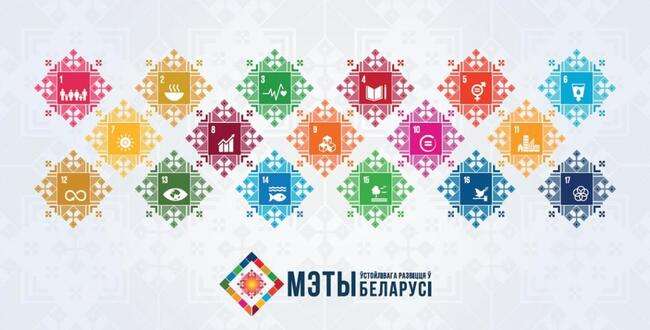 г. Горки, 2022 год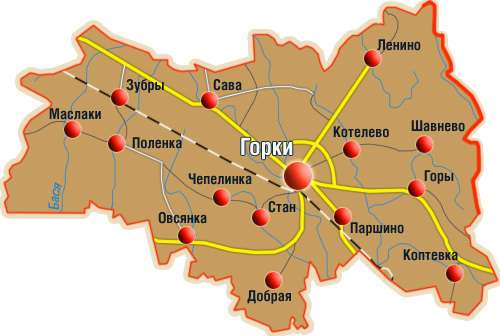 Город Горки совмещает в себе  все достоинства малых городов, обладает при этом немаловажными особенностями для устойчивого развития, развитой инфраструктурой для укрепления здоровья, активного отдыха, тенденцией к расширению жилищного строительства и благоустройства. Чёткая градостроительная концепция позволяет достичь Цели устойчивого развития. Зеленые зоны и общественные места отдыха обеспечивают экологическую безопасность городской среды, дают возможность улучшить здоровье и качество жизни всех людей. СОДЕРЖАНИЕБюллетень «ЗДОРОВЬЕ НАСЕЛЕНИЯ И ОКРУЖАЮЩАЯ СРЕДА ГОРЕЦКОГО РАЙОНА: задачи по достижению Целей устойчивого развития»(далее – бюллетень)предназначен для информационно-аналитической поддержки межведомственного взаимодействия при решении вопросов профилактики болезней и формирования здорового образа жизни среди проживающего населения в контексте достижения показателей и индикаторов Целей устойчивого развития(далее – показатели ЦУР)на территории  Горецкого района.Бюллетень дает характеристику состояния, уровней, тенденций и рисков популяционному здоровью, оценивает гигиенические и противоэпидемические аспекты обеспечения качества среды обитания населения на основе анализа выполнения субъектами социально-экономической деятельности Закона Республики Беларусь «О санитарно-эпидемиологическом благополучии населения» от 7 января 2012 года №340-З (с последующими дополнениями и изменениями).Бюллетень подготовлен  на основе отчетных, информационно-аналитических и других сведений учреждения здравоохранения  «Горецкий районный центр гигиены и эпидемиологии», банка данных Министерства здравоохранения Республики Беларусь по показателям ЦУР, республиканской базы данных социально-гигиенического мониторинга, локальных баз данных управления здравоохранения Могилевского облисполкома, УЗ «Могилевский областной центр гигиены, эпидемиологии и общественного здоровья», Горецкого районного исполнительного комитета, УЗ «Горецкая центральная районная больница», Горецкой  районной инспекции природных ресурсов и охраны окружающей среды и др. В подготовке бюллетеня  принимали участие специалисты учреждения здравоохранения «Горецкий районный центр гигиены и эпидемиологии», учреждения здравоохранения «Горецкая центральная районная больница».Контакты: тел. 63021, эл.почта gorki@cge.byБюллетень размещен на сайте УЗ «Горецкий рай ЦГЭ»  gorkicge.byВЕДЕНИЕРеализация государственной политики по укреплению здоровья населения на территории Горецкого районаРеализация государственной политики в Горецком районе по укреплению здоровья, профилактики болезней и формированию среди населения здорового образа жизни (далее – ФЗОЖ) в 2021 году обеспечивалось проведением мероприятий по следующим направлениям: минимизация неблагоприятного влияния на здоровье людей факторов среды обитания;снижение уровня массовых инфекционных и неинфекционных болезней;предупреждение инфекционной, паразитарной и профессиональной заболеваемости;уменьшение распространенности поведенческих рисков среди населения. поддержание санитарно-эпидемиологического благополучия населения и санитарного состояния территории;мониторинг достижения на территории района целевых показателей Государственной программы «Здоровье народа и демографическая безопасность в Республике Беларусь» на 2021-2025 годы (далее – государственная программа).В УЗ «Горецкий  районный центр гигиены и эпидемиологии» на контроле находился план основных мероприятий по реализации на территории Горецкого района проекта «Горки - здоровый город» на 2021-2022 год, утв. на заседании Координационного совета по реализации проекта и План действий  по профилактике болезней и  формированию здорового образа жизни населения для достижения целей устойчивого развития (далее – ЦУР) на территории   г. Горки и Горецкого района на период 2020 – 2021 г.г., утв. решением Горецкого районного Совета депутатов 14.11.2019 №19-8.Выполнение целевых показателей государственной программы (программ)  и реализация приоритетных направленийДля сохранения санитарно-эпидемиологического благополучия населения на основании данных социально-гигиенического мониторинга (далее – СГМ) по итогам 2020 года   были определены следующие приоритетные для Горецкого района задачи на 2021 год:не допустить снижения уровня охвата населения профилактическими прививками;- снизить удельный вес проб пищевых продуктов, не отвечающих гигиеническим нормативам;- уменьшить по сравнению с 2020 годом удельный вес проб воды из децентрализованных источников, не отвечающих требованиям гигиенических нормативов;- пропагандировать отказ от потребления табака, снижение потребления поваренной соли, повышение физической активности населения.По итогам 2021 года решение указанных приоритетных задач обеспечено:- достигнуты рекомендуемые Всемирной организацией здравоохранения уровни охвата прививками (98,8%) декретированных контингентов, случаи дифтерии, краснухи не регистрировались;-  уменьшился удельный вес рабочих мест (из числа лабораторно-обследованных), не отвечающих гигиеническим нормативам по парам и газам, вибрации, электромагнитному полю, освещенности, ультрафиолетовому излучению, - по данным социологического исследования,   курит 21,8 % респондентов, достаточная физическая активность у 76 % респондентов.1.3. Достижение Целей  устойчивого развития             В 2021 году работа в Горецком районе по достижению устойчивого развития в области улучшения здоровья, качества среды обитания, профилактики болезней и формирования здорового образа жизни среди населения обеспечивалась в рамках мониторинга показателей  и индикаторов Целей устойчивого развития (далее – показатели ЦУР).Исходя из выработанных мировом сообществом принципов, 25-27 сентября 2015 года Генеральная Ассамблея ООН рассмотрела  «Повестку дня в области устойчивого развития на период до 2030 года» и  утвердила 17 Целей  устойчивого развития (ЦУР) и 169 подчиненных им задач, а также определила необходимость отслеживания их решения при помощи глобальных и национальных показателей.			Президент Республики Беларусь Александр Григорьевич Лукашенко,  скрепив своей подписью этот исторический документ, подтвердил стремление Беларуси достигнуть ЦУР на основе скоординированных действий всех национальных партнеров в экономической, социальной и природоохранной сферах.	В рамках ведущейся в Беларуси работы по достижению ЦУР принят ряд государственных программных документов.Совет по  устойчивому развитию сформирован на уровне руководства 30 профильных органов государственного управления и регионов, что закрепляет ответственность за конкретными правительственными агентствами, создает платформу для  межсекторального обмена и обсуждения прогресс выполнения ЦУР, дает возможность эффективно решать задачи вертикальной и горизонтальной координации. Советом выстроена архитектура управления достижением ЦУР. 			Учитывая, что разработка и реализация стратегий здоровья – это важная составляющая устойчивого социально-экономического развития,  вопросы здоровья и создания благоприятных условий для жизнедеятельности людей среди Целей устойчивого развития  занимают центральное место.	      Задачи по улучшению здоровья народа на основе дальнейшего повышения качества и доступности медицинской помощи всем слоям населения, усиления профилактической направленности при широком вовлечении людей в здоровый образ жизни отражены в Цели №3«Обеспечение здорового образа жизни и содействие благополучию для всех в любом возрасте». 			Модель достижения устойчивого развития по вопросам здоровья населения определяет следующие направления деятельности:достижение медико-демографической устойчивости;реализация на территории государственной политики по оздоровлению среды обитания, профилактике болезней  и формированию у населения здорового образа жизни;обеспечение устойчивости функционирования сектора здравоохранения.      Для реализации данной модели инвестиции в медицинскую профилактику и снижение поведенческих и биологических факторов рисков здоровью становятся важной частью эффективной социальной политики государства. В силу этого, достижение Целей устойчивого развития в  области здоровья определяется как ответственная   задача не столько медиков, сколько  органов государственного управления и всех субъектов социально-экономической деятельности административных территорий. Необходимость такого взаимодействия очевидна, поскольку реализация Целей устойчивого развития может быть обеспечена только при  сотрудничестве всех партнеров в государственной, экономической, социальной и природоохранной сферах.  Все это определяет необходимость в новых организационно-технологических подходах, обеспечивающих  вовлечения в формирование здоровья населения всех общественных секторов и, соответственно,  повышающих устойчивость развития территорий. 1.4.Интегральные оценки уровня здоровья населенияДля проведения эпидемиологического анализа неинфекционной заболеваемости (далее – эпиданализ НИЗ)  при осуществлении социально-гигиенического мониторинга (далее – СГМ) проведена дифференциация  территории Горецкого района. В основу дифференциации положен  интегральный подход к оценке уровня здоровья населения.В соответствии с методологической базой по состоянию на 2021 год оценки уровня здоровья населения проведены по индексу здоровья. Индекс здоровья – это удельный вес не болевших лиц, проживающих на территории (не обращавшихся за медицинской помощью в связи с заболеванием или обострением хронического заболевания). На основании расчета индекса здоровья дифференциация Горецкого  района проведена по сельским советам: Горской, Добровский, Коптевский, Ленинский, Маслаковский, Овсянковский, Паршинский, Ректянский, Савской (далее – зонированные территории).Индекс здоровья по Горецкому району с 2010 года  колеблется от 32,3 до 38,7 в 2021 году.Анализ показал, что в целом по району фоновый индекс здоровья составил 38,7%. Индекс здоровья колебался от 35,6% по Коптевскому сельскому совету до 38,4% процентов по территории Овсянковского сельского совета.Таблица 1 - Индексы здоровья в разрезе сельских советов за 2021 годТаблица 2 - Индекс здоровья на территории Горецкого района за 2010-2021 годыII. КРАТКАЯ СОЦИАЛЬНО-ГИГИЕНИЧЕСКАЯ ХАРАКТЕРИСТИКА ТЕРРИТОРИИ Горецкий район расположен в северо-восточной части Могилёвской области. На севере он граничит с Дубровенским и Оршанским районами Витебской области, на западе — Шкловским, юге — Дрибинским и Мстиславским районами Могилёвской области, на востоке — Красненским и Монастырщинским районами Смоленской области Российской Федерации. Площадь — 1300 км².	Административный центр — город Горки.	Горецкий район подразделяется на 9 сельских советов: Горский сельсовет, Добровский сельсовет, Коптевский сельсовет, Ленинский сельсовет, Маслаковский сельсовет, Овсянковский сельсовет, Паршинский сельсовет, Ректянский сельсовет, Савский сельсовет.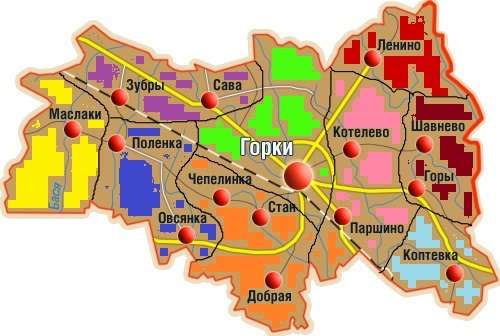 территория Маслаковского сельсоветатерритория Овсянсковского сельсоветатерритория Добровского сельсоветатерритория Савского сельсоветатерритория Ректянского сельсоветатерритория Паршинского сельсоветатерритория Коптеского сельсоветатерритория Горского сельсоветатерритория Ленинского сельсоветаРисунок 1. Горецкий район в разрезе сельских советовIII. СОСТОЯНИЕ ЗДОРОВЬЯ НАСЕЛЕНИЯ И РИСКИ3.1. Состояние популяционного здоровья3.1.1.Медико-демографический статусАнализ медико-демографических показателей показывает, что на территории Горецкого района отмечается уменьшение численности населения, таким образом, не достигается устойчивость демографической безопасности. В 2021 году численность населения уменьшалась и составила на 01.01.2022г – 39 223 человека. Рисунок 2. Численность населения Горецкого района на начало годаВ возрастной структуре населения города и района имеются существенные различия. Среднегодовая численность населения трудоспособного возраста по району   в 2021г. – 23702 человека, что составляет 59,8 % от всего населения. Удельный вес лиц старше трудоспособного возраста составил 24,1%.  Удельный вес детей (0-17 лет) – 18,5%.Рисунок 3. Структура населения Горецкого района по возрастным группам в 2021г. Таблица 3 - Численность детского и взрослого населения продолжениеТаблица 4 - Численность населения по основным возрастным группам на начало 2022 годаТаблица 5 - Коэффициент старости населения (доля лиц старше 65 лет) в 2017-2021гг.3.1.2.Заболеваемость населения, обусловленная социально-гигиеническими факторами среды жизнедеятельностиЗаболеваемость населения  является   важнейшим критерием оценки  качества и эффективности оздоровительной работы. Данные об уровнях и динамике показателей заболеваемости среди населения позволяют определить приоритетные проблемы здравоохранения, спланировать потребность в различных видах медицинской помощи, оценить эффективность лечебных и профилактических мероприятий.Общественное    здоровье  отражает     как      индивидуальные приспособительные реакции каждого отдельного   человека,  так  и способность всей общности наиболее эффективно работать, защищать страну, помогать старикам и детям,   охранять   природу и т.д., т.е. осуществлять свои социальные задачи, а  также  воспроизводить  и  воспитывать новые здоровые поколения – выполнять свои биологические функции.В целях   выявления    приоритетных   факторов    природной,   социальной и образовательной среды, влияющих на состояние здоровья детского населения, установления приоритетов действий, а также для оценки эффективности проводимых профилактических мероприятий необходимы фактические данные.Заболеваемость населения  является   важнейшим критерием оценки  качества и эффективности оздоровительной работы, самым объективным индикатором медико-социального благополучия. Уровень первичной заболеваемости     населения  показывает  тенденции    развития или    направления   вмешательств в  процесс формирования общественного здоровья.Общая заболеваемость (распространенность), по данным обращаемости за медицинской помощью, по сравнению с предыдущим годом увеличилась и составила  159188,2 на 100 000 населения (в 2020 году –150481,2 на 100 000 населения) и по многолетней динамике носит волнообразный характер. Показатель первичной заболеваемости населения в 2020 году по сравнению с предыдущим годом также увеличился  и составил 87073,0 на 100 000 населения (в 2020 году – 72860,1 на 100 000  населения). Рисунок 4. Динамика общей и первичной заболеваемости (на 10 000 населения) населения Горецкого районаРисунок 5. Динамика общей и первичной заболеваемости взрослого населения (на 1000 населения)Таблица 6 - Структура  общей и первичной заболеваемости взрослых Горецкого района в 2017 -2021 гг.Таблица 7 - Общая и первичная заболеваемость по микротерриториям (территории обслуживания организаций здравоохранения в сельской местности)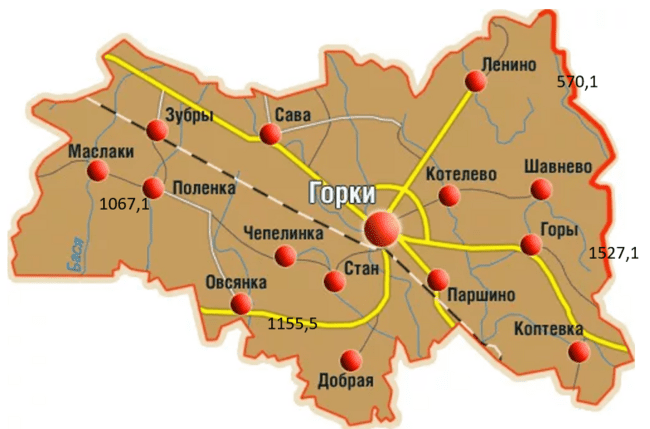 Рисунок 6. Общая заболеваемость в 2021 году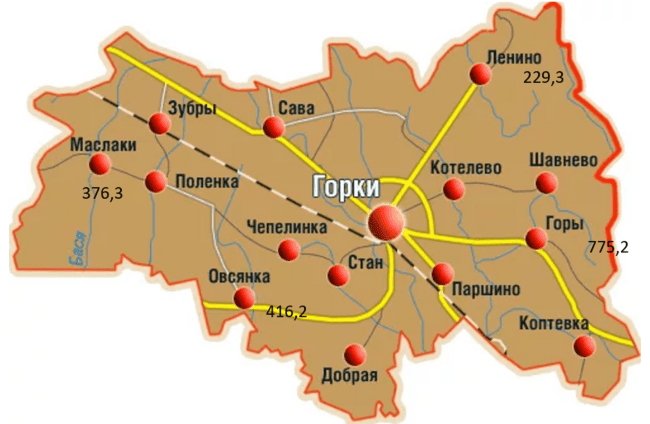 Рисунок 7. Первичная заболеваемость в 2021 годуРост заболеваемости по отдельным  микротерриториям района связан с регистрацией в 2021 году  коронавирусной инфекции, улучшением качества проведения диспансеризации, особенно среди лиц трудоспособного возраста. Также следует отметить значительное увеличение количества обращений в медицинские учреждения района. 3.1.3. Неинфекционная заболеваемость населенияНеинфекционные заболевания являются актуальной проблемой, как во всем мире, так и в Республике Беларусь, и в Горецком районе в том числе. Рисунок 8. Общая заболеваемость по новообразованиям (на 100 000 населения)Рисунок 9. Первичная заболеваемость по новообразованиям (на 100 000 населения)В районе  проводятся  4 скрининговые программы по раннему выявлению онкопатологии: рак предстательной железы, рак молочной железы, рак шейки матки, рак кишечника.Таблица 8 - Распределение вновь выявленных случаев злокачественных новообразований по полу и месту жительства за 2021 год  Таблица 9 - Показатели заболеваемости злокачественными новообразованиями на 100 000 населения за 2021   год Таблица 10 - Показатели заболеваемости злокачественными новообразованиями  на 100 000 населения за 2020 год   Таблица 11 - Распределение пациентов, больных злокачественными новообразованиями, по полу и месту жительства за 2021 год      продолжениеТаблица 12 - Распределение пациентов, больных злокачественными новообразованиями, по полу и месту жительства за 2020 год      продолжениеВ 2021 году показатель заболеваемости злокачественными образованиями  среди сельского населения выше в 1,51 раза, чем среди городского населения. В 2020 году показатель заболеваемости злокачественными образованиями  среди сельского населения выше в 1,25 раза, чем среди городского населения. В 2021 году показатель заболеваемости злокачественными образованиями  среди сельского населения среди женщин и мужчин выше среднеобластного показателя.В 2021 году показатель заболеваемости злокачественными образованиями  среди городского населения среди мужчин превышает данный  показатель среди  женщин  в 1,5 раза.Таблица 13 - Показатели заболеваемости злокачественными новообразованиями на 100 000 населения  за  2021 год в трудоспособном возрасте  Таблица 14 - Показатели заболеваемости злокачественными новообразованиями   на 100 000 населения за 2020 год   в  трудоспособном возрастеВ 2021 году показатель заболеваемости злокачественными образованиями  среди сельского населения в трудоспособном возрасте  выше в 2,2 раза (2020г. – 1,5 раза), чем среди городского населения. В 2021г. показатель заболеваемости злокачественными образованиями  среди  трудоспособного населения выше среднеобластного показателя, в 2019 - 2020 годах данный показатель в районе  был ниже среднеобластного показателя.Таблица 15 - Распределение вновь выявленных случаев злокачественных новообразований по возрасту за 2021 год  по городупродолжениеТаблица 16 - Распределение вновь выявленных случаев злокачественных новообразований по возрасту за 2020 год  по  городу  продолжениеВ 2021 году основная часть вновь выявленных случаев злокачественных новообразований приходится на возраст:60-64 года (25 случаев –20 %),55-59 лет (22 случая – 17,7%),65-69 лет (19 случаев – 15,3%), 70-74 года (14 случаев –11,3 %),80-84 года (12 случаев – 9,7 %),75-79 лет (11 случаев – 8,8%),45-49 лет( 8 случаев – 6,5%)В 2020 году основная часть вновь выявленных случаев злокачественных новообразований приходится на возраст:60-64 года (39 случаев –25,5 %),70-74 года (23 случая –15 %),65-69 лет (19 случаев – 12,4%), 55-59 лет (16 случаев – 10,5%),80-84 года (13 случаев – 8,5 %),45-49 лет (10 случаев – 6,5%),85 и старше (10 случаев – 6,5 %).Таблица 17 - Распределение вновь выявленных случаев злокачественных новообразований по стадиям заболевания за 2021 год  Таблица 18 - Распределение вновь выявленных случаев злокачественных новообразований по стадиям заболевания за 2020 годВ 2021 году в  1 – 2 стадии заболевание выявлено у 57,1% случаев, в 3-4 стадии – 34,3% случаев. В 2020 году в  1 – 2 стадии заболевание выявлено у 58,3%, в 3-4 стадии – 28,2%. Рисунок 10. Динамика общей заболеваемости взрослых (18 лет и старше)  на 100 000 взрослого населения болезнями системы кровообращения за 2016-2021гг. В 2021 году встречаемость патологии болезней системы кровообращения  среди взрослого населения района уменьшилась, общая заболеваемость ниже среднеобластного показателя. Рисунок 11. Динамика первичной  заболеваемости взрослых (18 лет и старше)  на 100 000 взрослого населения болезнями системы кровообращения за 2016 - 2021гг.Показатель первичной заболеваемости БСК в 2021 году в Горецком районе  ниже среднеобластного показателя в 1,5 раза.Рисунок 12. Динамика  общей заболеваемости взрослых (18 лет и старше)  (на 100000) бронхиальной астмой за 2017-2021гг.Рисунок 13. Динамика первичной заболеваемости взрослых (18 лет и старше) (на 1000) бронхиальной астмой за 2017- 2021 гг.Первичная заболеваемость взрослого населения  района бронхиальной астмой на протяжении периода 2017-2021г.г.  носит волнообразный характер.Таблица 19 - Результаты диспансеризации населения Горецкого района за 2020 годТаблица 20 - Результаты диспансерного осмотра взрослого  населения за  2020 годТаблица 21 - Распределение населения в возрасте 18 лет и старше по группам диспансерного учета, обследованных в 2020 годуВажным показателем здоровья населения является прохождение диспансерных медицинских осмотров граждан. Проведение диспансерных осмотров граждан регламентируется постановлением Министерства здравоохранения Республики Беларусь от 12 августа 2016 г. № 96 «Об утверждении Инструкции о порядке проведения диспансеризации». Проведение диспансеризации населения направлено на раннее выявление заболеваний и факторов риска, их возникновения, лечение и коррекцию, оценку состояния здоровья граждан и проведение медицинской профилактики. В соответствии с законодательством каждый гражданин имеет право пройти диспансерный осмотр и при наличии медицинских показаний находиться под диспансерным динамическим наблюдением у врача специалиста учреждения здравоохранения. В 2020 году диспансерными осмотрами охвачено 97,1% жителей района (94,0% мужчин и 100% женщин); трудоспособное население района осмотрено на 97,1%.Группу Д1 (практически здоровые) составляет 16,9% населения (23,1% трудоспособного населения).Группу Д2 (имеющие факторы риска развития заболеваний) составляют 29,9 % населения (39,7% трудоспособного населения).Группу Д3 (страдающие хроническими заболеваниями) составляют 53,2 % населения (37,2% трудоспособного населения).Группу Д4 (имеющие группу инвалидности) составляют 6,3% населения  (2,6% трудоспособного населения).В 2019 году диспансерными осмотрами охвачено 97,0% жителей района (99,6% мужчин и 98% женщин); трудоспособное население района осмотрено на 98,0%.Группу Д1 (практически здоровые) составляет 9% населения (13,5% трудоспособного населения).Группу Д2 (имеющие факторы риска развития заболеваний) составляют 24,4 % населения (35,1% трудоспособного населения).Группу Д3 (страдающие хроническими заболеваниями) составляют 66,6 % населения (51,4% трудоспособного населения).Группу Д4 (имеющие группу инвалидности) составляют 8,7% населения  (4,1% трудоспособного населения).3.1.4.Здоровье трудоспособного населенияУстойчивое социально-экономическое развитие  района зависит от состояния ее трудовых ресурсов, качество которых определяется численностью и уровнем здоровья населения трудоспособного возраста.  	С 2018 г. в районе отмечается снижение показателя общей и первичной заболеваемости трудоспособного населения. Показатели заболеваемости ниже среднеобластных. Рисунок 14. Динамика общей заболеваемости трудоспособного населения (на 1 000 населения)  за 2016 - 2020 годыРисунок 15. Динамика первичной заболеваемости трудоспособного населения (на 1 000 населения) за 2016 – 2020 годыПервичная заболеваемость трудоспособного населения в течение последних лет выше, чем среди всего населения, что может быть  связано с улучшением качества диспансеризации трудоспособного населения, повышением выявляемости заболеваний у данной категории населения. Причиной может быть и необходимость обращения в лечебные учреждения для получения документа, удостоверяющего временную нетрудоспособность.Таблица 22 - Первичный выход на инвалидность населения в трудоспособном возрастеВ целях создания условий для формирования культуры безопасного труда и повышения эффективности мер, направленных на сохранение здоровья работников в процессе трудовой деятельности в организациях с численностью работников более 200 человек имеются столовые или оборудованы комнаты приема пищи.Руководителями  трудовых коллективов  организовано проведение  мероприятий по сохранению здоровья,  созданию  условий, направленных на развитие физической культуры среди трудящихся и членов их семей. С этой целью используются спортивные залы самих предприятий, арендованные спортивные помещения и сооружения отдела по  образованию,  сектора спорта и туризма райисполкома, УО «БГСХА» и другие.   Создание должных условий труда и быта работающих является    приоритетной задачей. Среди предприятий Горецкого района по обеспечению должных условий труда, санитарному содержанию производственных и бытовых помещений с положительной стороны можно отметить ОАО «Горкилен», ПУ «Горкигаз», ЧПТУП «Горецкий элеватор», ОАО «Према», ООО «Научно-производственный центр БелАгроГен», ГЛХУ «Горецкий лесхоз», ЧПУП «Ролис», ЧСТУП «АРС дизель» и др.		Постоянно проводится работа по улучшению санитарно-бытовых условий, ремонту и оборудованию бытовых и производственных помещений и в сельскохозяйственных организациях района. Сохранение здоровья трудоспособного населения – важнейшая задача профилактической медицины. Для организаций, предприятий и учреждений города и района разработаны «Паспорта здоровья», которые позволят отслеживать заболеваемость сотрудников с временной утратой трудоспособности, профессиональные вредности и скорректировать профилактические мероприятия, направленные на создание безопасных условий труда и сохранение здоровья трудящихся.3.1.5.Заболеваемость детского населенияЗдоровье ребенка определяется состоянием здоровья матери, условиями ее жизни, характером протекания беременности и родов. Забота о здоровье матери и ребенка подразумевает физическое, умственное и социальное благополучие женщины до родов, во время и после родов, что должно обеспечить рождение здорового ребенка и здоровое детство.По данным УЗ «Горецкая ЦРБ» с 2016 года в районе прослеживается  тенденция к снижению показателей соматической заболеваемости детского населения: показатель общей заболеваемости в 2021 году составил 1980,7 1 000 детей (2020г. -  1935,2 на 1 000 детей); показатель первичной заболеваемости в районе   в 2021 году составил 1474,5 на 1 000 детей ( 2020 году - 1409,1 на 1 000 детей).Таблица 23 - Структура общей и первичной заболеваемости детей Горецкого района в 2017-2021 гг.Рисунок 16. Общая и первичная заболеваемость детского населения (на 1 000 детского населения)Таблица 24 - Отдельные нарушения состояния здоровья детей по данным профилактических медицинских осмотров (на 100 детей) в 2017-2021 гг.(всего)Таблица 25 - Отдельные нарушения состояния здоровья  школьников ( 3-5 лет)  по данным профилактических  медосмотров (на 100 детей) в 2017-2021 гг.Таблица 26 - Отдельные нарушения состояния здоровья  школьников ( 6-17 лет)  по данным профилактических  медосмотров (на 100 детей) в 2017-2021 гг.Остается актуальной проблема формирования у детей школьного возраста нарушений осанки и сколиозов. Показатель распространенности нарушений осанки среди детей 6 – 17 лет в районе в 2021 году составил 1,8 на 100 детей (2020 год – 1,9 на 100 детей), что ниже среднеобластного показателя.  Частота встречаемости  сколиозов у школьников регистрируется значительно выше среднеобластных показателей: в 2021 году – 8,2 на 100 детей (по области – 2,6 на 100 детей); 2020 – 7,6 на 100 детей (по области – 2,6 на 100 детей).  По данным профилактических медицинских осмотров показатель распространенности понижения остроты зрения у детей школьного возраста  в  районе в 2021 году регистрировался выше, чем в 2020 году на 2,8%. Данный показатель выше среднеобластного в 2,6 раза.Отделу по образованию Горецкого райисполкома совместно с УЗ «Горецкий рай ЦГЭ»  целесообразно провести экспертную оценку влияния оснащенности учреждений образования мебелью, систем освещения с разработкой конкретных мероприятий.Таблица 27 - Распределение детей  (0-17 лет)  по группам здоровьяК первой группе здоровья относятся здоровые дети с нормальными уровнями развития и функциями и эта цифра в 2021 году составляет  26,2 % (по области - 32,2%)  от числа детского населения, в 2020 году – 27,1 ( по области -  32,2%). В 2021 г. ко второй группе относится 54,3% (по области - 54,1%) здоровых, но имеющих функциональные и некоторые морфологические отклонения, а также сниженную сопротивляемость к острым и хроническим заболеваниям (часто болеющие дети, 4 раза в год и более), в 2020 году эта цифра составляла 53,6% ( по области - 54,1%). Третья группа – дети, больные хроническими заболеваниями в состоянии компенсации, с сохраненными функциональными возможностями организма, этой группе в 2021 году отнесено 17,8 (по области - 11,9%), в 2020 – 17,8% (по области 12,0%).Четвертая группа - дети больные хроническими заболеваниями в стадии субкомпенсации, со сниженными функциональными возможностями организма. В 2021 году данный показатель в районе составляет 1,7 % (по области - 1,7%),  в 2020г. – 1,5 (по области - 1,6%).         Дети, имеющие отклонения в физическом развитии, подлежат диспансерному наблюдению, дополнительному обследованию и направляются на консультацию к специалистам. 3.2. Социально-экономическая индикация качества средыжизнедеятельности для улучшения популяционного здоровья (здоровья населения)Гендерная среда  в Горецком районе характеризуется преобладанием женщин. В 2021 году среднегодовая численность населения составила 39 638, из них   19 113 мужчин , 20 525  женщин.Таблица 28 - Число зарегистрированных браков и разводов в 2016-2021 гг. (на 1000 населения)Таблица 29 - Число зарегистрированных браков и разводов  в сельской и городской местности в 2014-2020 гг. (на 1000 населения)Продолжение Таблица 30 - Число браков и разводов в 2019-2021 годахКоличество браков увеличилось и составило в 2021 году 261 брак, что составило 7,2 на 1000 населения (в  2020 году - 219 брака, что составило 5,4 на 1000 населения). В 2021году количество браков в городе и в сельской местности увеличилось. Количество разводов в 2021 году уменьшилось до 145 и составило 3,7 на 1 000 населения (2020г. – 4,0 на 1000 населения). Количество разводов в городе в 2021 году уменьшилось и составило 4,4 на 1000 населения (2020г. – 4,6 на 1000 населения). Количество разводов в сельской местности  в 2021году также уменьшилось   и составило 1,4  на 1000 населения (2020 год – 2,2 на 1000 населения).В 2021г., 2020г., 2019г. и 2018 не зарегистрировано случаев беременности и родов в подростковом периоде. 	Среди причин  низкой рождаемости можно определить кризис института семьи,  сдвиг рождаемости к более позднему возрасту, ориентация на 1-2 ребенка в семье. Трудовые ресурсы в Горецком районе (удельный вес населения трудоспособного возраста) на протяжении 5-летнего периода имеют тенденцию к ухудшению (с 63,31% в 2013 году до 59,8% в 2021 году).Таблица 31 - Процент лиц трудоспособного возраста на начало годаТаблица 32- Численность безработных, зарегистрированных в органах по труду, занятости и социальной защите в 2016-2021гг. (на конец года, человек)В Горецком районе по состоянию на 1 января 2022 г. численность населения, занятого в экономике, составила 16377 человек, что на 441 человека меньше по сравнению с 1 января 2021 г. Уровень регистрируемой безработицы к численности экономически активного населения по состоянию составил 0,1 процента при прогнозе 1 процент.В 2021 году с учетом имевшихся вакансий трудоустроено на постоянную работу 491 человек, в том числе трудоустроено безработных граждан, имеющих дополнительные гарантии в области содействия занятости – 91 человек. Для организации предпринимательской, ремесленной деятельности оказана финансовая поддержка в виде субсидий 5 безработным в сумме 16509,25 рублей.За 2021 год на вновь созданные рабочие места трудоустроено 98  человек при плане 40 человек.Труд и заработная плата.Номинальная начисленная среднемесячная заработная плата работников Горецкого района  за 2021 год составила 1034,5 рубля  и увеличилась на 111,1 процента к уровню 2020 года. Рост реальной заработной платы за  2021 год составил 101,5 процента. Коэффициент охвата детей учреждениями дошкольного образования в Горецком районе составляет 100%.Проблема охвата малышей дошкольным образованием решается за счет открытия дополнительных групп для городских детей в близлежащих детских садах на селе. В ГУО «Ректянский ясли-сад Горецкого района» открыты две группы для детей, проживающих в г. Горки, для которых, организован подвоз транспортом отдела по образованию. Также подвоз организован для детей, проживающих в сельской местности. В ГУО «Матютский ясли - сад Горецкого района» работает группа круглосуточного пребывания. На базе ГУО «Ясли – сад №4 г. Горки» работает 1 специальная группа для детей с особенностями психофизического развития (тяжелыми нарушениями речи). Для часто болеющих и ослабленных детей в учреждениях дошкольного образования функционируют 8 санаторных групп для 150 воспитанников.Сменность занятий в учреждениях общего среднего образования  (удельный вес учащихся, занимающихся в I смену)  за период с 2010 по 2021 годы  в Горецком районе имеет тенденцию к увеличению (74,2% и 81,0% соответственно).3.3.Анализ рисков здоровью Анализ территориальных рисков популяционному здоровью по результатам социально-гигиенического мониторинга.В Горецком районе продолжается процесс сокращения численности населения.  Цель устойчивого развития №3 «Обеспечение здорового образа жизни и содействие благополучию для всех в любом возрасте» имеет важное значение для создания процветающего общества и должна стать приоритетной. Обеспечение здоровья для всех потребует значительных усилий, однако выгоды перевешивают издержки. Специалистами УЗ «Горецкий рай ЦГЭ» проведен анализ рисков здоровью населения, который  состоит из следующих основных мероприятий: оценка рисков выявления (обнаружения) вероятности неблагоприятного воздействия на организм человека факторов среды его обитания, нарушений законодательства в области санитарно- эпидемиологического благополучия населения и последствий данного воздействия, ведущих к возникновению угрозы жизни и здоровью населения. Отмечено влияние качества питьевой воды, других факторов среды обитания на уровень общей и первичной заболеваемости. В районе реализован План действий по профилактике болезней и формированию здорового образа жизни для достижения целей устойчивого развития на территории г. Горки и Горецкого района на период 2020-2021 г.г., утвержденный решением районного Совета депутатов 14.11.2019г.  № 19-8.IV. ГИГИЕНИЧЕСКИЕ АСПЕКТЫ  ОБЕСПЕЧЕНИЯ УСТОЙЧИВОСТИ РАЗВИТИЯ ТЕРРИТОРИИ4.1. Гигиена воспитания и обучения детей и подростковЗдоровье детей – это политика, в которой заложено наше будущее, поэтому перед педагогами, медицинскими работниками, родителями и общественностью стоит задача воспитания здорового поколения. Образование в интересах устойчивого развития отражено в Цели 4 «Обеспечение всеохватного и справедливого качественного образования и поощрение возможности обучения на протяжении всей жизни для всех» и обеспечивается на всех уровнях основного и дополнительного образования и является приоритетным направлением государственной политики.  Горецким районным исполнительным комитетом уделяется особое внимание созданию комфортных условий для обучения и воспитания детей, укреплению материально-технической базы учреждений образования. На эти цели ежегодно выделяется свыше 40 процентов расходной части районного бюджета. Все учреждения образования оснащены высокоскоростным интернетом, во всех имеются компьютерные классы, интерактивные доски - 26, панели сенсорные -7.В районе  имеется  14 общеобразовательных школ, 12 дошкольных учреждений, 1  учреждение специального образования, 1 социально-педагогический центр. 	 В соответствии с распоряжением Горецкого РИК «О создании комиссии по приемке учреждений образования Горецкого района к новому 2021/2022 учебному году»  от 06.08.2021 №132-р  проведена приемка учреждений образования  в период с 27.07.2021г. по 29.07.2021 г. Проведен капитальный ремонт с модернизацией ГУО «Овсянковская средняя школа».    	В ГУО «Ясли-сад "Сказка" г.Горки» , ГУО   «Добровский  УПК», ГУО «Каменский УПК»  частично проведен ремонт кровли здания.    В ГУО «Ясли-сад  «Теремок» г.Горки» восстановлено поврежденное покрытие подъездных путей.             	В ГУО «Ясли-сад   «Сказка» г.Горки», ГУО «Ясли-сад «Теремок» г.Горки» в одной группе заменены оконные блоки. В ГУО «Ясли-сад №4 г.Горки» в одной группе заменены взрослые унитазы на детские.     	В Горецком педколледже  в спортивном зале заменены оконные блоки, в общежитие №2 дополнительно приобрели индивидуальные тумбочки, проведена замена межкомнатных дверей. В общежитии №1 во всех жилых комнатах настил напольного покрытия (линолеум) и холлах. В учебный корпус приобретено 45 ученических столов.       	Приобретено 434 ремкомплектов ученической мебели.   	Во всех учреждениях проведен  косметический ремонт. На пищеблоках проведена замена столовой и кухонной посуды.На пищеблоки приобрели холодильное оборудование- 4 единиц, машины для  чистки  овощей, машины для переработки  овощей -1.  Для организации питания имеется 13 пищеблоков.В  4 школах г.Горки занятия проводятся в две смены (28,5 % от общего числа учреждений), 808 учащихся обучаются во вторую смену.   Оценено выполнение здоровьесберегающих требований к организации образовательного процесса учащихся. Во всех учреждениях  созданы необходимые условия для  обеспечения  организации образовательного процесса. В учреждениях имеются спортивные залы. При спортивных залах функционируют санитарные узлы и душевые. В учебных кабинетах соблюдаются  нормы искусственного и естественного освещения. Источники искусственного освещения находятся в исправном состоянии. Проводятся физкультминутки и упражнения для глаз. Соблюдается режим проветривания. Рассаживание за ученической мебелью проводится с учетом с учетом их роста и состояния здоровья  дважды в течение учебного года.  Также для занятий спортом детей имеется «Горецкая ДЮСШ». Данные по количеству детей  занимающихся в специализированных спортивных учреждениях, спортивных клубах- 365 учащихся (8,4%);        Данные по количеству учащихся учреждений общего среднего образования   занимающихся в объединениях физкультурно-спортивного профиля на базе учреждений общего среднего образования -1130 детей (26%);          Охват горячим питанием учащихся учреждений общего среднего образования составляет: сельские учреждения-100%, городские учреждения-92,1%. Нормы питания по району в среднем выполняются на 94,7%.       В районе    внедрена система производственного контроля на основе принципов анализа рисков в соответствии  с  Методическими  рекомендациями  согласно письму Главного государственного санитарного врача Республики Беларусь от 02.05.2016 № 6-16/834.      В районе не решен вопрос прямых поставок скоропортящейся продукции от предприятий – изготовителей охлаждаемым транспортом до потребителя  (птица, рыба). Организованы прямые поставки  только мяса, молочной и кисломолочной продукции, хлебобулочных изделий.        На заседаниях Горецкого районного исполнительного комитета рассмотрены вопросы с принятием решения  от 20.08.2021 №17-38 «О мерах по совершенствованию качества образования в Горецком районе и ходе подготовки учреждений образования Горецкого района к новому учебному году».	 Обеспечение мониторинга здоровья детей и подростков. В Горецком районе силами педиатрической службы проводится ежегодно углубленный  медицинский осмотр (далее – осмотр) школьников с привлечением врачей-специалистов территориальных учреждений здравоохранения. Результаты осмотра и врачебные  рекомендации представляются в  школы для формирования групп по физическому воспитанию, заполнению листков здоровья, проведению рассадки учащихся по учебным партам.В то же время, эффективность мониторинга здоровья школьников недостаточная в силу наличия следующих системных проблем:  по результатам осмотра не  разрабатываются персонально для каждого ребенка коррекционные оздоровительные мероприятия; не в полном объеме используются лечебно-оздоровительные технологии, воздействие которых обеспечивает восстановление физического здоровья детей; не на должном уровне оказывается консультативная помощь администрации учреждений образования, преподавателям физического воспитания, классным руководителям в организации дифференцированного подхода к ученикам с учетом их состояния здоровья и особенностей развития; не проводится работа по индивидуальным реабилитационным мероприятиям, направленных на восстановление здоровья, психологического статуса и  работоспособности ребенка.    Решение данных проблем будет отражено в проекте «Школа – территория здоровья», который реализуется с 2021/2022 учебного года в каждом учреждении образования.Таким образом, в районе каждое учреждение образования  вовлечено в проектную деятельность, направленную на формирование здоровой и образованной личности.           Оздоровление условий для учебно-воспитательного процесса.           Районным отделом по образованию проводилась работа по укреплению материально-технической базы детских дошкольных и общеобразовательных учреждений в части обеспечения соблюдения гигиенических требований при учебно-воспитательном процессе. При этом были выполнения задания на 2021 год: по «Программе реконструкции систем искусственного освещения в учреждениях образования на период 2017-2021 гг.»,   выполнено (работы проведены в 1  учреждении);по «Программе по приведению санузлов в должное санитарно-техническое и эстетическое состояние на период 2016-2020 гг.»,  выполнено полностью, восстановлена работа  душевых при спортзалах, в учреждениях, где это предусмотрено проектом; по «Программе по  информатизации системы образования и обеспечению КУВТ современной  компьютерной техникой на период 2017-2021 гг.»,  выполнено.В 2021 году к началу учебного года во всех учреждениях образования проведен косметический ремонт, профилактический ремонт водопроводно-канализационной системы с заменой неисправного санитарного оборудования. 	Обеспечение гигиенических условий при организации питания детей и подростков в организованных коллективах.В 2021 году мероприятия по улучшению материальной базы пищеблоков школ и детских дошкольных учреждениях проводились в соответствии с Планом  Горецкого райисполкома  в том числе: установлено 47  единиц  технологического, холодильного и вспомогательного оборудования,  пищеблоки всех учреждений обеспечены горячим проточным автономным водоснабжением. По состоянию на 2021 год учреждения района полностью обеспечены кухонной посудой и инвентарем, столовой посудой и приборами.Питание школьников сельских общеобразовательных учреждений, и учеников 1-4-х классов городских школ одноразовое горячее питание организовано за счет средств бюджета.Ученики 5-11 классов городских школ питаются по заявочной системе, охвата горячим питанием этой категории учащихся составляет 92,6%.«С» витаминизация готовых блюд проводится во всех учреждениях круглогодично.  Питьевой режим в учреждениях образования обеспечен за счет использования кипяченой или фасованной питьевой воды с использованием  одноразовой  посуды.По состоянию на 2021 год в школах восстановлена работа санузлов и душевых при спортзалах, где это  предусмотрено проектом.В то же время обеспечение гигиенических условий при организации питания детей и подростков в организованных коллективах имеет ряд системных проблем:  не решаются вопросы реконструкции пищеблоков школ и детских дошкольных учреждений, не имеющих полного набора цехов ГУО «Ясли -сад «Теремок», ГУО «Ясли-сад «Сказка» г.Горки»;изношенность технологического оборудования составляет около 20% ГУО «Паршинский УПК» (Паршинский сельский совет), ГУО «Ректянский ясли-сад» (Ректянский сельсовет);дефицит современного технологического оборудования для приготовления диетических блюд составляет 50% ГУО «Паршинский УПК детский сад – средняя школа» (Паршинский сельсовет), ГУО «Савской УПК детский сад – средняя школа» (Савской сельсовет), ГУО «Ректянский ясли-сад» (Ректянский сельсовет);не выполняются натуральные нормы на мясо, рыбу, фрукты, соки, кисломолочные продукты на 10-12 % практически во всех учреждениях образования.Оздоровление детей и подростков в летний период.Оздоровление учащихся общеобразовательных школ района в 2021 г. проводилось в оздоровительных лагерях с дневным пребыванием детей на базе школ и в туристских передвижных палаточных лагерях. Всего в районе оздоровлено 1376 детей и подростков.В то же время система организации оздоровления детей и подростков  имеет ряд проблем: удельный вес детей и подростков, охваченных оздоровлением,   в районе составляет  88% от подлежащего обеспеченность оздоровительными учреждениями района составляет 90%.В 2021 году в Горецком районе функционировали 24 пришкольных оздоровительных лагеря с дневным и круглосуточным пребыванием детей, 3 лагеря труда и отдыха, за период летней кампании 2021г. оздоровлено 779 детей. Таким образом, следует отметить на необходимость повышения эффективности координирующей роли отдела по образованию Горецкого райисполкома в решении в учреждениях образования задач по достижению ЦУР №3 и №4.Вопросы достижения ЦУР отражены в производственных планах отдела по образованию в части укрепления материально-технической базы учреждений, реконструкции систем освещения и др. В районе создан  координационный механизм  работы с объектами по достижению гигиенической надежности (противоэпидемической устойчивости) в части создания здоровых и безопасных условий воспитания и обучения детей и подростков.4.2. Гигиена производственной средыНа надзоре УЗ «Горецкий рай ЦГЭ» на 1 января 2022 года находились  80 предприятий (55 промышленных и 25 аграрно-промышленных и сельскохозяйственных объектов, включая КФХ) с численностью работающих 11897 человека, в том числе 3789 женщин (работники всех форм собственности, включая МВД, МЧС и т.д.). (5531, в т.ч. 2067 женщин на промышленных объектах и (2174, в т.ч. 1231 женщин в аграрно-промышленных и сельскохозяйственных объектах).При этом на промышленных объектах города такое соотношение составляло 30,6% в 2020 году и 30,9 % в 2020 году соответственно, на объектах аграрно-промышленного производства – 32,9 % и 36,9 % соответственно. Уменьшение численности работающих во вредных и опасных условиях труда произошло за счет улучшения условий труда в аграрно-промышленных и сельскохозяйственных объектах (закупка сельскохозяйственной техники комбайнов, тракторов, кормоуборочных комплексов и др.,), где условия труда работающих оценены, как допустимые. В итоги приобретено сельскохозяйственной техники в 2020 году – 17 единиц.Таблица 33 - Удельный вес работающих с вредными производственными факторами в Горецком районе за период 2016-2021 годыТаблица 34 - Удельный вес работающих с вредными производственными факторами на объектах аграрно-промышленного производства в Горецком районе за период 2016-2021 годыНаибольшая занятость работающих под воздействием вредных производственных факторов характерна для предприятий деревообрабатывающей, строительной отрасли,  сельского хозяйства и прочие. Состояние производственной среды на рабочих местах по удельному весу проб, несоответствующих гигиеническим параметрам, в 2021 году характеризовалось:по шуму – 13,6 % (2020 год – 15,1%) Превышение по шуму отмечались на следующих объектах: ОАО  «Горкилен», ГЛХУ «Горецкий лесхоз», КСУП «Овсянка им. Мельника И.И.» (Овсянковский сельсовет), ООО «Ремком», УКПП «Коммунальник», ОАО «Молочные горки»;по запыленности – 12,1% (2020 год – 10,4%). Превышение по запыленности отмечались на промышленных объектах г.Горки: ОАО «Горкилен», ГЛХУ «Горецкий лесхоз», ЧПТУП «Горецкий элеватор», ООО «Прима». по микроклимату – 17,4% (2020 год – 19,8%). Превышение по микроклимату отмечались на объектах г. Горки: ОАО «ДСТ № 3» ДСУ № 27, УКПП «Коммунальник», ГЛХУ «Горецкий лесхоз», ЧПТУП «Горецкий элеватор», ОАО «Молочные горки», ОАО «ПМК87 Водстрой», ОАО «Могилевоблавтотранс «Горецкий автопарк № 17», ДЭУ № 75, ДРСУ № 127, ОАО «Маслаки», ОАО «Горецкая РАПТ», ОАО «Горецкое», СЗАО «Горы», КСУП «Племзавод «Ленино», ГСХУ «Горецкая СИС». по загазованности  – 6,6 (2020 год  – 7,1%).  Превышение по загазованности отмечались на следующих объектах: КСУП «Овсянка им. Мельника И.И.» ( Овсянковский сельсовет), ОАО «Коптевская Нива» (Коптевский сельсовет), ОАО «Горецкое» (Ректянский сельсовет), ЧУПП «Прометей», ООО «Прима». по освещенности – 0,7 % (2020 год – 0,4%). Несоответствие гигиенических нормативов по освещенности отмечались на объекте ОАО «Горкилен», ОАО «Могилевоблавтотранс «Горецкий автопарк № 17», ОАО «Горецкое», ОАО «Горецкая РАПТ».Таблица 35 - Удельный вес проб, несоответствующих гигиеническим нормативам (%) за период 2017- 2021 г.г.Следует учитывать и тот факт, что удельный вес (%) рабочих мест, не отвечающих требованиям санитарных норм,  не может отразить санитарно-гигиеническую обстановку на объектах, поскольку в расчёт берутся только обследованные рабочие места. Лабораторные измерения проводятся в основном только на тех рабочих местах, на которых предполагается или имеется превышение санитарно-гигиенических нормативов. Охватить лабораторным контролем все рабочие места не представляется возможным. По результатам аттестации и комплексной гигиенической оценки условий труда, а также по  расчету и управлению профессиональными рисками по предписаниям центра гигиены и эпидемиологии, предприятиями разработаны мероприятия по улучшению условий труда и выводу работающих из вредных условий труда.  Также по инициативе УЗ «Горецкий рай ЦГЭ» данные вопрос был включен в решение Горецкого исполнительного комитета № 7-45 от 01.04.2022г.В 2020 году удельный вес объектов 1-й низкой группы эпиднадежности на промышленных объектах Горецкого района составил 60,2%,  2-й группы (средняя группы эпиднадежности) – 36,4%, где условия труда оцениваются как оптимальные и допустимые, к высокой группе риска относятся объекты  гигиенически неблагополучные и это составляет 3,4%, это такие объекты, как ОАО «Горецкое», ОАО «Горецкая РАПТ», ОАО «Племзавод Ленино»;  В 2021 году удельный вес объектов 1-й низкой группы эпиднадежности на промышленных объектах Горецкого района составил 59,5%. На санитарном надзоре состоит 80 объектов различной формы собственности.  2-й группы (средняя группы эпиднадежности) – 36,0, к высокой группе относятся 3 объекта и составляет 3,3%.Таблица 36 - Санитарно-гигиеническая характеристика и эпиднадежность промышленных объектов Горецкого района за период 2017-2021 годыВ 2021 году лабораторным контролем охвачено 56 субъектов (70,0%), что выше, чем в 2020 году в 1,3 раза, также  увеличилось количество обследуем рабочих мест 278р.м..  Снижение охвата предприятий с применением лабораторных исследований связано с тем, что в 2019- 2020 году не проводились плановые проверки промышленных предприятий, а так же с либерализацией экономической деятельности, производственный лабораторный контроль не проводился на предприятиях, с численностью работающих до 3-х человек, где отсутствуют вредные условия труда (индивидуальные предприниматели по ремонту одежды и обуви, услуги по компьютерной диагностике автомобилей и др.). В 2021 году увеличились лабораторные исследования за счет проведения МТХ, а также в рамках производственного лабораторного контроля.Для достижения устойчивого гигиенического обеспечения рабочих мест на промышленных, аграрно-промышленных и сельскохозяйственных объектах в районе в 2020 году в соответствии с паспортами здоровья предприятий и планами мероприятий по улучшению условий труда  выполнен комплекс оздоровительных мероприятий по приведению условий труда в соответствие с нормативами.Мероприятия по модернизации и реконструкции действующих вентсистем проведены на 11 рабочих местах на 5 объектах: КУП «Горецкий элеватор», ОАО «Горкилен», ООО «Ремком», ООО «НПЦ Белагроген», ООО «Апис-Сервис». По результатам аттестации и комплексной гигиенической оценки условий труда по предписаниям и рекомендациям УЗ «Горецкий рай ЦГЭ» предприятиями разработаны мероприятия по улучшению условий труда и выводу работающих из вредных условий труда. По результатам аттестации и комплексной гигиенической оценки условий труда приведены в соответствие с гигиеническими нормативами на Во вредных условия труда в 2018 году числится 5644человек (437 рабочих мест), из них 1340 женщин (109 рабочих мест).Проделана определенная работа по техническому перевооружению производств и улучшению санитарно-технического состояния, реконструкции производственных, санитарно-бытовых помещений. Результатом модернизации производств и технологий, замены оборудования явилось выведение 34 рабочих мест из вредных условий  труда, при плане 34. Рабочие места приведены в соответствие с гигиеническими нормативами на ОАО «Молочные горки», ОАО «Коптевская нива», ООО «Ремком», ГЛХУ «Горецкий лесхоз», ПТУП «Горецкий элеватор». Наибольшее количество работающих во вредных условиях труда регистрируется на объектах сельского и лесного хозяйства, на объектах строительства, деревообработки. Это такие предприятия, как ГЛХУ «Горецкий лесхоз», ООО «Прима», ЧУПП «Прометей», ООО «ХортингСтрой» и ИП по деревообработке. Расположенные в г.Горки. В ОАО «Горкилен» ежегодно разрабатывается план мероприятий по охране труда, улучшению санитарно-гигиенических условий труда на рабочих местах, утверждается директором, согласовывается председателям первичной профсоюзной организации. План мероприятий выполняется в установленные сроки и в полном объеме. В связи с проведением модернизации вентиляционных установок улучшены условия труда основного производства (2019 г. – класс условий труда – 3,2; 2022г.- 3.1). Специалистами УЗ «Горецкий рай ЦГЭ»  оказаны услуги по гигиенической оценке профессионального риска на предприятиях ОАО «Горкилен», ГЛХУ «Горецкий лесхоз», ООО «Прима», ОАО «Молочные горки», ОАО «Горецкое», ОАО «Горецкая РАПТ», УКПП «Коммунальник», ОАО «Коптевская нива», ОАО «Племзавод Ленино». На основании расчета профессиональных рисков разработан план – мероприятий на всех вышеуказанных субъектах. До настоящего времени, так и не решен  вопрос обеспечение санитарно-бытовыми помещениями ОАО «Горецкая РАПТ», ОАО «ПМК 87 Водстрой». Вопрос санитарно-бытового обеспечения рассматривался на заседании Горецкого райисполкома с принятием решения в апреле текущего года, а также рассматривался на заседании комиссии по травматизиу. Анализ выполненных надзорных мероприятий показал, что количество предприятий и организаций с выявленными нарушениями находится на стабильно высоком уровне и составил 71,3% (в 2020 год –72,4% от числа обследованных).На промышленных и аграрных предприятиях продолжают выявляться нарушения требуемых законодательных требований по обеспечению безопасных условий труда, что является сдерживающим фактором по достижению и социально-экономического устойчивости в области здоровья населения, основными из которых являются:несоответствие факторов производственной среды гигиеническим нормативам: превышения по шуму отмечались на следующих объектах: ОАО «Молочные Горки», ГЛХУ «Горецкий лесхоз», ООО «Прима», КСУП «Овсянка им. Мельника И.И.» (Овсянковский сельский совет), ОАО «Горецкая РАПТ»(Добровский и Савский сельские советы). Превышения по запыленности отмечались на следующих объектах г.Горки: ОАО «Горкилен», ООО «Прима», ГЛХУ «Горецкий лесхоз», УКПП «Коммунальник». Превышения по микроклимату отмечались на следующих объектах: ОАО «Молочные горки», КСУП «Овсянка им. Мельника» (Овсянковский сельсовет), ООО «Прима», ОАО «Племзавод Ленино», ОАО «ПМК 87 Водстрй».Превышения по загазованности отмечались на следующих объектах: ОАО «Горецкое» (Ректянский сельский совет), ОАО «Коптевская нива» (Коптевский сельсовет), ОАО «Маслаки» (Маслаковский сельсовет), ДСУ № 27 ОАО ДСТ № 3 Неудовлетворительное содержание производственной и прилегающей территории: ОАО «Коптевская Нива» (Коптевский сельсовет), ЧУПП «Прометей», УКПП «Коммунальник», КСУП «Овсянка им. Мельника» (Овсянковский сельсовет), ОАО «Горецкая РАПТ» (Добровский и Савской сельсоветы), ОАО «Могилевоблавтотранс «Горецкий автопарк № 17»,ИП Монецкий В.Г., ЧУПП «Ролис», ЧУПП «Горкистрой», ЧУПП «Автоягуар». Неудовлетворительное содержание производственных и санитарно-бытовых помещений: ОАО «Горецкая РАПТ» (Добровский и Савской сельсоветы), СОО «Скайфорест», ИП Монецкий В.Г.Неудовлетворительное обеспечение работающих средствами индивидуальной защиты: КСУП «Племзавод «Ленино» (Ленинский сельский совет), КСУП «Овсянка им. Мельника» (Овсянковский сельсовет), ЧУПП «Прометей», ОАО «Горецкая РАПТ», ОАО «Горецкое». Гигиеническое обеспечение работ с пестицидами. Спектр применяемых в районе пестицидов в 2021 году насчитывал 151 наименование. Всего по району применено 125001,8 (кг.),  пестициды 1 класса опасности в Горецком районе не применялись, 2 класс опасности -  9540л (кг), 3 класс опасности –57730,9 л. (кг.); 4 класс опасности – 577309 л.(кг.).                                                                                                                                                       Протравливание зерна проводилось в зерноскладах, в специально оборудованных местах, где  обеспечивались необходимые условия труда. Полными  комплектами средств индивидуальной защиты обеспечены все  работающие с ядохимикатами.  По результатам обследований на 2020 год были выданы санитарно-гигиенические заключения на право хранения и применения ядохимикатов и минеральных удобрений на все 9 хозяйств района. Внесение удобрений и ядохимикатов проводилось специализированной техникой с минимальным участием персонала.Погрузочно-разгрузочные работы  с протравленным зерном осуществлялись автоматическими сеялками, специальными погрузчиками, без участия рабочих. В Горецком районе в 2020 году пестициды не пригодные в использовании отсутствовали.В тоже время гигиеническое обеспечение производственной среды  на объектах хозяйственно-экономической деятельности имеет ряд системных проблем: - более 20% работников сельскохозяйственного производства заняты в условиях, не отвечающих санитарно-гигиеническим требованиям. Медицинские осмотры: Медицинский осмотр работающих во вредных и опасных условиях труда проводится районной поликлиникой. Для проведения медосмотров в УЗ «Горецкая ЦРБ» создана комиссия, персональный состав утвержден приказом руководителя организации. В состав комиссии входят: профпатолог, офтальмолог, отоларинголог, хирург, дерматовенеролог, нарколог, психиатр, гинеколог. Члены комиссии подготовлены по вопросам профессиональной патологии.Для улучшения качества медицинских осмотров задействовано следующее диагностическое оборудование: аудиометр, камертон С-128, динамометр, спирограф, кресло Барани, холинэстеразы плазмы крови. Для проведения медицинских осмотров имеется все необходимое оборудование.В районе периодическим профилактическим медицинским осмотрам подлежало 1610 человека, из них 504 женщин. Осмотрено 1576 человек (98,0%), из них 513 женщин (98,8%). По инициативе санэпидслужбы района вопрос прохождения медицинских осмотров рассматривался на заседании комиссии по травматизму Горецкого райисполкома с принятием решения и оформлением протокола (протокол № 6 от 27.12.2021г.). С подозрением на профзаболевание работающих не выявлено. Таблица 37 - Охват периодическими медицинскими осмотрами работающих, занятых во вредных и опасных условиях трудаВ течение года выявлено:С подозрением на профзаболевание  -  0 человекС общими заболеваниями 1658 человек, в т.ч. с заболеваниями, не препятствующими продолжению работы 1650  человекКоличество нуждающихся во временном переводе на другую работу по состоянию здоровья 8 человекИз них перетрудоустроено 8 человекПодлежат оздоровлению 5  человекОздоровлено 5 человекПодлежало дообследованию – 81 человек; дообследовано – 80 человекаВпервые направлено на МРЭК (по общему заболеванию) – 0 человекВпервые поставлен на «Д» учет по общему заболеванию – 89 человекУсловия труда работающего населенияВ Горецком районе в 2021 году согласно Паспортов здоровья предприятий. В которые включены мероприятия по улучшению условий труда, количество работающих при воздействии превышающих нормативы неблагоприятных факторов производственной среды по сравнению с 2019 годом уменьшилось и составляет: по шуму –  289 чел. (в 2019 году  – 293); по пыли – 297 (в 2019 году – 302); по вибрации – 15 (в 2019 году  – 21); по химическим веществам  – 14 (в 2019 году – 23).Анализ показывает, что удельный вес лабораторных исследований, результаты которых не отвечали  гигиеническим требованиям, в целом снизился и составил:  по парам и газам – 0 % (в 2019 году – 5,1%);по шуму – 17,7% (в 2019 году – 18,7%);по вибрации – 0% (в 2019 году – 4,8%);по микроклимату – 1,5% (в 2019 году – 1,6%).            В тоже время гигиеническое качество производственной среды по некоторым параметрам ухудшилось – удельный вес  лабораторных исследований, результаты которых не отвечали нормам, возрос и составил:             по освещенности – 11,5% (в 2019 году – 0,0%).           по пыли и аэрозолям – 67,5% (в 2019 году – 61,5%).По вопросам  неблагоприятных условий труда, несвоевременного прохождения медицинских осмотров обращений в УЗ «Горецкий рай ЦГЭ» не поступало.	Таким образом, в Горецком районе целенаправленно и последовательно выполняются мероприятия по созданию безопасных и здоровых  условий труда. Реализация проекта «Горки – здоровый город» позволяет своевременно принимать меры по оздоровлению и сохранению здоровья работающих. В районе ежегодно отмечается снижение уровня заболеваемости в трудоспособном возрасте.В соответствии с Планом действий по профилактике болезней и формированию здорового образа жизни для достижения целей устойчивого развития на  территории г. Горки и Горецкого района на период 2020-2021 г.г., утвержденным решением районного Совета депутатов 14.11.2019г.  № 19-8 в  2020 -2021 году проведена реконструкция основного производства, вентиляционных устройств  в цеху деревообработки ГЛХУ «Горецкий лесхоз».Проведен ремонт санитарно-бытовых помещений на ремонтно-механической мастерской ОАО «Горецкое» в аг. Ректа, проведен ремонт санитарно-бытовых помещений на ПУ Сава ОАО «Горецкая РАПТ»; проведен ремонт санитарно-бытовых помещений в цеху эструдированных кормов;Проведен косметический ремонт ремонтно-механической мастерской в г. Горки, ОАО «Горецкая РАПТ»;Проведена реконструкция вентиляционных устройств ЧУП «Апис Сервис», ОАО «Горкилен», ООО «ГрандЛесТорг» (диагностическая станция);Введен в эксплуатацию новый производственный цех  по изготовлению ветеринарных препаратов НПЦ «Белагреген».На ОАО «Горкилен» проведен косметический ремонт производственных цехов, мужских и женских санитарно-бытовых помещений, замена пола (топинговый пол); 6 ответственности привлечено 28 ООО " не выдачи спецодежды и средств индивидуальной защиты .   Проведено благоустройство территорий на производственных объектах: ОАО «Горкилен», ГСХУ «Горецкая СИС» асфальтирование территории производственной базы. Таким образом, в районе достигнут эффективный уровень межведомственного взаимодействия по достижению устойчивого развития предприятий в части стабилизации заболеваемости трудоспособного населения. Вопросы реализации ЦУР отражены в производственных планах организаций и предприятий в части создания здоровых и безопасных условий труда.              4.3. Гигиена питания и потребления населенияНациональная политика в области продовольствия и питания 
в Республике Беларусь направлена на оздоровление белорусской нации. Проблема сохранения здоровья и увеличение продолжительности жизни населения продолжает оставаться одной из важных и актуальных. В связи с этим в районе продолжается работа по реализации государственной политики в области питания, в том числе выполнения Комплекса мер по защите внутреннего рынка на 2021-2022 годы, Плана мероприятий по реализации Стратегии развития молокоперерабатывающей отрасли Республики Беларусь до 2025 года, реализация показателей Целей устойчивого развития № 3 «Обеспечение здорового образа жизни и содействие благополучию для всех в любом возрасте» (далее ЦУР) на период до 2030 года с целью сократить на одну треть показатель преждевременной смертности от неинфекционных заболеваний (далее НИЗ).Здоровое питание является важнейшим фактором, от которого в решающей степени зависит здоровье и благополучие человека. Сегодня есть потребитель, уделяющий значительное внимание своему здоровью и образу питания и с другой стороны, производитель, имеющий возможность выпуска таких продуктов. Данная ситуация, в рамках реализации проекта, активно поддержана предприятиями города.	В 2021 году предприятием  ИООО "Горецкий пищевой комбинат"  освоен выпуск йогуртов, сыров творожных, а также продолжается выпуск  напитков кисломолочных и молоко обогащенных сывороточным белком «Exponenta». Exponenta – уникальный белковый коктейль нового поколения. Основа его эффективности – сывороточный белок, который легко усваивается и содержит аминокислоты.	EXPONENTA ACTIVE – низкокалорийный кисломолочный напиток, обогащенный белком, помогает эффективно восполнить норму белка, эффективно насыщает и избавляет от чувства голода. Рекомендуется всем сторонникам здорового образа жизни, желающим привести себя в форму.	EXPONENTA IMUNO+ – новая линейка продуктов с повышенным содержанием белка, обогащенных витаминами B6 и D3, полезными лактобактериями L’casei.На предприятии  ОАО «Молочные горки» продолжается осуществляется выпуск кисломолочной продукции «Айран».    Горецким филиалом ОАО «Булочно-кондитерская компания «Домочай» производятся диетические и обогащенные хлебобулочные и кондитерские изделия: хлебцы докторские с отрубями,  багет «Дачный», халла «Горецкая» новая, витушка «Горецкая», хлеб «Дмитровский» без дрожжевой подовый, хлеб пшеничный «Дымковский», хлеб «Явар» новый, хлеб «Бородинский» аппетитный и калач «Могилевский» обогащенный пищевой добавкой «Этель».	 Горецким районным потребительским обществом освоен выпуск торта «Фантазия», а также производиться выпуск хлебобулочных изделий с повышенными биологическими качествами: хлебец «Горецкий с отрубями» и хлебец «Дорожный».При производстве хлебобулочных, кондитерских, молочных продуктов используется натуральные добавки, отруби пшеничные, йодированная соль,  сывороточный белок в соответствии с технологическими схемами. Во исполнение проекта «Горки – здоровый город» с 2016 года в магазинах продовольственной торговли различных форм собственности открыты отделы «Здоровое питание», через которые реализуются в большом ассортименте продукты профилактического действия, предоставляется информация об их полезных свойствах.В целом в районе 80% объектов продовольственной торговли имеют отделы здорового питания. Оценка состояния предприятий пищевой  промышленности, продовольственной торговли, общественного питания. В районе к 2021 году отмечается положительная динамика улучшения санитарно-технического состояния пищевых объектов. Распределение по эпидемической надежности объектов определило, что в 2021 году группа с высокой степенью в районе не было, со средней степенью – 34 %, с низкой степенью в районе составило - 66 % .Динамика эпидемической надежности объектов: 2015 год –с высокой степенью риска 9,2 %, со средней степенью 78 %, с низкой степенью 12,6%. 2016 год - с высокой степенью риска  2,6%, со средней степенью  80,3%, с низкой степенью 17,1%. 2017 год - с высокой степенью риска  1,5%, со средней степенью  48,7%, с низкой степенью 49,8%. 2018 год - с высокой степенью риска отсутствуют, со средней степенью 40 %, с низкой степенью 60 %. 2020 год - с высокой степенью риска  отсутствуют, со средней степенью  35,0 %, с низкой степенью 65,0 %. 2021 год - с высокой степенью риска  отсутствуют, со средней степенью  34,0 %, с низкой степенью 66,0 %.На территории Горецкого района оборот пищевой продукции осуществляется 138 объектами торговли, 43 объектами общественного питания, 2 объектами придорожного сервиса и 1 рынком.Рисунок 17. Количество объектов, находящихся на надзоре в 2021 годуСтруктура объектов торговли: 49 объекта Горецкого райпо, 74 объектов частной формы собственности, 13 объектов сетевой торговли, 2 объекта на рынке. Объекты общественного питания: 10 объектов Горецкого райпо, 6 объектов УО «БГСХА», 5 столовых сельскохозяйственных организаций,  21 объект частной формы собственности.Рисунок 18. Структура объектов торговли в 2021 годуОбъем розничного товарооборота, включая общественное питание, через все каналы реализации за 2021 год составил 167,9 млн. рублей, темп роста в сопоставимых ценах к аналогичному периоду 2020 года (148,5 млн рублей).В структуре розничного товарооборота организаций торговли района 90,3% составляет реализация продовольственных и 54,9 % непродовольственных товаров. Удельный вес продовольственных и не продовольственных товаров в объеме товарооборота составляет 62,2 %. Торговая сеть Горецкого райпо представлена 49 розничными торговыми объектами,  в том числе в сельской местности 33 розничных торговых объекта.По методу самообслуживания работает 42 магазина (85,7 % от общего их числа), из них 26 - на селе.Всего 78 объектов общественного питания в Горецком районе , на 10000 населения составляет 19,9, из них предприятий потребительской кооперации 18 объектов, удельный вес в общем числе предприятий составляет 23,1 %. Число посадочных мест 3,938 тыс., на одно предприятие 50 мест. В Горецком районном исполнительном комитете зарегистрировано 519 объектов торговли, их торговая площадь составляет 29,4 тыс. м2 .Структура производства основных видов сельскохозяйственной продукции в Горецком районе представлена: зерновые и зернобобовые культуры 93 %; сахарная свекла 100 %; молоко 100 %; картофель 56,2 %; крупный рогатый скот 97,4 %; свиньи 100 %. За пределы Горецкого района реализовано скота 5,3 тыс. тонны, а произведено мяса 56269 центнеров, молока 664048 центнеров. На объектах продовольственной торговли, общественного питания, пищевой промышленности проводилась работа по улучшению санитарно-технического состояния, эстетическому оформлению, благоустройству прилегающих территорий. Всеми предприятиями обеспечивалась устойчивость системы организации транспортировки продуктов с соблюдением гигиенических требований.На предприятии Горецкий филиал ОАО «Булочно-кондитерская компания «Домочай» в 2021 году приобретен автотранспорт для перевозки хлебобулочных изделий; выполнен ремонт ливневой канализации; частично произведена замена покрытия кровли; проведен демонтаж расстойно-печного агрегата на базе печи ФТЛ-2.  На предприятии ОАО «Молочные горки»: 1. Реализован проект по  увеличению мощности фасовки творога до 23 тонн/сутки. 2. Проведен ямочного ремонт  асфальтобетонного покрытия территории предприятия (порядка 100 м2).На предприятии ООО «Стасинтернешнл» проведен текущий ремонт всех помещений.		В УО «БГСХА» проведены текущие ремонтные работы во всех буфетах и столовой.На объектах Горецкого райпо: проведен ремонт с благоустройством территории магазина аг. Горы. Проведена замена технологического оборудования в магазине аг. Горы.  Приобретено 2 единицы холодильного оборудования, которое установлено в магазинах: аг. Горы.За период 2021 года на территории Горецкого района открыто 2  объекта торговли с установкой необходимого оборудования.Обеспеченность предприятий продовольственной торговли  холодильным, торговым оборудованием, кондиционерами, весовыми и измерительными приборами, разделочным и уборочным инвентарем удовлетворительная.           В тоже время отмечается отрицательная динамика по соблюдению субъектами хозяйствования требований санитарно-эпидемиологического законодательства при реализации пищевой продукции.В 2021 году увеличилось количество выявленных нарушений:- отмечается увеличение количества случаев при реализации пищевой продукции с нарушением условий хранения и температурного режима - 41 случай: магазин «Альботрос» ОДО «Мореход», магазин  ИП Велиев Р.О., буфет «Прометей» ООО «ПельменьОбщепит», магазины ЗАО «Доброном», ИП Напреенко Т.В., ИП Димитров С.И. и др. в сравнении с 2020 годом- 21 случай. Объекты расположены на территории города и района. По фактам выявления повторных нарушений юридические и должностные лица привлекаются к административной ответственности. Направляются информационные письма в адрес руководителей субъектов хозяйствования и в ведомства о привлечении виновных лиц к дисциплинарной ответственности. Проводятся разъяснительные беседы на местах.		- отмечается увеличение количества случаев реализации пищевой продукции с истекшим сроком годности в 2021 году 76 случаев: магазины №№3,6, 7,«Калина», «Березка»,   д. д. Задорожье (Паршинский сельсовет), Овсянка, Селец (Овсянковский сельсовет), Красулино (Ректянский сельсовет), ЧТУП «Конфитюрторг», магазин ООО «Эльдива» по ул. Новопроектная, столовая «Гостиный двор» ОАО «Молочные горки», буфет «Прометей» ООО «ПельменьОбщепит», кафе-бар «Хаус» ЧПУП «Геймер», торговый  павильон РУП «Витебскэнерго», филиал «Тепличный» и др. (в сравнении с 2020 годом  (37 случай).  По фактам выявления повторных нарушений юридические и должностные лица привлекались  к административной ответственности. Направлены информационные письма в адрес руководителей субъектов хозяйствования и в ведомства о привлечении виновных лиц к дисциплинарной ответственности. Проводятся разъяснительные беседы на местах.Работу субъекта хозяйствования Горецкого райпо можно интерпретировать как неудовлетворительную и признать необходимость повышения эффективности координирующей роли субъекта и ведомства по решению на подведомственных объектах задач, регулируемых конкретными показателями ЦУР. Руководителю Горецкого райпо рекомендуется работу по достижению устойчивого развития переместить на объектовый уровень, сконцентрировать на уровне централизованного планирования мероприятий по улучшению гигиенической надежности объектов.С учетом создаваемых государством условий, способствующих упрощению ведения бизнеса и развития предпринимательства, поставленная задача по предотвращению оборота недоброкачественной продукции реализована с высокой эффективностью. Не допущено к реализации населению по разным причинам (отсутствие документов, подтверждающих качество и безопасность, наличие и правильность маркировки, соблюдение сроков годности, условий хранения) 1439,1 кг, вынесено 144 предписаний об изъятии недоброкачественной продукции  (в 2020 году вынесено 58 предписаний, изъято 618,9 кг продукции).В 2021 году в УЗ «Горецкий рай ЦГЭ» от населения поступило одно обращение в связи с реализацией недоброкачественных продуктов питания. Обращение не подтвердилось.  4.4. Гигиена атмосферного воздуха в местах проживания населенияУЗ «Горецкий райЦГЭ» в рамках выполнения Плана действий органов и учреждений, осуществляющих государственный санитарный надзор, направленный на совершенствование контроля за качеством и безопасностью атмосферного воздуха в населенных пунктах  определены: перечень предприятий района, являющихся источниками выброса загрязняющих веществ в атмосферный воздух, перечень основных загрязняющих веществ (качественный состав воздуха), перечень контрольных точек отбора проб воздуха (9 точек).         Объем валового выброса загрязняющих веществ в атмосферу  от предприятий  за 2017 – 2021 годы стабилизировался   и составляет: 2017г. – 1770,1 тысяч тонн в год;2018г. – 1770,1 тысяч тонн в год;2019г. – 1768 тысяч тонн в год;2020г. - 1767,1 тысяч тон в год;2021г. - 1767,1 тысяч тон в год.Согласно экологическим паспортам, разработанным для промышленных предприятий Горецкого района, превышений ПДК вредных веществ за пределами СЗЗ нет.          За 2021 год в Горецком районе проведены исследования проб воздуха в населенных пунктах, в том числе:- на границе СЗЗ предприятий, являющихся источниками выбросов загрязняющих веществ – 12 исследований;- на примагистральной зоне населенных пунктов  (выбросы от автотранспорта)– 12 исследований;- в селитебной зоне населенных пунктов – 12;- на границе СЗЗ городского полигона ТКО – 3 исследования.      На промышленных объектах, являющихся источниками загрязнения атмосферного воздуха, разработаны и согласованы с инспекцией охраны природных ресурсов и окружающей среды проекты выбросов загрязняющих веществ в атмосферу (дорожные организации ДСУ-27, ДРСУ-127, ДЭУ-75, УКПП «Коммунальник», ЧУПП «Прометей» и др.).      Основными источниками загрязнения  атмосферного воздуха района являются производственные и сельскохозяйственные предприятия: УКПП «Коммунальник», ГЛХУ «Горецкий лесхоз», ОАО «Молочные Горки», ДСУ №27, РУП «ИК-9», ЧПТУП «Горецкий элеватор», ОАО «БКК «Домочай», ОАО «Према», ОАО «Горкилен», ЧУПП «Прометей», КСУП «Овсянка им.И.И.Мельника» (Овсянковский сельсовет), ОАО «Горецкая РАПТ», РУП «Учхоз БГСХА», ОАО «Коптевская Нива» (Коптевский сельсовет), ОАО «Маслаки» (Маслаковский сельсовет), КСУП «Племзавод Ленино» (Ленинский сельсовет), СЗАО «Горы» (Горской сельсовет), ОАО «Горецкое» (Ректянский сельсовет).        Основные загрязняющими веществами являются: твердые частицы суммарно (недифференцированная по составу пыль (аэрозоль)), пыль органическая (древесная, меховая, зерновая), азота диоксид, сера диоксид, аммиак, углерод оксид, метан, микроорганизмы и микроорганизмы-продуценты (отраслей промышленности)/по общему бактериальному счету, пыль неорганическая, содержащая двуокись кремния менее 70%.	Для достижения показателя ЦУР 11.6.2: «Среднегодовой уровень содержания мелких твердых частиц (класса РМ 10) в атмосфере отдельных городов (в перерасчете на численность населения)»  руководителям вышеуказанных организаций, предприятий необходимо выполнить мероприятия по уменьшению выбросов в установленные сроки Плана действий  по профилактике болезней и  формированию здорового образа жизни населения для достижения целей устойчивого развития (далее – ЦУР) на территории   г. Горки и Горецкого района на период 2021 – 2022 г.г.).4.5. Гигиена коммунально-бытового обеспечения населения.На территории Горецкого района имеются общественные бани УКПП «Коммунальник»: баня в г. Горки по ул. Советской, баня в г. Горки,  в микрорайоне «Академия»,  баня в аг.Ленино.        В Горецком районе 12 агрогородков, общественная баня имеется только в 1 – аг.Ленино, в остальных агрогородках имеются бани в составе санитарно-бытовых помещений для работников сельхозорганизаций, населением используются индивидуальные бани.        Вместе с тем, минимальные социальные стандарты по обеспечению населения банным обслуживанием в районе соблюдаются: при установленном нормативе не менее 3-х  мест на одну тысячу человек в благоустроенном жилищном фонде города фактически имеется 3,55 места;  при установленном нормативе не менее 5-ти  мест на одну тысячу человек в неблагоустроенном секторе района фактически имеется 5,72 места.Осложнения эпидемиологической ситуации в связи имеющимся количеством общественных бань в районе не фиксируется. По заразным кожным заболеваниям эпидситуация стабильная: уровни заболеваемости чесоткой, микроспорией за последние 5 лет имеют тенденции к снижению и ниже областных показателей. Показатель заболеваемости чесоткой в 2021 году    составил 8,73 на 100тыс. населения, что в два раза выше уровня заболеваемости 2020 года (4,63 на 100 тыс.населения), но ниже среднеобластного (2021- 11,54 на 100 тыс.населения). Заболеваемость чесоткой регистрировалась у взрослого населения.  Показатели заболеваемости микроспорией составили: 2019 год - 25,48 на 100 тыс.населения, 2020 год –  8,74 на 100 тыс.населения, 2021 год –   7,49 на 100 тыс.населения (среднеобластной показатель 2021г.-21,99 на 100тыс.населения).       При проведении в общественных банях района в 2021 году надзорных мероприятий выявлялись следующие нарушения требований санитарно-эпидемиологического законодательства: баня УКПП «Коммунальник» в аг. Ленино – необходим ремонт беседки на территории, косметический  ремонт (покраска стен, приборов отопления) в помещениях бани; бани УКПП «Коммунальник» в г.Горки – необходим косметический ремонт потолков в женской и мужской раздевалках, в туалетах бани по ул.Советской, 11,  обновление гигиенического покрытия (покраска) инвентаря (трапов) в раздевалках, душевых, скамеек в раздевалках бани по ул. Советская, 11, а также инвентаря (трапов), скамеек в раздевалке, нижней части сидений в помывочном отделении бани в м-не «Академия».  в бане УКПП «Коммунальник» в аг. Ленино: несвоевременное проведение косметических ремонтов  элементов благоустройства территории, ремонтов помещений помывочного отделения, замены инвентаря. В адрес УКПП «Коммунальник» были направлены рекомендации по устранению, которые выполнены согласно установленным срокам.         С целью решения проблемных моментов в вопросе банного обслуживания в  районе на контроле  находится решение Горецкого райисполкома  № 25-14 от 20.09.2019 г. «Об обеспечении банного обслуживания населения в Горецком районе». Для недопущения осложнения эпидемиологической обстановки в районе вопрос соблюдения требований законодательства на объектах банного обслуживания населения находится на особом контроле органов государственного санитарного надзора.            В то же время в вопросе гигиенического обеспечения коммунальных объектов имеется ряд системных проблем:            несвоевременно проводятся ремонтные работы оборудования источников нецентрализованного питьевого водоснабжения, находящихся на балансе сельских Советов района;            продолжают выявляться нарушения требований санитарно-эпидемиологического законодательства, в т.ч. в части проведения своевременных ремонтных работ, а также соблюдения санитарно-противоэпидемического режима на предприятиях коммунально-бытового обеспечения района.Таким образом, коммунально-бытовое обеспечение населения района осуществляется в рамках социальных стандартов.Гигиеническая оценка мест отдыха населения у воды.В 2021 году осуществлялся контроль за зонами отдыха населения на открытых водоемах.      Согласно решению Горецкого районного исполнительного комитета от 28.04.2021 г. № 10-20 «О мероприятиях по обустройству зон отдыха населения у  водоемов на 2021 год»  в районе определено 4 официально разрешенных мест отдыха с местом для купания: пруд в д.Шишево ОАО «Горецкое», пруд «Оршанский» в г. Горки УКПП «Коммунальник», пруд «Верхний» в г. Горки УО «БГСХА», база отдыха «Мерея» в аг. Ленино ЧУПП «Прометей».На все зоны отдыха у воды перед началом купального сезона комиссией в составе представителей саннадзора, ОСВОД, инспекции ПРиООС, отдела ЖКХ Горецкого РИК были подписаны акты приемки (готовности). Специалистами райЦГЭ еженедельно, в т.ч. в выходные дни (в составе межведомственной комиссии Горецкого РИК согласно графику, утвержденному заместителем председателя Горецкого РИК)  проводился мониторинг зон отдыха с осуществлением оценки их санитарного состояния и благоустройства,  отбором проб воды и последующими лабораторными исследованиями  на предмет соответствия установленным параметрам безвредности и безопасности, а также с принятием своевременных мер по устранению причин и условий, способствующих возникновению чрезвычайных ситуаций и недопущению происшествий, связанных с гибелью людей в зонах массового отдыха населении. Мониторинг проводился по 2-м маршрутам: маршрут №1 – официально утвержденные места отдыха (4 водоема), маршрут №2 – несанкционированные места возможного отдыха (5 водоемов).       Собственниками зон отдыха заключены договоры на проведение производственного лабораторного контроля качества и безопасности воды.          Всего за купальный сезон 2021 года исследовано 208 проб воды водоемов по микробиологическим и санитарно-химическим показателям, нестандартные пробы по результатам лабораторных исследований не выявлялись. Предписания об ограничении или приостановлении купания на зонах отдыха  района не выносились.Таким образом, места отдыха населения района у воды соответствуют требованиям санитарно-эпидемиологического законодательства.4.6. Гигиена водоснабжения и водопотребления       Питьевое централизованное водоснабжение Горецкого района осуществляется из 60 действующих коммунальных источников централизованного водоснабжения (артскважины) – 9 артезианских скважин в городе и 51 артезианская скважина  в сельских населенных пунктах. Артезианские скважины  и  46 водопроводов (1 городской и 45 сельских) находятся на балансе УКПП «Коммунальник». Водоснабжение г. Горки осуществляется  только из подземных водоисточников (артезианских скважин).	Ведомственное централизованное водоснабжение используется, в основном,  для собственных технических нужд предприятий и организаций и,  осуществляется из 103 действующих ведомственных источников централизованного водоснабжения, из них - 15 расположены в городе, 88 -  на селе.	Питьевое водоснабжение района также представлено 495 источниками нецентрализованного водоснабжения (шахтными колодцами), находящимися на балансе УКПП «Коммунальник», 189 источниками нецентрализованного питьевого водоснабжения, находящимися на балансе сельских Советов.Обеспеченность потребителей Горецкого района водоснабжением питьевого качества (централизованные источники и шахтные колодцы) организована в 53 населенных пункта района, в которых проживает 43 762 человека или 95,2 % жителей района. 108 населенных пунктов, в которых проживает 2094 человека (4,8%), обеспечиваются питьевой водой только из шахтных колодцев.  Население г. Горки 100 % обеспечено водой централизованной системы водоснабжения.       В 2021 году собственниками источников питьевого водоснабжения района  проведена определенная работа по контролю, профилактике и предупреждению нарушений санитарно-эпидемиологического законодательства на объектах питьевого водоснабжения.       Участком ВКХ Горецкого района филиала «Могилевский водоканал» УПКП ВКХ «Могилевоблводоканал» осуществлено строительство двух станций обезжелезивания в  сельских населенных пунктах Комаровичи Добровский сельский Совет), Староселье (Ленинский сельский Совет). Станция обезжелезивания в Комаровичах дополнительно снабжает очищенной водой население деревни Старинка (Добровский сельский Совет). На 2022 год предусмотрено строительство станций обезжелезивания в населенных пунктах Рудковщина (Савской сельский Совет), Буды (Паршинский сельский Совет). Проведена реконструкция трех станций обезжелезивания воды с заменой системы автоматики и фильтрующего материала в агрогородках Горы (Горской сельский Совет), Паршино (Паршинский сельский Совет), Ректа (Ректянский сельский Совет). Участком ВКХ Горецкого района филиала «Могилевский водоканал» проведены ремонтные работы на объектах водоснабжения в населенных пунктах Горки, Горы (Горской сельский Совет), Ректа (Ректянский сельский Совет), Лебедево (Горской сельский Совет), Рудковщина (Савской сельский Совет): ремонт ограждений 1-х поясов зон санитарной охраны водозаборных сооружений, Лебедево (Горской сельский Совет: ремонт павильона артезианской скважины. Проведена  перекладка сетей водоснабжения общей протяженностью 930 метров, а также ремонт 226 водозаборных колонок. Осуществлена замена скважинных насосов в 28 населенных пунктах района. Проведены водо-воздушные промывки разводящих водопроводных сетей в населенных пунктах Староселье (Ленинский сельский Совет), Ректа (Ректянский сельский Совет), Каменка (Горской сельский Совет), Нежково (Ректянский сельский Совет), Буды (Паршинский сельский Совет), Сеньково (Ректянский сельский Совет).        УКПП «Коммунальник» проведены ремонтные работы на 46 объектах нецентрализованного водоснабжения в сельских населенных пунктах района, в том числе проведены очистки, промывки с последующими дезинфекциями. Вместе с тем, несмотря на проводимые организациями и предприятиями мероприятия по приведению источников питьевой воды в соответствие с требованиями санитарно-эпидемиологического законодательства, на данный момент в районе остаются проблемные вопросы, требующие должного внимания.Основной проблемой качества воды в Горецком районе является повышенное содержание железа. Ситуация с повышенным природным содержанием железа обусловлена гидрогеологическими особенностями водоносных горизонтов.Анализ качества воды из источников централизованного водоснабжения района за период 2019–2021 годы, проведенный  специалистами УЗ «Горецкий райЦГЭ» на основании имеющихся лабораторных данных,  показал, что приоритетным загрязнителем вод данных источников является железо. За анализируемый период содержание железа в воде нестандартных проб из артезианских скважин района при норме - 0,3 мг/дм3 колебалось от 1,4 до 3,1 мг/дм3, в воде водопроводов – от 0,4 до 1,6 мг/дм3. Всего по результатам лабораторного контроля за истекший период 2021 года качество воды из артезианских скважин района по санитарно-химическим показателям, в том числе по содержанию железа, не соответствовало гигиеническим нормативам в 20 % проб, качество воды из коммунального водопровода - не соответствовало в 19,3 % проб.Таблица 38 - Качество воды коммунальных водопроводов Горецкого района по санитарно-химическим показателям за период 2017-2021 годыТаблица 39 - Качество воды нецентрализованных источников водоснабжения Горецкого района за период 2017-2021 годыПродолжение таблицы        Основными проблемными территориями Горецкого района по содержанию железа являются централизованные системы водоснабжения  участка ВКХ Горецкого района в населенных пунктах Задорожье,  Рудковщина, Буды, где отмечается содержание железа в воде от 0,8 до 2,3 мг/дм3 и при этом отсутствуют станции водоочистки. Кроме того, превышение показателей железа в подаваемой населению воде, периодически отмечается и в других коммунальных водопроводах, в том числе и в водопроводах, населенных пунктов с функционирующими станциями водоочистки (Горы, Ректа, Каменка).        Вместе с тем, при отсутствии станций обезжелезивания мероприятия по промывке и дезинфекции водопроводов дают лишь кратковременный эффект снижения содержания железа в питьевой воде. Для 100 % обеспечения населения района водоснабжением питьевого качества необходимо строительство   дополнительных станций обезжелезивания.     В настоящее время такие станции имеются в 17  населенных пунктах района  - городе Горки, агрогородках Ленино, Маслаки, Горы, Ректа, Паршино, Овсянка, Каменка, Коптевка, Добрая, Красулино, Сава, деревнях Ходоровка, Матюты, Сеньково, Староселье, Комаровичи. Необходимо строительство станций водоочистки в крупных населенных пунктах района: Рудковщина, Аниковичи, Буды, Задорожье, Песочня, Селец, Никулино, Хоминичи.    Специалистами центра гигиены и эпидемиологии осуществляется плановый лабораторный контроль качества воды в станциях водоочистки в рамках госсаннадзора в течение года.Таблица 40 - Информация об эффективности работы станций обезжелезиванияВ 2021 году 100 % артезианских скважин собственника источников централизованного питьевого водоснабжения района (участок водопроводно-канализационного  хозяйства Горецкого района Филиала «Могилевский водоканал» унитарного  производственного коммунального предприятия водопроводно-канализационного хозяйства «Могилевоблводоканал») имели ограждение зон строгого режима.          Водоснабжение из нецентрализованных источников в районе представлено:- 495 источниками нецентрализованного водоснабжения, находящимися на балансе УКП «Коммунальник» (в основном расположены в населенных пунктах, где отсутствуют источники централизованного водоснабжения);-189 источниками нецентрализованного питьевого водоснабжения, находящимися на балансе сельских Советов (являются альтернативными  источниками в населенных пунктах с централизованной системой водоснабжения).      В УКПП «Коммунальник» создана бригада по  комплексному обслуживанию шахтных колодцев. В 2021 году бригадой проведены ремонтно-восстановительные работы на 46 источниках нецентрализованного водоснабжения.       Нестандартные пробы выявлены в шахтных колодцах малочисленных населенных пунктов и связаны с малым разбором воды в данных источниках. Сложившаяся ситуация с фиксацией загрязнений  питьевой воды общественных шахтных колодцев связана, в первую очередь, с сельскохозяйственной деятельностью на прилегающих к колодцам территориях, а также возможным нарушением санитарно-гигиенических требований при эксплуатации колодцев  и незначительным разбором воды в малонаселенных пунктах.По результатам лабораторных исследований в 2021 году УЗ «Горецкий райЦГЭ» вынесено 8 предписаний о приостановлении использования воды  шахтных колодцев (18 колодцев) для питьевых целей, а также для проведения внеочередной чистки и дезинфекции.        Проблемным вопросом качества воды источников нецентрализованного водоснабжения района является  наличие в ряде  сельских населенных пунктов (д.д.Мальки Горского сельсовета, Тосна, Задорожье Паршинского сельсовета, д. Матюты Добровского сельсовета) шахтных колодцев с нитратным загрязнением (превышение ПДК в 2 раза). Предписаниями госсаннадзора эксплуатация в питьевых целях шахтных колодцев в вышеуказанных населенных пунктах запрещена. Таблица 41 - Перечень населенных пунктов  Горецкого района с шахтными колодцами, имеющими  нитратное загрязнение в 2021 г.Вместе с тем, практически во всех вышеперечисленных населенных пунктах имеются альтернативные источники водоснабжения.Загрязнение воды колодцев может привести к общему загрязнению грунтовых вод и осложнению эпидемической ситуации в районе по заболеваниям острыми кишечными инфекциями (при микробиологическом загрязнении), а также нозологическими формами болезней, которые могут быть связаны с химическим загрязнением (болезни крови и др.).С целью снижения загрязнений водоносных горизонтов необходимо проведение своевременных ремонтов технического оборудования шахтных колодцев, проведение своевременного тампонажа неиспользуемых (невостребованных населением) источников.          Качество организации обеспечения населения питьевой водой во многом сказывается на динамике и структуре заболеваемости населения острыми кишечными инфекциями, которая имеет высокую как эпидемиологическую, так и социальную значимость.В то же время связи заболеваний острыми кишечными инфекциями с воздействием водного фактора в районе не установлено.         Решение проблемных вопросов в части 100 %-го обеспечения населения водоснабжением питьевого качества  чрезвычайно важно для реализации показателей Целей устойчивого развития, например, снижение смертности  от отсутствия безопасной воды, безопасной санитарии и гигиены (цель № 3 «Обеспечение здорового образа жизни и содействие благополучию для всех в любом возрасте».)Проблемными вопросами в части питьевого водоснабжения района являются:- недостаточное количество станций	 водоочистки воды в сельских населенных пунктах района;- значительный (26,8) процент износа водопроводных сетей;           - несвоевременное проведение ремонтных работы оборудования источников нецентрализованного питьевого водоснабжения, находящихся на балансе сельских Советов района, а также несвоевременный тампонаж неиспользуемых (невостребованных населением) колодцев.       Задачи на 2022 год:- межведомственное взаимодействие по решению вопросов, в т.ч. организационного характера, по обеспечению населения доброкачественной питьевой водой из всех имеющихся на территории района источников питьевого водоснабжения;- контроль реализации мероприятий по снижению концентрации железа в воде централизованных систем водоснабжения населенных пунктов района (строительство станций обезжелезивания в  д.д. Рудковщина Савского сельсовета, Буды Паршинского сельсовета), контроль проведения планово-предупредительных работ), снижению нитратного загрязнения нецентрализованных систем водоснабжения (своевременные ремонтные работы, чистки, тампонаж неиспользуемых источников, перевод в технические источники колодцев со стойким нитратным загрязнением в д.д.Мальки Горского сельсовета, Тосна, Задорожье Паршинского сельсовета, д. Матюты Добровского сельсовета.Проведен анализ выполнения мероприятий Плана действий по профилактике болезней и формированию здорового образа жизни для достижения целей устойчивого развития на  территории г. Горки и Горецкого района на период 2020-2021 г.г., утвержденного решением районного Совета депутатов 14.11.2019г.  № 19-8. Уменьшение объема выбросов углеводородов, диоксида серы и окиси углерода в атмосферный воздух от существующих стационарных источников путем замены устаревшего отопительного оборудования и перехода на экологически чистые виды топлива в УКПП «Коммунальник».В 2021 г. в рамках выполнения плановых заданий по реализации целевого ориентира (показателя) по уменьшению на 0,2 % к уровню 2020 г. объема выбросов углеводородов, диоксида серы и окиси углерода в атмосферный воздух от существующих стационарных источников УКПП «Коммунальник» проведен перевод 3-х котельных района на экологически чистые виды топлива (природный газ).Улучшение доступа к централизованным источникам водоснабжения на селе, увеличение количества домовладений, использующих централизованное водоснабжение путем проведения водопровода к частным домам за собственные средства гражданВ 2021 г. в рамках выполнения плановых заданий по реализации целевого ориентира (показателя) по улучшению на 3,0 % к уровню 2020 г. доступа к централизованным источникам водоснабжения на селе, увеличению количества домовладений, использующих централизованное водоснабжение путем проведения водопровода к частным домам за собственные средства граждан проведены работы по строительству дополнительных сетей водоснабжения в д. Матюты с дальнейшим присоединением к системе централизованного водоснабжения  с водой нормативного качества (к централизованной водопроводной сети от имеющегося водозабора со станцией водоочистки). Улучшение качества питьевой воды, подаваемой населению из разводящей сети от централизованных источников водоснабжения. Уменьшение количества нестандартных проб по содержанию железа.         В 2021 г. в связи с реализацией целевого ориентира (показателя) по улучшению на 3,5 % к уровню 2020 г. качества питьевой воды, подаваемой населению из разводящей сети от централизованных источников водоснабжения и уменьшению количества нестандартных проб по содержанию железа в районе осуществлено строительство станций обезжелезивания в д. Староселье, д.Комаровичи (станция обезжелезивания в Комаровичах дополнительно снабжает очищенной	 водой население деревни Старинка; проведена реконструкция 3-х станций обезжелезивания воды с заменой системы автоматики и фильтрующего материала в агрогородках Горы, Паршино, Ректа; проведена  перекладка сетей водоснабжения  района общей протяженностью 930 метров, а также ремонт 226 водозаборных колонок;  осуществлена замена скважинных насосов на водозаборах в 28 населенных пунктах района; проведены плановые промывки всех 46 централизованных систем водоснабжения Горецкого участка ВКХ Горецкого района Филиала «Могилевский водоканал» УПКП ВКХ «Могилевоблводоканал», в т.ч. по инициативе санитарной службы проведено 6 внеочередных (внеплановых) промывок водопроводных сетей в населенных пунктах Староселье, Ректа, Каменка, Нежково, Буды, Сеньково. Улучшение качества питьевой воды из нецентрализованных источников водоснабжения. Уменьшение количества нестандартных проб по содержанию нитратов.          В 2021 г. для реализации целевого ориентира (показателя) по улучшению качества питьевой воды из нецентрализованных источников водоснабжения, уменьшению количества нестандартных проб по содержанию нитратов (сохранение на уровне 2018 г.),  проведены   ремонтно-восстановительные работы на 53 источниках нецентрализованного водоснабжения (в т.ч. по рекомендациям райЦГЭ), а также откатка, очистка и дезинфекция 42 шахтных колодцев (в т.ч. по предписаниям райЦГЭ).Таким образом, в основном достигнут уровень межведомственного взаимодействия по достижению ЦУР в части уменьшения выбросов в атмосферу, улучшения качества питьевого водоснабжения.  Вопросы реализации ЦУР достаточно отражены в производственных планах. Необходимо активизировать вовлечение уровня территориального общественного самоуправления (сельсоветов) по проведению  мероприятий в части завершения строительства станций обезжелезивания.4.7. Гигиеническая оценка состояния сбора и обезвреживания отходов, благоустройства и санитарного состояния населенных мест.         В Горецком районе зарегистрировано 170 сельских населенных пунктов в  9-ти сельских Советах и г. Горки.       В результате принятых организационных и практических мер в целом в районе достигнуты определенные результаты.       В 2021 г. согласно действующей  районной схемы обращения с коммунальными отходами, образующимися на территории  Горецкого районав районе обеспечен 100% охват планово-регулярной очисткой  населенных пунктов. Планово-регулярной очисткой охвачены все населенные пункты, садоводческие товарищества и гаражно-строительные кооперативы, гражданские кладбища.  Разработаны и утверждены графики вывоза ТКО, графики соблюдаются.          Организацией, осуществляющей обслуживание административной территории, является  УКПП «Коммунальник».        Сбор твердых бытовых отходов осуществляется посредством размещения контейнерных площадок, а также подомового объезда домовладений индивидуальной жилой застройки. В 2021 году УКПП «Коммунальник»  осуществлена реконструкция 1 контейнерной площадки – проведена замена контейнеров (всего установлено 2 контейнера заглубленного типа объемом 5 м3  и 3 м3 ).       Всего на балансе  УКПП «Коммунальник» находится 74 контейнерные площадки, в том числе в г. Горки - 60,  в сельских населенных пунктах - 14, на которых установлено 628 контейнеров, в т.ч. 245 ед. евроконтейнеров закрытого типа объемом 1,1 м3 для смешанных отходов,  149 ед. специализированных для сбора ВМР ,  18 ед. для крупногабаритных отходов. Кроме того установлено 24 ед. контейнеров заглубленного типа (из них 21 ед. объемом 5 м3 и 3 ед. объемом 3 м3).    Кроме того, в г. Горки расположено 8 контейнерных площадок УО «БГСХА», предназначенных для сбора отходов от учебных корпусов и общежитий. На территориях всех гаражных кооперативов и садоводческих товариществ, а также на территориях зон отдыха и мест погребения также оборудованы площадки для сбора отходов.      Все контейнерные площадки удалены на нормативное расстояние от жилых домов, учреждений образования, здравоохранения и объектов питания, ограждены, оборудованы искусственным водонепроницаемым покрытием, ограждение по всему периметру превышает размеры емкостей для сбора твердых отходов.   Вывоз отходов осуществляется специализированным автотранспортом УКПП «Коммунальник» на сортировочно-прессовальную станцию в д. Славики (производит прием вторичного сырья и осуществляет его первичную обработку, сортировку и упаковку в кипы (прессование)), а отходы, неподлежащие вторичной переработке,  на полигон ТКО в п. Черничный.           Надзорные мероприятий по контролю содержания территорий специалистами УЗ «Горецкий райЦГЭ» проводятся ежедневно, в т.ч.  в  составе мобильных межведомственных групп, с дальнейшей подготовкой рекомендаций, предписаний по устранению выявленных нарушений и последующей проверкой их выполнения. Информация о проделанной работе, в т.ч. и по имеющимся проблемным вопросам по наведению порядка, представляется  для заслушивания на очередном заседании руководителю районного штаба по наведению порядка, с дальнейшим оформлением протокола поручений и контролем его исполнения.   По результатам проведенных надзорных мероприятий в УЗ «Горецкий райЦГЭ» в электронном виде формируется  фототека в виде сравнительных фото территорий объектов «до» и  «после».         За  период 2021 года надзорными мероприятиями охвачены   территории 2699 объектов всех форм собственности, а также территории  населённых пунктов всех 9 сельских Советов района. Нарушения выявлены в 346 случаях, что составляет 12,8 % от общего числа обследованных территорий.  По результатам проведенных надзорных мероприятий   в адрес субъектов хозяйствования направлены 211 рекомендация и 14 предписаний  по устранению нарушений, 10 ходатайств о привлечении к дисциплинарной ответственности виновных должностных лиц (привлечено 12 человек).     Вопросы повторного нарушения санитарно-эпидемиологического законодательства в части наведения порядка и благоустройства отражены в 39 протоколах, из них в 39 случаях должностные и юридические лица привлечены к административной ответственности на общую сумму 7033 рублей.          УЗ «Горецкий райЦГЭ» обеспечено информирование о результатах проводимой  работы органов власти и заинтересованных ведомств: направлено 41 информационное письмо в райисполком и районный штаб по благоустройству и наведению порядка, 25 информационных писем в ведомства, в т.ч. по вопросам не входящим в компетенцию органов госсаннадзора.                               Специалистами УЗ «Горецкий райЦГЭ» обеспечено проведение информационно-образовательной работы с населением. Размещена на сайте памятка-обращение к населению по наведению порядка. При проведении обследований территорий частного сектора памятка распространяется среди населения  Руководителям предприятий, организаций и учреждений всех форм собственности, председателям сельским Советов  направлены листовки  «Сделай свой район чище – начни с себя!», «Наведем порядок вместе!».  Информация по благоустройству и наведению порядка размещается  на сайте учреждения.  В адрес УЗ «Горецкий рай ЦГЭ» жалоб от населения по вопросам состояния сбора и обезвреживания отходов, благоустройства и санитарного состояния населенных мест не поступало.     Задачи на 2022 год:- осуществление контроля реализации регионального плана мероприятий по благоустройству и наведению порядка на территории Горецкого района на 2022 год; - осуществление контроля за выполнением субъектами хозяйствования требований законодательства по наведению порядка, с отслеживанием выполнения мероприятий, рекомендаций, предписаний с применением мер профилактического характера;- межведомственное взаимодействие, своевременное информирование органов исполнительной власти, заинтересованных ведомств и служб, с обозначением проблемных вопросов и предложениями по их решению;- проведение активной информационно-разъяснительной работы с целью минимизации нарушений санитарно-эпидемиологического законодательства в части благоустройства и наведения порядка на территориях.4.8. Гигиеническая оценка физических  факторов среды жизнедеятельности населения.           Замеры проводились на границе СЗЗ при  контроле за санитарно-оздоровительными мероприятиями, по производственному контролю.             В вопросе гигиенической оценки химических и физических факторов системных проблем нет.	За анализируемый период в УЗ «Горецкий рай ЦГЭ» жалоб и обращений по состоянию физических факторов среды жизнедеятельности не поступало.	4.9. Гигиена организаций здравоохраненияНа контроле находятся 22 организации здравоохранения государственной формы собственности (УЗ «Горецкая ЦРБ»),1 ОЗ негосударственной формы собственности (ОАО «ДенталТАЛ»), 10 аптек РУП «Фармация», 9 аптек негосударственной формы собственности.Организации здравоохранения имеют централизованное водоснабжение, водоотведение, отопление. Организации здравоохранения распределены по группам санитарно-эпидемиологической надежности:                        1-я группа – 13 объектов                        2-я группа – 7 объектов                         3-я группа – 1 объекта ( Будской ФАП Паршинский сельского совета  не оборудован системами водопровода и водоотведения, здание приспособленное, длительное время не проводился ремонт помещений).	На 2021 год поставлена задача  УЗ «Горецкая ЦРБ» рассмотреть вопрос о выделении помещения с системами водоснабжения и водоотведения Будского ФАПа Паршинского сельского совета.4.10. Радиационная гигиена и безопасность.Санитарной службой ведется контроль  содержания радионуклидов в продуктах питания, питьевой воде, объектах внешней среды. Определение среднегодовой эквивалентной равновесной объемной активности изотопов радона и мощности дозы гамма-излучения проводится по заявкам субъектов хозяйствования лабораторией УЗ «Могилевский облЦГЭиОЗ» и УЗ «Могилевский зонЦГЭ».Контроль соблюдения требований санитарных правил и норм при работе с источниками ионизирующего облучения ведется на постоянной основе.К категории «персонал» отнесено 18 работников рентгенкабинетов медучреждений, индивидуальным дозиметрическим контролем охвачены все.Санитарный надзор осуществлялся за 5-ю рентгенологическими и 1-им флюорографическим кабинетами Горецкой ЦРБ. Срок эксплуатации используемых 4-х рентген-аппаратов - 10 лет и более, 8-ми – менее 10 лет. В 2017 году в эксплуатацию введен рентгеномаммографический кабинет.Проводится постоянный учет доз полученных пациентом при рентген- исследованиях, что фиксируется в амбулаторных картах.В тоже время в вопросе гигиены радиационной защиты имеется ряд системных проблем:             замена устаревшей рентгенаппаратуры в ЛПО района и переход на современные методы диагностики без применения ионизирующего излучения;	   замена устаревших и отслуживших регламентированный срок индивидуальных дозиметров.В 2021 году отмечается положительная динамика улучшения санитарно-технического состояния пищевых объектов, стабилизация показателей качества и безопасности продовольственного сырья 
и продуктов питания. В районе не регистрировалась вспышечная заболеваемость среди населения, связанная с употреблением продуктов питания.В целях обеспечения санитарно – эпидемиологического благополучия населения в 2022 году и достижения ЦУР №3 «Обеспечение здорового образа жизни и содействия благополучию для всех в любом возрасте» необходимо работать над решением следующих вопросов:1. проведение экспертной оценки влияния на заболеваемость нерационального питания в сочетании с малоподвижным образом жизни;2. приоритетная направленность по улучшению качества информационно-образовательных мероприятий, в т.ч. бесед, семинаров, проведения разъяснительной работы, практических консультаций и т.д.3. маркетинговое продвижение территории района с целью привлечения инвестиционных ресурсов (создание и продвижение имиджа и бренда территории, ее продуктов и услуг, IT-приложения и др.);4. информирование субъектов (в том числе с использованием средств глобальной компьютерной сети Интернет, сайтов учреждений, средств массовой информации) о проблемах  вчасти достижения ЦУР;5.  внедрение межотраслевых и отраслевых стратегий, а также  планов организаций по их вкладу в устойчивое развитие;6. выполнение Плана мероприятий по реализации Стратегии развития молокоперерабатывающей отрасли Республики Беларусь до 2025 года7. формирование у населения здорового образа жизни путем снижения поведенческих рисков, защита здоровья населения путем улучшения гигиенического качества среды обитания населения района в рамках достижения показателей Целей устойчивого развития.8. своевременное информирование органов власти, иных заинтересованных о результатах проводимой работы и проблемных вопросах для принятия соответствующих мер, с разработкой планов мероприятий (программ) по наведению должного порядка на объектах.V.ОБЕСПЕЧЕНИЕ САНИТАРНО-ПРОТИВОЭПИДЕМИЧЕСКОЙ УСТОЙЧИВОСТИ ТЕРРИТОРИИЭпидемиологический анализ инфекционной заболеваемости      Эпидемическая ситуация по ряду инфекционных заболеваний в  2021 году   на территории Горецкого  района оставалась благополучной:   Не регистрировались инфекционные заболевания, управляемые средствами специфической профилактики согласно Национальному календарю профилактических прививок: дифтерия, краснуха, эпидемический паротит, за исключением одного случая коклюша. Так же не было зарегистрировано  случаев менингококковой инфекции, скарлатины.  Не допущено вспышечной заболеваемости, связанной с предприятиями, производящими и реализующими продукты питания, в организованных детских коллективах и организациях здравоохраненияВзаимодействие ведомств и организаций по вопросам противоэпидемической безопасности позволило отслеживать и своевременно корректировать возникающие отклонения от состояния санитарно-эпидемиологического благополучия.Уровень общей инфекционной заболеваемости за 2021 год в сравнении с 2020  годом  снизился на 24,62%  и составил 28430,41 на 100 тыс. населения (2020 год –  37714,30 на 100 тыс. населения). Снижение уровня заболеваемости произошло в основном за счет уменьшения регистрации случаев заболеваемости ОРЗ и гриппом. Этот факт подтверждается тем, что уровень общей инфекционной заболеваемости формируется в основном за счет заболеваемости ОРЗ и гриппом. В сравнении с  2020 годом заболеваемость ОРЗ+грипп  снизилась   на 24,43% и составила 28048,22,83 на 100 тыс. населения (2020 год –37113,71 на 100 тыс. населения). Данный показатель не превышает среднеобластной (46795,26 на 100 тыс.населения). Зарегистрировано 2  случая заболеваний гриппом среди населения Горецкого района, показатель составил 4,37 на 100 тыс. населения, за 2020 год заболеваемость гриппом не регистрировалась. Показатель ЦУР 3.b.1 «Доля целевой группы населения, охваченной иммунизацией всеми вакцинами, включенными в национальные программы» Таблица 42 - Охват  вакцинацией  (%)Анализ  профилактики паразитарных и  заразных кожных заболеваний за 2021годВ результате проведения комплекса организационных, профилактических и противоэпидемических мероприятий в Горецком районе обеспечивается относительно стабильная санитарно-эпидемиологическая обстановка. Взаимодействие ведомств и организаций по вопросам противоэпидемической безопасности позволяет отслеживать и своевременно корректировать возникающие отклонения от состояния санитарно-эпидемиологического благополучия.Эпидемическая ситуация по ряду инфекционных заболеваний в 2021 году   на территории Горецкого района оставалась благополучной.           Среди паразитарных заболеваний сохраняет актуальность  для района профилактика энтеробиоза.  Структура широко распространённых гельминтозов не изменилась, на долю энтеробиоза приходится 96%, аскаридоза 4%, случаев трихоцефалеза за 2021 год не выявлено.   Заболеваемость энтеробиозом за последние 3 года имеет тенденцию к снижению   (2019г. – 120,88 на 100 тыс. населения; 2020г. – 48,63 на 100 тыс. населения, 2021г. – 59,92 на 100 тыс. населения) и ниже среднеобластных уровней (областной показатель 2021г.-136,73). Группой риска являются дети в возрасте  3-6 и 7-14 лет.По итогам 2021 года 54,16% случаев энтеробиоза выявлено при профосмотрах и 45,84% по результатам репрезентативной выборки, которая   проводится  2 раза в год (1 и 4 кварталы ) согласно приказу МЗ РБ  от 15.12.2010 года №1334.  Пораженность населения Горецкого района   энтеробиозом   в 2021г. уменьшилась по сравнению с 2019г. с 0,7% до 0,33% и ниже среднеобластного показателя (0,92% в 2021г.).  При анализе результатов обследования статистической выборки отмечается рост поражённости энтеробиозом детского населения в 2021 году (возраст 3-10 лет).                   В 2021 году вопрос профилактики инфекционных, паразитарных и заразных кожных заболеваний рассматривался на медицинском совете при главном враче района (решение 1-3 от 23.03.2021г)             В ДДУ и школах разработаны ежегодные планы профилактики энтеробиоза, в которых отражены вопросы контроля санитарного состояния пищеблоков, классов, прохождение медицинских осмотров работниками пищеблоков.            Проводятся консультации с родителями по профилактике энтеробиоза и паразитарных заболеваний.            На уроках здоровья, классных часах, родительских собраниях уделяется внимание профилактике энтеробиоза и заразных кожных заболеваний.            Информация по профилактике энтеробиоза размещена на стендах, в уголках для родителей и сайтах учреждений образования. Информация по профилактике энтеробиоза и заразных кожных заболеваний размещается на сайте УЗ «Горецкий райЦГЭ».По заразным кожным заболеваниям эпидситуация стабильная: уровни заболеваемости чесоткой, микроспорией за последние 5 лет имеют тенденции к снижению и ниже областных показателей. Показатель заболеваемости чесоткой в 2021 году    составил 8,73 на 100тыс. населения, что в два раза выше уровня заболеваемости 2020 года (4,63 на 100 тыс.населения), но ниже среднеобластного (2021- 11,54 на 100 тыс.населения). Заболеваемость чесоткой регистрировалась у взрослого населения.  Показатели заболеваемости микроспорией составили: 2019 год - 25,48 на 100 тыс.населения, 2020 год –  8,74 на 100 тыс.населения, 2021 год –   7,49 на 100 тыс.населения (среднеобластной показатель 2021г.-21,99 на 100тыс.населения).В рамках поиска источника инфекции имеется взаимосвязь с ВСУ «Горецкая ветстанция» в части люминисцентного обследования кошек и собак по Горецкому району.  Результат - 3  домашние кошки явились источниками микроспории в 2021г. Животные усыплены.      По проблемным вопросам профилактики паразитарных и заразных кожных заболеваний информируются заинтересованные ведомства (ЖКХ, районный отдел образования, ветслужба/В рамках профилактики клещевых инфекций лицам, обратившимся за медицинской помощью позднее 72 часов и не принимавшим лекарственные средства после укуса клеща назначается профилактическое лечение, проводятся  контрольные осмотры через 1, 3 и 6 месяцев после первичного обращения. Ведется учет обратившихся с покусами клещей. Лайм- боррелиоз не регистрировался в течение последних 5 лет.В Горецком районе  зарегистрировано 2 случая завозной тропической малярии из Нигерии у студентов БСХА (1 случай-2020 год и 1 случай 2021 год). Санитарно-противоэпидемические мероприятия проведены своевременно и в полном объеме. На учете состоит 352 иностранных студента, прибывших из стран неблагополучных по малярии. Все длительнолихорадящие больные обследуются на малярию. 10% из исследованых препаратов крови доставляются в лабораторию УЗ “Могилевский облЦГЭ и ОЗ”. В отделении профилактической дезинфекции имеются инсектицидные препараты для борьбы с имаго комаров.          Задачи: Дальнейшее обследование  на паразитарные заболевания  отдельных профессиональных, возрастных и других групп населения, согласно инструкции, утвержденной Приказом МЗ РБ №1334 от 15.12.2010г.       Совершенствование комплексности в работе с заинтересованными организациями и ведомствами по профилактике вспышечной заболеваемости трихинеллезом.          Гигиеническое обучение населения по вопросам профилактики заражения паразитарными инвазиями и инфекциями, заразными кожными заболеваниями. По профилактике ОКИ и сальмонеллеза.За истекший период года в организации здравоохранения района с диагнозами, не исключающими острые кишечные инфекции (далее ОКИ), обратилось 33 человека (за аналогичный период прошлого года - 35 человека).  Окончательный диагноз ОКИ подтвержден в 13 случаях. Показатель заболеваемости ОКИ в Горецком районе   составил 30,58 случая на 100 тыс. населения, что на 7,69% выше заболеваемости за аналогичный период прошлого год,  а также ниже показателя заболеваемости по  области на 64,1% (85,09).В структуре заболеваемости на долю ОКИ неустановленного генеза приходится 21,42%. В структуре ОКИ неустановленного генеза вирусная кишечная инфекция составляет 66,6%.  Уровень охвата вирусологическими исследованиями больных с первичным диагнозом не исключающим ОКИ составил 75,7%. При отрицательных результатах лабораторных исследований, случаи кишечной инфекции подтверждены клинически, что говорит о достоверном статистическом учете заболеваний инфекционной природы.На долю ротавирусной инфекции среди ОКИ установленной этиологии приходится 18,2%, показатель заболеваемости составил 4,37 на 100 тыс.населения ( в 2020 году  -6,55%). Кроме ОКИ ротавирусной этиологии были зарегистрированы 5 случаев ОКИ стафилококковой этиологии (45,4%), 2 случая ОКИ, вызванной  синегнойной палочкой (18,2%) и по одному случаю ОКИ, вызванной клебсиелой, протеем (9,1%). На долю заболеваемости детского населения  0-17 лет приходится 71,4%, в возрастной структуре от 0 до 1 года -40% (3случая.), от года до 3 лет заболеваемость не регистрировалась,  от 3  до7 лет и от  7 лет до 15 составляет также 40% ( по 3 случая).	       Среди организованных детей зарегистрировано 4 случая ОКИ, в трех случаях  заболевшие дети не посещали организованный коллектив в ориентировочные сроки заражения. При регистрации первичного диагноза ОКИ в организованном коллективе проводилось эпидрасследование (в 5 случаях) соваместно с отделом гигиены с применением лабораторных методов исследования (проведены микробиологические исследования клинического материала от контактных, воды водопроводной из разводящей сети, готовых блюд, смывов с предметов окружающей среды. По результатам эпидрасследования, а также с учетом отрицательных результатов лабораторных исследований, связь между возникновением случаев заболевания и деятельностью детских учреждений  установить не удалось.  Последующих заболеваний в организованных коллективах не зарегистрировано. Инфицирование в очагах ОКИ по результатам эпидемиологического обследования  произошло в домашних условиях.	Наиболее распространенный путь передачи ОКИ – пищевой  (64,3%), контактно-бытовой составил 35,7%. Из предполагаемых факторов передачи  в 44,4% явились фрукты и ягоды, 33,3% - другие пищевые продукты, по 11,1 % - кулинарные изделия и салаты. Причиной заболевания явились продукты, приготовленные в домашних условиях с нарушением технологии приготовления, а также с недостаточной первичной обработкой, нарушением условий хранения.В эпидемический процесс было вовлечено только городское население.Зарегистрировано 2 случая заболевания сальмонеллезом (за 2020г. - 4 случая), показатель заболеваемости составил 4,37 на 100 тыс.населения, что на 50% ниже  показателя заболеваемости  за 2020 год,  а также ниже на 86,6% среднеобластного показателя. Среди заболевших  неорганизованные дети в возрастной категории от 0 до  3 лет. Инфицирование заболевших по результатам эпидемиологического обследования произошло в домашних условиях. Во одном случаяе фактор передачи  установить не удалось (ребенок  в возрасте  3 месяцев был обследован при госпитализации в УЗ «МОДБ», клинических симптомов не отмечалось), в другом случае предположительно заражение произошло контактно-бытовым путем, при не соблюдении правил личной гигиены, в домашнем очаге осуществлялся отбор проб (яйца птицы из личного подсобного хозяйства), результата микробиологического исследования отрицательный. С учетом проведенного анализа распространения заболеваемости ОКИ и сальмонеллеза, можно сделать вывод, что эпидситуация в районе характеризуется, как контролируемая.  Заболеваемость носила спорадический характер. Причинно-следственную связь между возникновением случаев заболевания и деятельностью эпидзначимых учреждений установить не удалось.Вопрос о заболеваемости ОКИ  и об организации работы в учреждении здравоохранеия УЗ «Горецкая ЦРБ» по профилактике ОКИ рассматривался на медицинском Совете  ( решение   № 7-1 от 29.07.2021г.).Информация по профилактике ОКИ, в т.ч. вирусных кишечных инфекций, сальмонеллеза размещена на сайте учреждения. Проводятся  индивидуальные консультации по профилактике ОКИ, сальмонеллеза. Ежегодно проводится семинар с медицинскими работниками по профилактике ОКИ, а также в отделениях УЗ «Горецкая ЦРБ», районной поликлинике проводится техучеба с медицинским персоналом. По вирусным гепатитам.В 2021 году зарегистрировано 2 случая заболевания вирусного гепатита А (далее ВГА), показатель заболеваемости составил 4,37 на 100 тыс.населения (в 2020 году ВГА не регистрировался).Среди заболевших двое детей, из одной семьи, учащиеся 5 и 7 классов ГУО «Средняя школа №4 г.Горки». Случаи заболевания завозные, в ориентировочные сроки заражения дети находились в Сирии, где  проживали в течение 4-х лет. По случаям заболевания ВГА среди школьников, в ГУО «Средняя школа №4 г.Горки» проводились санитарно-противоэпидемические мероприятия. Последовательных случаев в организованных коллективах не зарегистрировано.Зарегистрирован 21 случай парентеральных вирусных гепатитов (далее ПВГ). Многолетняя динамика заболеваемости в Горецком районе, как в целом по Могилевской области характеризуется выраженной тенденцией к снижению для острых форм вирусного гепатита, умеренной тенденцией к росту для хронических форм заболеваний.В этиологической структуре отмечено преобладание вируса гепатит С (90,5%) выявлено 19 случаев  хронического вирусного гепатита С (далее ХВГС). Показатель заболеваемости ХВГС составил 41.49 на 100 тыс.населения, что на 90% выше показателя заболеваемости за 2020 год ( 21,84), также превышает среднеобластной показатель (18,6).Заболеваемость хроническим вирусным гепатитом В (далее - ХВГВ) снизилась в 2 раза (2 случая против 4 в 2020г.), показатель заболеваемости составил 4,37 случаев на 100 тыс.населения, незначительно превышает среднеобластной показатель (4,00). Показатель заболеваемости ВГВ не превышает оптимальное значение Национального показателя «Заболеваемость гепатитом В на 100 000 человек» (показатель достижения ЦУР). Случаи острого гепатита В и С не регистрировались, в 2020 году был зарегистрирован 1 случай заболевания ОВГС (в ориентировочные сроки заражения  заболевший находился за пределами РБ). Зарегистрирован 1 случай  носительства ВГВ (случай завозной, студент УО «БГСХА» прибывший из Нигерии), в 2020 году случаи носительства ВГВ не регистрировались. Показатель заболеваемости составил 2,18 на 100 тыс.населения, среднеобластной показатель превышен (0,38).В возрастной структуре заболевших только взрослые, 90,5% составляют пациенты в возрасте до 60 лет, из них среди работающего населения – 10 случаев, неработающих -11 случаев. Доля мужского населения составила 77,3 %, женского, 22,3%. В числе установленных путей инфицирования доминирует половой путь, составивший 41%, немедицинские манипуляции преимущественно в неприспособленных условиях – 22,7%, гемоконтактное-бытовое инфицирование - 18,2%, прочие – 4,5%, причина инфицирования не установлена – 13,6 %.Всего в течение года выявлено контактных в домашних очагах парентеральных гепатитов 23 человека.  Охват лабораторным обследованием контактных в очагах  составил 100%. В очагах ВГВ охват иммунизацией контактных (5 человека) составил 100 % (обеспечен косвенный показатель ЦУР «Целевой охват вакцинацией контактных лиц – 90%).	Проводится активное лабораторное обследование подлежащего контингента согласно приложения 1 СанНиП №11 от 06.02.2013. Так по итогам года обследовано на НВsAg – 2907человек, на анти HCV– 3482, положительный результат  обследованных составил 0,4%.В течение 2021года на диспансерном учете (далее ДУ) находилось 7 детей, рожденных от матерей, инфицированных ПВГ. По истечении срока наблюдения, с учетом отрицательных лабораторных исследований, 2 детей сняты с   ДУ, один ребенок  в связи изменением места жительства передан для дальнейшего ДУ в УЗ «Могилевский зонЦГЭ». На начало 2022 года  на ДУ состоит 4 детей.В очагах ПВГ, среди населения проводятся индивидуальные консультации по профилактике ПВГ, а также информация по профилактике ПВГ размещена  на сайте учреждения. Ежегодна с медицинскими работниками проводятся семинары, в отделениях УЗ "Горец«ая ЦРБ», районной поликлинике  проводится техучеба  с медицинским персоналом по выполнению санитарных требований по профилактике ПВГ.         По туберкулезу.Отмечается рост заболеваемости активными формами туберкулезной инфекции в 2 раза (4 случая против 2), показатель заболеваемости составил 8,74 на 100 тыс. населения ( показатель заболеваемости в 2020 году составил 4,37 на 100 тыс. населения), однако ниже уровня среднеобластного показателя на 43,8 %. Показатель  заболеваемости туберкулезом органов дыхания. в т.ч. с бацилловыделением составил  также  8,74 на 100 тыс. населения, что также  в 2 раза выше показателя за 2020 год (4,37)  и ниже среднеобластного показателя на 42,8% и 40,1% соответственно. Удельный вес в структуре заболеваемости тубинфекции, туберкулез органов дыхания составляет 100%. По 2 случая заболевания зарегистрировано среди городского и сельского населения. В возрастной структуре доминирут трудоспособное население, которое составляет 75%, из них работающие – 33,3%.Среди обязательных контингентов зарегистрирован 1 случай заболевания  (животновод МТФ Гулидорвка СПК «Овсянка им.И.Мельника»). Контактные по месту работы (в количестве 20 человек) прошли рентгено-флюорографическое обследование, заболевших активным туберкулезом не выявлено.  Среди населения   в 2021 году, а также в  2020 году не регистрировались случаи смерти от туберкулеза.Рентгено-флюорографическим обследованием охвачено за 2021 год 100% подлежащего контингента (5048 человек).Как для Горецкого района, так и для всей территории Могилевской области и республики в целом, актуальной проблемой является увеличение распространения туберкулеза, вызванного возбудителями, имеющими различные формы лекарственной устойчивости (МЛУ). Всего на конец года на учете состоит 9 пациентов  с туберкулезной инфекцией, из них у  5  пациентов МЛУ и у 2 пациентов – ШЛУ.С целью изучения резервуаров туберкулезной инфекции в Горецком районе, была изучена их структура по очагам заболевания согласно требованиям нормативной документации Министерства здравоохранения. По состоянию на 01.01.2022г.  к 1 эпидгруппе отнесены 7 очагов, в которых 5 пациентов в настоящее время находятся на лечении в УЗ «МОПТД»,  2-4  эпидгруппы не сформированы.В очагах туберкулезной инфекции проживает 11 контактных, из них 3 детей (контакты 1 круга). Также определены  контакты 2 круга  в количестве  44 человек. Проводится динамическое эпидемиологическое обследование очагов, а также контроль за обследованием контактных лиц. По профилактике ВИЧ-инфекции.  Приоритетным направлением  в  работе  по  профилактике  ВИЧ-инфекции  является  активная  информационно-образовательная  работа  среди  населения. В  районе  постоянно    проводятся    мероприятия  в рамках  Международного  дня  памяти  умерших от  СПИДа  и приуроченные Всемирному дню профилактики СПИД.  В течение всего года ведется  распространение  информационно-образовательных  материалов  среди населения  города  и  района.  Информация, освещающая  проблему ВИЧ-инфекции, размещена   на  сайтах УЗ «Горецкий  райЦГЭ», УЗ «Горецкая ЦРБ», Горецкого РИК.  На сайте 	УЗ «Горецкий райЦГЭ»  в течение 2021 года  опубликовано 7 информаций по проблеме ВИЧ-инфекции, подготовленные  специалистами  УЗ «Горецкий райЦГЭ».  УЗ «Горецкий райЦГЭ» изданы листовки «ВИЧ: что необходимо знать каждому» (200 экз.), «ВИЧ-инфекция: знать и не бояться» (200 экз.). В рамках Всемирного дня борьбы со СПИДом в районе проведен Единый день информирования.  Работают «горячие линии» в УЗ «Горецкий райЦГЭ» и УЗ «Горецкая ЦРБ».  В учреждениях образования, библиотеках, на  объектах  УКПП «Коммунальник», ОАО «Бытуслуги»  и  в  других  организациях  оборудованы информационные стенды.  На мониторе, расположенном на Центральной площади г.Горки, транслируются видеоролики по профилактике ВИЧ-инфекции. В 2021г. специалистами УЗ «Горецкий районный центр гигиены и эпидемиологии» проведен обучающий семинар «Актуальные вопросы профилактики ВИЧ-инфекции для студенческого актива, кураторов учебных групп, заместителей деканов УО «БГСХА». Вопросы профилактики ВИЧ-инфекции освещаются при проведении гигиенического обучения.  Учитывая, что одним из эффективных профилактических направлений в противодействии распространения ВИЧ-инфекции является максимальное выявление всех случаев заболевания, особое внимание уделяется мотивации населения  на  прохождение своевременного тестирования на ВИЧ-инфекцию.  Все население Горецкого района имеет свободный доступ к  консультированию и тестированию на ВИЧ. В настоящее время имеется возможность приобретения в аптеках города   экспресс-тестов для проведения самотестирования на ВИЧ-инфекцию по слюне и по крови.Население Горецкого района имеет свободный доступ к  консультированию и тестированию на ВИЧ-инфекцию.  Специалистами УЗ «Горецкая ЦРБ» проводится работа по   тестированию населения на ВИЧ-инфекцию, в том числе из уязвимых групп. Население Горецкого района имеет свободный доступ к  консультированию и тестированию на ВИЧ-инфекцию.  Специалистами УЗ «Горецкая ЦРБ» проводится работа по   тестированию населения на ВИЧ-инфекцию, в том числе из уязвимых групп. За 2021 год проведено 4830 тестов на ВИЧ, что на 4,9% меньше, чем в 2020году (5077 тестов). Охват скрининговым обследованием составил 12,05% населения.      		При сравнении количества протестированных по кодам отмечается увеличение доли обследованных по 100 – на 1,4%, 108-на 9,1%,112 – на 34,48%, 200- на 61,90%. Данный факт указывает на рост настороженности врачей в вопросах организации тестирования подлежащего контингента и заинтересованность населения в информированности о своем ВИЧ- статусе.Рисунок19 - Сравнение количества протестированных на ВИЧ по кодам за 12 месяцев 2020 и 2021гг. Таблица 43-Тестирование на ВИЧ-инфекцию по направлению врачей-специалистов           	Активизирована целенаправленная работа по предупреждению распространения ВИЧ-инфекции (привлечению к тестированию всех подлежащих контингентов), в первую очередь: иностранных граждан. Количество протестированных по 200 коду в сравнении с 2020г. увеличилось на 61.90%.	        	Беременные женщины тестируются в 100% случаев, как сохраняющие беременность, так и идущие на прерывание беременности. В течение года проведено  642 теста по 109 коду, что на 14,3% ниже уровня прошлого года за счет естественного уменьшения количества беременных женщин в районе.               Эпидситуация на территории Горецкого района не стабильная. В течении 2021г. зарегистрировано 3 новых случаев ВИЧ-инфекции. У пациентов определена вирусная нагрузка, назначен курс антиретровирусной терапии. Проведено тестирование контактных лиц.		На 01.01.2022г. зарегистрировано 57 случаев ВИЧ-инфекции, из них 46 – в городе (81%)  и 11 – в сельской местности (19%). Таблица 44-Распределение ВИЧ-инфицированных по причинам заражения	   За годы наблюдения умерли 4 человека, из них в 4й клинической стадии ВИЧ-инфекции 2 человека, в 3 стадии – 1 человек. Выбыли за пределы района 9 человек. В ходе наблюдения в 6 случаях выявлено ко-инфицирование ВИЧ и парентеральными вирусными гепатитами, в 1 случаи - ВИЧ и туберкулез. За все годы в районе наблюдалось 12 ВИЧ-экспонированных детей, все дети сняты с учета как здоровые. В 2021 году на диспансерном учете состоял 1 ВИЧ-экспонированный ребенок. В настоящее время на территории района проживают 31 ЛЖВ.  Из них состоят на диспансерном учете в КИЗ районной поликлиники 31 человек. Обследованы на вирусную нагрузку 28 чел., получают АРВТ также 28 чел. (96.5%). 3 пациента не обследованы, т.к. 1 из них отказался от обследования и получения АРВТ, а 2 постоянно проживают на территории РФ.   Таблица 45-Тестирование на ВИЧ-инфекцию по кодамVI.  ФОРМИРОВАНИЕ ЗДОРОВОГО ОБРАЗА ЖИЗНИ НАСЕЛЕНИЯ1 января 2016 года официально вступила в силу Повестка дня в области устойчивого развития на период до 2030 года. Это 17 Целей и 169 задач в области устойчивого развития. Цели устойчивого развития носят комплексный характер, и направлены на обеспечение: продовольственной безопасности и улучшения питания, качественного образования, рациональное использование водных ресурсов и санитарии. При этом здоровье, занимает центральное место и представлено в качестве начального элемента всех Целей устойчивого развития. В течение последних десятилетий произошел серьезный сдвиг в понимании здоровья и его значения для развития общества. Здоровье становится все более востребованным как ресурс общества и составляющая человеческого капитала, как способность человека адаптироваться к изменяющимся социальным условиям, выдерживать возрастающие нагрузки на человеческий организм, как условие успешного развития общества. Здоровье является основополагающим фактором, который влияет на всю жизнедеятельность человека.В Горецком районе работа по формированию среди населения здорового образа жизни (далее – ФЗОЖ) в 2021 году осуществлялась в соответствии с основными направлениями деятельности, отраженными в Государственной программе «Здоровье народа и демографическая безопасность Республики Беларусь» на 2021-2025 годы с максимальным освещением вопросов профилактики основных факторов поведенческих рисков: потребления алкоголя, курение, гиподинамия и нерациональное питание.В соответствии с «Алгоритмом работы органов государственного управления по формированию здорового образа жизни населения на административной территории» в 2021г. на заседаниях Горецкого районного исполнительного комитета рассмотрены с принятием решений вопросы «О реализации мероприятий по формированию здорового образа жизни среди населения Горецкого района в рамках реализации проекта «Горки – здоровый город» (решение №11-61 от 21 мая 2021г.).Горецким районным исполнительным комитетом ежегодно принимается  решение «Об ограничении продажи алкогольных напитков на территории Горецкого района» (18 марта 2021 г. № 8-13).С целью профилактики неинфекционных заболеваний, а также для привлечения внимания населения к вопросам здоровьесберегающего поведения в 2021 году была продолжена реализация проекта «Горки – здоровый город». Достижение Целей устойчивого развития является приоритетным направлением  проекта «Горки - здоровый город», который   представляет совместную работу различных ведомств, структур, учреждений, организаций и предприятий района. В 2021г. реализовывался государственный профилактический проект  «Здоровые города и поселки». Основное внимание сосредоточено на межведомственном взаимодействии, центральным направлением по-прежнему остается комплексное планирование в интересах здоровья и устойчивого развития района.	На сайтах Горецкого районного исполнительного комитета, районной газеты «Горецкий вестник» созданы баннеры (страницы), на которых отражается ход реализации проекта «Горки – здоровый город»: проведение широкомасштабных акций, Месячников, Недель и Праздников здоровья,  конкурсов творчества,  спортивных соревнований, создание здорового городского планирования, рекомендации и советы врачей и другие материалы. 	Широко используется экран «PALAMI», расположенный на Центральной площади г.Горки,  для освещения хода реализации проекта «Горки - здоровый город» и формированию здорового образа жизни у населения. Транслируются материалы-победители конкурсов творчества по здоровому образу жизни, агитационные видеоматериалы, комплекс упражнений по двигательной активности, в том числе упражнения для глаз (для мам и детей, отдыхающих на площади).При проведении Единых дней информирования включаются актуальные для населения вопросы по профилактике табакокурения, ВИЧ-инфекции, COVID-19, травматизма и гибели людей, о важности прохождения диспансеризации. В районе созданы необходимые условия для занятий физической культурой и спортом. Спортивная  база района предусматривает  физическую активность всех возрастных групп населения: детские игровые площадки в микрорайонах, физкультурные площадки, спортивные залы, стадионы учреждений воспитания и образования детей и подростков, спортивные объекты различного профиля (ледовая арена, конноспортивная школа, плавательный бассейн, фитнес-клубы, занятия йогой, тренажерные залы, теннисный корт). Спортивные залы школ после окончания учебного процесса  доступны для бесплатного посещения родителей и детей. Также в вечернее время осуществляется массовое катание на ледовом поле, к услугам населения предоставляется спортивный и тренажерный зал. В рамках реализации совместного проекта Белорусского и Швейцарского Красного Креста «Вовлечение сообществ в продвижение здорового образа жизни» и проекта «Город Горки – здоровый город» созданы инициативные группы «Новошаг» и «Начнем с себя».  Инициативной группой «Новошаг» разработан маршрут экологической тропы «Красота Горецкого края», который включает экскурсию по ботаническому саду и дендропарку, занятия на тренажерной площадке под открытым небом, посещение музея-хаты. Инициативная группа «Новошаг» - активный участник проекта «Здоровый город». Постоянно проводятся совместные мероприятия инициативной группы с учреждением «Горецкий районный центр социального обслуживания населения» (пешие прогулки по экологической тропе чередуются с оздоровительной гимнастикой, выездные концерты, постановка народных праздников и обрядов и др.). Инициативная группа «Начнем с себя» сформирована на базе учреждения образования «Белорусская государственная сельскохозяйственная академия» при клубе «Оптималист». Инициативная группа «Начнем с себя» ориентируется на прикладной туризм. В группе проводится обучение правилам организации и проведения туристических походов: вязанию туристических узлов, разведению костров под дождем, одеванию туристической экипировки и др. Инициативная группа ежегодно проводит фестиваль здоровья «Начнем с себя». Основными целями фестиваля здоровья является продвижение здорового образа жизни,  популяризация и развитие массовых форм физической культуры и туризма, содействие гражданско-патриотическому воспитанию молодежи. Также реализуется инициатива «Фитнес под открытым небом» под руководством инструктора-общественника. В Viber создано сообщество «Здоровый фитнес», в котором участники узнают о месте и времени проведения тренировок, получают рекомендации от инструктора и делятся собственными успехами по укреплению здоровья. Для проведения физкультурно-оздоровительной и спортивно-массовой работы с населением в микрорайонах оборудованы игровые и спортивные площадки.  Например,  по инициативе жителей микрорайона Строителей и при поддержке районного Совета депутатов в рамках проекта «Эффективное взаимодействие, современное управление – устойчивый результат» создана детская спортивно-игровая площадка; Республиканское унитарное предприятие «Белетелеком» подарило спортивно-игровую  площадку по ул. Вокзальной (гимнастические кольца, разноуровневые брусья, турники, скамьи для упражнений на пресс).Коллективы предприятий, организаций, учреждений принимают активное участие в различных спортивных соревнованиях, областных и районных спартакиадах.В учреждениях общего среднего образования по субботам  проводятся Дни здоровья. В учебных заведениях разработаны планы  спортивно-массовых и физкультурно-оздоровительных мероприятий. Проводятся мероприятия по пропаганде здорового образа жизни, которые включают   соревнования по различным видам спорта, внутришкольные  спортивные праздники и Дни здоровья, районные соревнования «Кожаный мяч»,  «Золотая шайба»,  круглогодичную спартакиаду школьников.Для проведения физкультурно-оздоровительной, спортивно-массовой и туристической работы с населением в районе используется государственное учебно-спортивное учреждение «Горецкая детско-юношеская спортивная школа». Основными задачами являются: физическая подготовка детей и подростков и передача их в высшее звено подготовки, укрепление здоровья через занятия физическими упражнениями, популяризация физической культуры и спорта, здорового образа жизни и досуга. Для реализации возложенных задач в спортивной школе открыты отделения по 6  видам спорта: вольная борьба, конный спорт, хоккей с шайбой, футбол, гандбол и легкая атлетика.Для систематических занятий физической культурой обеспечен равный доступ к спортивным сооружениям населению всех возрастных групп:детям дошкольного, школьного возрастов, многодетным семьям, детям-сиротам, инвалидам всех групп представлена возможность бесплатных занятий на стадионе и в спортивном зале спорткомплекса ГУСУ «Горецкая ДЮСШ» в свободное от учебно-тренировочного процесса время;детским и любительским командам по хоккею для занятий на льду разработаны и предоставляются скидки при проведении коммерческих турниров и учебно-тренировочных сборов;для укрепления социального положения пожилого человека, поддержания активного образа жизни для данной категории граждан организована работа кружков «Аквааэробика», «Фитнес для пожилых», «Танцуйте с нами», «Здоровье»;предоставлена возможность посещения спортивного комплекса «Ледовая арена» для трудящихся и членов их семей, в т.ч. для детей с 3-х летнего возраста (совместные занятия родителей с детьми); ежегодно учащиеся школ посещают плавательный бассейн УО «БГСХА», ГУО «Овсянковская средняя школа».По данным социологических исследований,  75% жителей г. Горки удовлетворены созданными условиями для занятий спортом, 80,2% уделяют физической активности не менее 20 минут в день (в 2016 – 68,4%, 2018 – 67,7%).6.1. Анализ хода  реализации  профилактических проектовВ  интересах устойчивого развития в рамках Цели №3 «Обеспечение здорового образа жизни и содействие благополучию для всех в любом возрасте» и Цели № 4 «Обеспечение всеохватного и справедливого качественного образования и поощрение возможности обучения на протяжении всей жизни для всех» обеспечивается на всех уровнях основного и дополнительного образования. В рамках Государственной программы «Здоровье народа и демографическая безопасность Республики Беларусь» на 2021-2025 годы в районе во всех учреждениях образования реализуется профилактический проект «Школа – территория здоровья».В учреждениях образования внедрены и реализуются здоровьесберегающие образовательные технологии, включающие взаимосвязь и взаимодействие различных факторов на всех этапах обучения:- создается  образовательная среда, обеспечивающая снятие стрессовых ситуаций в ходе учебно-воспитательного процесса и атмосферы доброжелательности;- обеспечивается творческий характер образовательного процесса;- обеспечивается мотивация образовательной деятельности;- рационально организована двигательная активность;- обеспечивается восстановление сил посредством смены видов деятельности, чередование напряженной работы и расслабления и др.При создании предметной среды педагоги руководствуются следующими принципами:учет возрастно-половых особенностей; учет состояния здоровья ученика и его индивидуальных психофизиологических особенностей при выборе форм, методов и средств обучения; структурирование урока на три части в зависимости от уровня умственной работоспособности учащихся (вводная часть, основная и заключительная); использование здоровьесберегающих действий для сохранения работоспособности и расширения функциональных возможностей организма учащихся.Во всех учреждениях образования района  проводится целенаправленная работа по  формированию здорового образа жизни, которая включает антитабачные и антиалкогольные акции, информационно-образовательные мероприятия по профилактике ВИЧ-инфекции,  недопущению употребления наркотических средств.  В учреждениях образования проводятся мероприятия по профилактике суицидов. С этой целью организовано распространение памяток, плакатов, листовок, организованы беседы психологов, врачей с учащимися и педагогами учреждений образования района. В УЗ «Горецкая ЦРБ» работает межрайонный детский психиатрический кабинет. В УЗ «Горецкая ЦРБ» работает «Центр дружественной помощи подросткам», работающий на базе студенческого участка, где проводится работа по индивидуальной психологической коррекции с несовершеннолетними. Результатом работы является отсутствие за последние годы случаев суицидов среди детей и подростков.В последующие годы медицинским и педагогическим работникам учреждений образования предстоит ответственная работа в части поиска новых подходов в реализации здоровьесберегающих программ. Проект «Здоровый образ жизни – это здорово!» реализуется в Горецком педколледже УО «МГУ им.А.А.Кулешова».С 2019 года в ПТУП «Горецкий элеватор» реализуется проект «Вместе к здоровью» среди трудоспособного населения.В УЗ «Горецкий рай ЦГЭ» разработан профиль здоровья ПТУП «Горецкий элеватор». В ПТУП «Горецкий элеватор» работает 90 человек.              В ПТУП «Горецкий элеватор» реализуется комплекс мероприятий  по сохранению и укреплению здоровья работающих и членов их семей.Постоянно укрепляется материально-техническая база, выделяются  средства на создание условий для труда и отдыха, оздоровление сотрудников предприятия,  на ремонт бытовых помещений, столовой. Коллективным договором предприятия предусмотрено:- частичное или полное возмещение   оплаты путевок на санаторно-курортное лечение в санаториях Республики Беларусь и оздоровление работающих ( 5 базовых); - моральное и материальное стимулирование работников, активно участвующим в пропаганде и ведении здорового образа жизни, участвующим в  спортивно-массовых и физкультурно – оздоровительных мероприятиях, направленных на предупреждение и преодоление курения, отсутствия больничных листов за исключением листов по уходу за ребенком, производственной травмы по вине работников;- оплата посещения спортивных залов, фитнес-клубов и плавательных бассейнов при комплектовании группы не менее 3 человек;- помощь на заготовку овощей (до 10 базовых);- ценовая дотация (до 50%) на  блюда, которые относятся к здоровой пище,  в столовой предприятия.- помощь для впервые вступающих в брак (20 базовых), при рождении ребенка у работника предприятия (10 базовых).Обеспечено   соблюдение требований  Декрета Президента Республики Беларусь от 24.01.2019 №2 «О государственном регулировании производства, оборота и потребления табачного сырья и табачных изделий»  (запрет курения на рабочих местах, на прилегающей территории, наличие запрещающих знаков).На предприятии созданы условия, направленные на развитие физической культуры среди работников и членов их семей. Предприятие участвует в отраслевых и районных соревнованиях. За счет средств предприятия организовано добровольное страхование медицинских расходов в «Белнефтестрах»,  вакцинация против гриппа 45%  работников. Организация питания сотрудников предприятия:Имеется столовая. Разработана программа производственного контроля. Проводится производственный лабораторный контроль пищевой и энергетической ценности блюд, микробиологических показателей безопасности продукции. В меню указывается пищевая и энергетическая  ценность блюд. Ценовая дотация на блюда, которые относятся к здоровой пище, составляет 50%. В теплицах предприятия выращиваются овощи, которые поставляются в столовую предприятия.В столовой  используется маркировка  калорийности и категории блюд по типу светофора: зеленый – здоровое питание, желтый – продукты с большим содержанием количества соли, сахара и жира, красный – продукты, нежелательные к употреблению: фаст-фуд, газированные напитки и др.).На предприятии проводится работа по расчету профессиональных рисков, анализу заболеваемости работающих с последующей разработкой мероприятий по их снижению.6.2. Анализ хода реализации государственного профилактического проекта «Здоровые города и поселки»«Медицинская модель здоровья», опирающаяся на индивидуальные особенности и лечение болезней, сегодня вытесняется «социальной моделью», согласно которой здоровье рассматривают как результат ряда социально-экономических, культурных и внешнесредовых факторов (уровень доходов, качество жизни населения, благоустройство мест обитании, развитие транспорта, качество и доступность медицинской помощи). Эти группы факторов влияют на образ жизни людей, вероятность появления у них болезней и риска преждевременной смерти.Развитие этих взглядов привело к пониманию того, что практический подход к программам оздоровления должен включать комплекс взаимосвязанных мер по изменению среды обитания человека и создания благоприятных условий жизнедеятельности. Одним из наиболее оптимальных вариантов реализации «социальной модели здоровья» на сегодня является проект Европейского регионального бюро Всемирной организации здравоохранения «Здоровые города», который определяет здоровье не просто как отсутствие болезней, но как взаимосвязь физического, психического и социального его аспектов. Такой подход стимулирует нововведения и различные изменения местной политики в отношении здоровья населения города, требует принятия политических решений, преобразований в области общественного здравоохранения, организует межведомственное сотрудничество в направлении улучшения здоровья жителей, объединяет усилия всего города для формирования более эффективной местной политики в области общественного здоровья.Проект «Горки - здоровый город» начал свою реализацию с 2012 года. В комплексном плане основных мероприятий по реализации  проекта «Город Горки – здоровый город» обозначена следующая цель – создание системы формирования, сохранения и укрепления здоровья людей, реализация потенциала здоровья для ведения активной производственной, социальной и личной жизни, увеличение продолжительности и повышение качества жизни, улучшение демографической ситуации в Могилевской области.Основные задачи – формирование у населения убежденности в престижности здорового образа жизни; стремления к сознательному отказу  от саморазрушающего поведения; вовлечение в процесс формирования здорового образа жизни всех организаций, общественных объединений и органов власти; создание здоровьесберегающей среды обитания; разработка и реализация правового и экономического механизмов обеспечения социальных условий, способствующих сохранению и укреплению здоровья в процессе трудовой деятельности и повседневной жизни.В 2021 году была продолжена работа в рамках проекта «Горки – здоровый город». С целью оценки эффективности реализации проекта проводятся социологические исследования среди взрослого населения города. Обозначены  выводы:за период реализации проекта «Город Горки – здоровый город» отмечается рост числа приверженцев здорового образа жизни: 48,8% считают свой здоровый образ жизни модным и престижным;35,5% населения оценивают свое самочувствие как «хорошее», еще 60,3% - «удовлетворительное». За период реализации проекта несколько улучшились самооценки здоровья населения. Так положительную оценку своему самочувствию («хорошее» + «удовлетворительное») в 2015 г. давали  лишь 80% респондентов;за период реализации проекта отмечается снижение числа курящего населения: с 30,4% в 2014 г. до 21,8% в 2022 г.;за период реализации проекта отмечается снижение числа тех, кто регулярно («несколько раз в месяц» + «несколько раз в неделю»)  употребляет алкоголь: с 34,1%  в 2015 г. до 19,1% в 2022 г.; 76% населения города уделяет физической активности (физические упражнения, ходьба, бег, танцы, спорт и т.д.) не менее 20 минут в день?»;  в среднем жители г. Горки употребляют 5,3 г. соли в сутки;в среднем на одного взрослого жителя г. Горки приходится 14,5 г. сахара в сутки;в среднем жители города употребляют ежедневно 313 г. овощей и фруктов;более двух третей населения удовлетворены условиями жизни  в г. Горки;абсолютное большинство населения знает о реализации проекта «Город Горки – здоровый город», каждый второй принимает  участие  в мероприятиях проекта;77,3% населения города отметили, что ощущают результаты от реализации проекта «Город Горки – здоровый город».Как показал проведенный опрос, определенные позитивные результаты проекта достигнуты: улучшение самочувствия жителей г. Горки, снижение числа курящего населения, снижение частоты потребления алкоголя, удовлетворенность населения  созданными условиями для реализации принципов здорового образа жизни. Вместе с тем, необходимо и дальше повышать мотивацию жителей города к ведению ЗОЖ, формировать понимание необходимости позитивных изменений в образе жизни и поддерживать стремления граждан к таким изменениям, в частности, путем повышения их медико-гигиенических знаний, создания благоприятных условий, выработки умений и навыков здорового образа жизни. 6.3. Анализ и сравнительные оценки степенираспространенности факторов риска среди населения на основе проводимых на территории медико-социологических исследованийАнализ социально-гигиенической ситуации свидетельствует о наличии на территории Горецкого района рисков для формирования здоровья населения:Поведенческие факторы риска.  Согласно полученным результатам последнего социологического исследования, в г. Горки курит 21,8  % взрослого населения:В г. Горки курит 28,2% мужчин и 14,9% женщин. Наибольшее число курильщиков – среди молодежи (18 - 30 лет) – курит 27,9%, меньше всего курильщиков в возрастной группе 51-60 лет (14,1%).Наряду с никотиновой зависимостью, употребление алкогольных напитков  также является частой  причиной заболеваемости, инвалидности и смертности населения. Еще одним фактором риска для здоровья населения является употребление алкогольных напитков. По данным Всемирной организации здравоохранения, злоупотребление алкоголем находится на третьем месте среди причин смертности (после сердечно-сосудистых и онкологических заболеваний). Что же касается жителей г. Горки, то за период реализации проекта отмечается снижение числа тех, кто регулярно («несколько раз в месяц» + «несколько раз в неделю» употребляет алкоголь). В 2015 году с такой регулярностью спиртные напитки  употребляли 34,1% населения, в 2020 – 26,2%, в 2022 – 19,1%. При этом каждый третий респондент (36,6%)  уверяет, что практически не употребляет спиртное (в 2020 г – 27,7%), остальные 44,3% употребляют алкогольные несколько раз в год (по праздничным поводам) Мужчины употребляют алкоголь с большей регулярностью, чем женщины. Так, несколько раз в месяц и несколько раз в неделю алкоголь употребляют 25,9%  мужчин (в 2018 г. – 35,6%, в 2020 г. – 36,2%) и  14% женщин (в 2018 г. – 20,4%, в 2020 г.  – 19,6%). Самой «уязвимой» категорией в плане употребления алкоголя оказались люди в возрасте 31-40 лет – 25% респондентов данной возрастной категории употребляют спиртное с описанной выше регулярностью.Еще одной проблемой, способной негативно сказаться на здоровье населения, является недостаточная двигательная активность. Многочисленными исследованиями доказано благоприятное влияние двигательной активности на здоровье человека. Движения активизируют компенсаторно-приспособительные механизмы, расширяют функциональные возможности организма, улучшают самочувствие человека, создают уверенность, являются важным фактором профилактики БСК, атеросклероза и других заболеваний. Положительно на  вопрос «Уделяете ли Вы физической активности (физические упражнения, ходьба, бег, танцы, спорт и т.д.) не менее 20 минут в день?»  ответили 76% респондентов (80,6% мужчин и 71,1% женщин). Следует отметить небольшое снижение этого показателя за последние 2 года (в 2020 г. он составлял 80,2%). Возможно, это объясняется сложившейся эпидемиологической ситуацией, повлиявшей на некоторые ограничения в активности населения. Наиболее активной возрастной группой оказались молодые люди до 30 лет – 92%  уделяют физической активности не менее 20 минут в день. Самая низкая физическая активность по данным социологического исследования отмечается среди респондентов в возрасте 31-40 лет: только 63,3% опрошенных соблюдают этот  необходимый минимум.Одним из факторов, который может негативно сказаться на здоровье человека, является высокий уровень потребления сахара и соли. И так, субъективные подсчеты респондентов показали, что 87,5% населения г. Горки употребляют до 5г. соли в сутки (без учета готовых продуктов, содержащих соль). О том, что в сутки употребляют около 10 г соли, указали 5,9% опрошенных. 15 г. – 0,7%; более 15 г . – 1%. При этом 4,9% респондентов отметили, что вообще не добавляют соль в пищу. Расчет среднего арифметического показал, что в среднем жители г. Горки употребляют 5,3 г. соли в сутки.Подсчет респондентами употребления сахара показал следующее: 18,1% опрошенных употребляют около 5г. этого сладкого продукта в сутки;  треть населения города употребляет  около  10 г.; каждый пятый – 15 г.; каждый десятый – 20 г.; больше 25 г сахара в сутки употребляют 15,2%; не добавляют сахар в пищу и напитки 5,2% респондентов. В среднем на одного взрослого жителя г. Горки приходится 14,5 г. сахара в сутки (это значение будет несколько выше, если учесть употребляемые сахаросодержащие продукты).Всемирная организация здравоохранения рекомендует ограничить употребление сахара в сутки до 5% от всего количества потребляемых калорий, что составляет приблизительно шесть чайных ложек сахара.Завершая разговор об отдельных принципах рационального питания, опишем еще один изученный показатель - «суточное потребление овощей и фруктов». Специалисты рекомендуют ежедневно употреблять не менее 500 г. овощей и фруктов. Согласно данным опроса, употребляют не менее 500 г. овощей и фруктов в день 15 % жителей г. Горки. В среднем жители города употребляют ежедневно 313 г. овощей и фруктов.VII. ОСНОВНЫЕ НАПРАВЛЕНИЯ ДЕЯТЕЛЬНОСТИ ПО УКРЕПЛЕНИЮ ЗДОРОВЬЯ НАСЕЛЕНИЯ ДЛЯ ДОСТИЖЕНИЯ ПОКАЗАТЕЛЕЙ ЦЕЛЕЙ УСТОЙЧИВОГО РАЗВИТИЯ7.1. Заключение о состоянии популяционного здоровья и среды обитания населения в Горецком  районе в 2021 годуВ 2021 году в Горецком районе продолжалась активная работа всех ведомств по созданию  здоровьесберегающей среды жизнедеятельности, укреплению здоровья, профилактике болезней и снижению распространенности поведенческих рисков среди проживающего населения.Так, улучшены показатели гигиенического обеспечения учебно-воспитательного процесса в дошкольных и школьных учреждениях в части температурного режима и освещенности. На промышленных и сельско-хозяйственных объектах улучшился удельный вес таковых, где обеспечиваются  удовлетворительные санитарно-гигиенические условия, снижается процент работающих, связанных с вредными и опасными условиями труда,  в 2021 году отмечено  снижение заболеваемости с временной утратой трудоспособности ВУТ  по сравнению со среднеобластными показателями.В районе обеспечено стабильно высокое качество продуктов питания по параметрам гигиенической безопасности, отмечается положительная динамика улучшения санитарно-гигиенического состояния предприятий пищевой промышленности, общественного питания и продовольственной торговли.Население Горецкого района обеспечивается доброкачественной питьевой водой, организация планово-регулярной санитарной очистки населенных пунктов оценивается как положительная.В районе сохраняется тенденция к снижению инфекционной заболеваемости.Активная работа ведется с целью снижения распространенности поведенческих рисков среди населения.В то же время по состоянию на 2021 год в районе ситуация по отдельным медико-демографическим  показателям определятся как неблагополучная: возрастная структура населения относится к регрессивному типу и определяется как стадия демографического старения (доля  людей старше 60 лет составляет 20%); негативные демографические явления особенно отчетливо проявляются в сельской местности, где возрастная структура характеризуется значительным  преобладанием населения старше трудоспособного возраста над численностью детей и подростков; отмечается по сравнению с 2020 годом рост как общей, так и первичной заболеваемости населения.в структуре первичной заболеваемости населения района на протяжении ряда лет не происходит значительных изменений – наиболее часто встречаемыми являются болезни органов дыхания (более 50%);патологии системы кровообращения являются основной причин смертности и инвалидности населения в районе.7.2. Проблемно-целевой анализ достижения показателей и индикаторов ЦУР по вопросам здоровья населенияПоказатель 3.3.1: «Число новых заражений ВИЧ (оценочное количество) на 1 000 неинфицированных в разбивке по полу и возрасту»2020г. – 0,14 на 1000 населения; женщин- 0,19 на 1000; мужчин-0,10 на 1000;2021г.- 0,07на 1 000 населения; женщин – 0,09 на 1 000; мужчин – 0,05 на 1 000.По профилактике ВИЧ-инфекции проводится информационная работа, направленная на повышение грамотности населения, снижение стигмы и формирование толерантного отношения к людям, живущим с ВИЧ, популяризацию тестирования на ВИЧ среди населения.В 2021 году на сайте учреждения размещается  информация по профилактике ВИЧ-инфекции, на мониторе, расположенном на Центральной площади г.Горки, транслировались видеоматериалы по профилактике ВИЧ-инфекции, распространялись информационно-образовательные материалы: листовки «ВИЧ – что необходимо знать каждому» (200 экз.), «Что такое ВИЧ и СПИД» (200 экз.). Проведен обучающий семинар «1 декабря – Всемирный день борьбы против СПИД. Актуальные вопросы профилактики  ВИЧ-инфекции. Здоровый образ жизни как профилактика заболеваний» для студенческого актива УО «БГСХА».Приоритетным  направлением  в  работе  по  профилактике  ВИЧ-инфекции  является  активная  информационно-образовательная  работа  среди  населения. В  районе  постоянно    проводятся    мероприятия  в рамках  Международного  дня  памяти  жертв  СПИДа  и приуроченные Всемирному дню профилактики СПИД.  В течение всего года ведется  распространение  информационно-образовательных  материалов  среди населения  города  и  района.  Информация, освещающая  проблему ВИЧ-инфекции, размещена   на  сайтах УЗ «Горецкий  райЦГЭ», УЗ «Горецкая ЦРБ», Горецкого райисполкома.  Работают «горячие линии» в УЗ «Горецкий райЦГЭ» и УЗ «Горецкая ЦРБ».  В  учреждениях  образования, библиотеках, на  объектах  УКПП «Коммунальник», ОАО «Бытуслуги»  и  в  других  организациях  оборудованы информационные стенды.  В  кинотеатре и сельских клубах перед показами художественных фильмов, на  мониторе на Центральной площади г.Горки  транслируются  видеоролики по профилактике ВИЧ-инфекции.Учитывая, что одним из эффективных профилактических направлений в противодействии распространения ВИЧ-инфекции является максимальное выявление всех случаев заболевания, особое внимание уделяется мотивации населения  на  прохождение своевременного тестирования на ВИЧ-инфекцию.  Все население Горецкого района имеет свободный доступ к  консультированию и тестированию на ВИЧ. В настоящее время имеется возможность приобретения в аптеках города   экспресс-тестов для проведения самотестирования на ВИЧ-инфекцию по слюне и по крови.Задачи на 2022год:-проведение информационно-образовательной работы с населением через СМИ, разработку и издание ИОМ (буклеты, листовки, памятки), в рамках образовательных акций и профилактических мероприятий, а также с работниками эпидемиологически значимых объектов путем проведения разъяснительной работы (бесед, лекций) при посещении объектов и эпидемических очагов заболеваний.-продолжить информационно-образовательную работу среди населения по использованию  экспресс-тестов  по слюне,  реализуемых через аптечную сеть;-продолжить более широкое использование экспресс-тестов по крови для тестирования пациентов на ВИЧ в ОЗ;-продолжить  100% тестирование на ВИЧ лиц с клиническими показаниями согласно нормативным документам МЗ  РБ; -направлять на тестирование на ВИЧ-инфекцию половых партнеров при выявлении ИППП;-проводить анализ поквартальных отчетов специалистов по проведенному тестированию подлежащих контингентов на ВИЧ-инфекцию (с учетом экспресс-тестов) с принятием мер по организации 100%   охвата тестированием подлежащих; -продолжать информационно-образовательную работу по профилактике ВИЧ-инфекции и по мотивации  прохождения тестирования на ВИЧ  среди населения, в первую очередь  граждан в возрасте 25-45 лет.Показатель 3.3.3: «Заболеваемость малярией на 1 000 человек» - 0,02 (1 завозной случай). В районе регистрируются завозные случаи малярии (2020год  – 1случай и 2021год -1 случай). Достигнут целевой показатель. В 2021 году зарегистрирован 1 завозной случай малярии, что на 1 000 человек составляет 0,02.  Случаев заболевания местной малярией в Горецком районе не регистрировалось на протяжении более 10 лет.В 2021 году  туристические, лечебно-профилактические  организации обеспечены информационно-образовательными материалами по профилактике малярии, размещена актуальная информация на сайте «Профилактика малярии», «Памятка населению по профилактике малярии»,  «Профилактика инфекционных и паразитарных заболеваний во время путешествий» и др.Ежегодно, ежедекадно в сезон проводится учет и паспортизация водоемов  по их потенциальной анафелогенности.На учете в районе состоит 17 анафелогенных водоемов.В случае возникновения случая местной малярии имеются десинсекционные средства для проведения дезинсекционных мероприятий площадей водоемов и жилых зданий на территории населенных пунктов Горецкого района. В районе проводится энтомологический надзор за выплодом комаров, динамикой их численности, видовым составом, плановые обследования водоемов, расчет сроков малярийного сезона, оценка  степени риска маляриогенности территории.Показатель 3.3.4: «Заболеваемость гепатитом В на 100 000 человек»;Показатель заболеваемости хроническим гепатитом за 2021г. составил 4,36 случая  на  100 000 населения. Целевой показатель  11,2 случая на 100 000 населения достигнут.Случаи острого гепатита  в 2021 г. не регистрировались.Охват плановой иммунизацией населения  против вирусного гепатита В  составил 98%. Вопрос об эпидемической ситуации по заболеваемости парентеральными вирусными гепатитами ежегодно заслушивается на медицинских советах (Решение  медицинского Совета №3-1 от 24.03.2022г. «О состоянии инфекционной и паразитарной заболеваемости, иммунопрофилактики, эпидситуации по ВИЧ-инфекции в Горецком районе за 2021 год и задачах на 2022 год, достижение целей устойчивого развития по направлениям ВИЧ-инфекции и вирусного гепатита В»), где  приняты решения   по организации совместной профилактической работы:  обеспечению в очагах ПВГ охвата лабораторным обследованием  на маркеры вирусных гепатитов контактных не менее 90%, охвата иммунизацией в очагах вирусного гепатита  В не менее 90% (от числа подлежащих), активизации работы по ежегодному обследованию контактных в очагах ПВГ, ранее взятых на диспансерный учет, с последующей иммунизацией не привитых контактных в очагах ВГВ,  организации обследования детей , рожденных от матерей, инфицированных вирусами ПГ в соответствии с санитарными требованиями.В 2021 году проведена информационная работа среди населения по профилактике гепатита В. Проведен  единый день здоровья « 28  июля – Всемирный день борьбы с гепатитом».Разработана и распространена среди населения района листовка                  «Вирусные гепатиты» (200 экз.)Показатель 3.9.1: «Смертность от загрязнения воздуха в жилых помещениях и атмосферного воздуха» В 2021 г. в рамках выполнения плановых заданий по реализации целевого ориентира (показателя) по уменьшению на 0,2 % к уровню 2020 г. объема выбросов углеводородов, диоксида серы и окиси углерода в атмосферный воздух от существующих стационарных источников УКПП «Коммунальник» проведен перевод 3-х котельных района на экологически чистые виды топлива (природный газ).        В 2020 г. в рамках выполнения  плановых заданий по проведению производственного лабораторного контроля загрязняющих веществ в атмосферном воздухе на границе санитарно-защитных зон предприятий (промышленных зон), в селитебных зонах г.Горки УЗ «Горецкий райЦГЭ» определены перечень предприятий района, являющихся источниками выброса загрязняющих веществ в атмосферный воздух, перечень основных загрязняющих веществ (качественный состав воздуха), перечень контрольных точек отбора проб воздуха (9 точек).        Объем валового выброса загрязняющих веществ в атмосферу  от предприятий  стабилизировался и составляет около 1767,1 тыс. тон в год.Согласно экологическим паспортам, разработанным для промышленных предприятий Горецкого района, превышений ПДК вредных веществ за пределами СЗЗ нет.        На промышленных объектах, являющихся источниками загрязнения атмосферного воздуха, разработаны и согласованы с инспекцией охраны природных ресурсов и окружающей среды проекты выбросов загрязняющих веществ в атмосферу (дорожные организации ДСУ-27, ДРСУ-127, ДЭУ-75, УКПП «Коммунальник», ОАО «Строитель», ЧУПП «Прометей» и др.). Промышленными предприятиями ГЛХУ «Горецкий лесхоз», ЧУП «Апис-сервис», УКПП «Коммунальник» (котельные), ОАО «Молочные горки, ЧУПП «Прометей» (гаражи), ПУ «Горкигаз», ИК-9 обеспечен  контроль за реализацией мероприятий, предусмотренных проектом  СЗЗ, а также за проведением аналитического (лабораторного) контроля загрязняющих веществ в атмосферном воздухе и измерением физических факторов, в том числе по количеству наблюдений (исследований), позволяющих обеспечить получение репрезентативных данных об уровнях загрязнения атмосферного воздуха.       В рамках госсаннадзора проведены исследования проб атмосферного воздуха в населенных пунктах, в том числе: на границе СЗЗ предприятий, являющихся источниками выбросов загрязняющих веществ (согласно разработанных проектов); на примагистральной зоне населенных пунктов  (выбросы от автотранспорта); в селитебной зоне населенных пунктов; на границе СЗЗ городского полигона УКПП «Коммунальник».       По результатам проведенного производственного лабораторного контроля, а также лабораторного контроля проведенного  в рамках госсаннадзора в 2021 году превышений ПДК загрязняющих веществ  в атмосферном воздухе не выявлено. Показатель 3.9.2: «Смертность от отсутствия безопасной воды, безопасной санитарии и гигиены (от отсутствия безопасных услуг в области водоснабжения, санитарии и гигиены (ВССГ) для всех».В 2021 г. в рамках выполнения плановых заданий по реализации целевого ориентира (показателя) по улучшению на 3,0 % к уровню 2020 г. доступа к централизованным источникам водоснабжения на селе, увеличению количества домовладений, использующих централизованное водоснабжение путем проведения водопровода к частным домам за собственные средства граждан проведены работы по строительству дополнительных сетей водоснабжения в д. Матюты с дальнейшим присоединением к системе централизованного водоснабжения  с водой нормативного качества (к централизованной водопроводной сети от имеющегося водозабора со станцией водоочистки).          В 2021 г. в связи с реализацией целевого ориентира (показателя) по улучшению на 3,5 % к уровню 2020 г. качества питьевой воды, подаваемой населению из разводящей сети от централизованных источников водоснабжения и уменьшению количества нестандартных проб по содержанию железа в районе осуществлено строительство станций обезжелезивания в д. Староселье, д.Комаровичи (станция обезжелезивания в Комаровичах дополнительно снабжает очищенной	 водой население деревни Старинка; проведена реконструкция 3-х станций обезжелезивания воды с заменой системы автоматики и фильтрующего материала в агрогородках Горы, Паршино, Ректа; проведена  перекладка сетей водоснабжения  района общей протяженностью 930 метров, а также ремонт 226 водозаборных колонок;  осуществлена замена скважинных насосов на водозаборах в 28 населенных пунктах района; проведены плановые промывки всех 46 централизованных систем водоснабжения Горецкого участка ВКХ Горецкого района Филиала «Могилевский водоканал» УПКП ВКХ «Могилевоблводоканал», в т.ч. по инициативе санитарной службы проведено 6 внеочередных (внеплановых) промывок водопроводных сетей в населенных пунктах Староселье, Ректа, Каменка, Нежково, Буды, Сеньково.           В 2021 г. для реализации целевого ориентира (показателя) по улучшению качества питьевой воды из нецентрализованных источников водоснабжения, уменьшению количества нестандартных проб по содержанию нитратов (сохранение на уровне 2018 г.),  проведены   ремонтно-восстановительные работы на 53 источниках нецентрализованного водоснабжения (в т.ч. по рекомендациям райЦГЭ), а также откатка, очистка и дезинфекция 42 шахтных колодцев (в т.ч. по предписаниям райЦГЭ).      Динамика индикаторов управленческих решений согласно программы достижения ЦУР за последние 3 года:      Качество питьевой воды (удельный вес проб, в источниках  водоснабжения, не отвечающих гигиенически нормам):          1.26.1. -  по санитарно-химическим показателям:          - централизованное водоснабжение – 19,3 %          - нецентрализованное водоснабжение – 17,9 %          1.26.2. – по микробиологическим показателям           - централизованное водоснабжение – н/с пробы не регистрировались          - нецентрализованное водоснабжение  - 1,26%      В рамках межведомственного взаимодействия, в т.ч. с органами власти,  в 2021 году  в адрес Горецкого райисполкома направлено 2 информации по вопросам питьевого водоснабжения района, в т.ч. с предложениями по улучшению качества водоснабжения. Кроме того, по инициативе санитарной службы на заседании Горецкого райисполкома был рассмотрен вопрос «О соблюдении санитарно-эпидемиологического законодательства на объектах водоснабжения Горецкого района», по итогам рассмотрения вынесено решение № 25-59 от 10.12.2021 г., в котором  даны поручения по приведению и содержанию источников питьевого водоснабжения в соответствии с санитарными нормами, в т.ч. ряд мероприятий на 2022 г.Показатель 3.b.1: «Доля целевой группы населения, охваченная иммунизацией всеми вакцинами, включенными в национальные программы» -98%.В 2021 году проведены мероприятия в рамках Европейской недели иммунизации. На сайте учреждения размещен информационный материал.  Показатель 3.d.1: «Способность соблюдать Международные медико-санитарные правила (ММСП) и готовность к чрезвычайным ситуациям в области общественного здравоохранения»В районе функционирует районная служба гражданской обороны.Районная медицинская служба гражданской обороны представленаучреждением здравоохранения «Горецкая центральная районная больница»; учреждением здравоохранения «Горецкий районный центр гигиены и эпидемиологии». Руководство районной медицинской службой гражданской обороны возложено на учреждение здравоохранения «Горецкая центральная районная больница». 7.3. Основные приоритетные направления деятельности на   2022 год  по улучшению популяционного здоровья и среды обитания населения  для достижения показателей Целей устойчивого развитияДля дальнейшего движения к медико-демографической устойчивости Горецкого района приоритетными  на 2022 год определены следующие направления деятельности и целевые показатели: проведение целенаправленных медико-профилактических мероприятий, направленных на:          - снижение распространенности (количества случаев) неинфекционных болезней среди  населения; снижение уровня общей заболеваемости  среди трудоспособного мужского населения, преимущественно в возрасте 30-50 лет, проживающего в городе – не менее чем на 10%, и среди школьников – не менее чем на 20%;охват медосмотрами  работающих в соответствии с Постановлением МЗ РБ №47 не ниже 98% от подлежащего контингента;снижение уровня общей заболеваемости среди трудоспособного населения;сохранение темпа снижения заболеваемости с временной утратой трудоспособности;снижение уровня общей заболеваемости среди школьников;снижение доли детей с нарушением осанки, остроты зрения, органов пищеварения, с миопией;увеличение удельного веса I группы здоровья детей дошкольного и школьного возраста охват оздоровлением детей;увеличение охвата оздоровлением детей;          обследование население на ВИЧ-инфекцию не ниже 100% от подлежащего контингента, обеспечить выполнение Концепции «90-90-90»;обеспечение проведение ежемесячного анализа охвата (не менее8%) профилактическими прививками населения декретированных возрастов в разрезе педиатрических, терапевтических участков, СУБ и СВА с оценкой достигнутых уровней охвата и показателей своевременности.Активизация мероприятий по формированию здорового образа жизни по вопросам:снижение удельного веса курящих среди населения; снижение удельного веса употребляющих алкоголь среди населения; увеличение удельного веса населения, ограничивающих потребление поваренной соли среди населения;увеличение удельного веса населения с достаточной физической активностью среди населения;проведение ежегодных целевых мероприятий по обучению населения самоконтролю здоровья, по профилактике распространения болезней и снижения смертности;Для дальнейшего продвижения Горецкого района к устойчивому санитарно-эпидемиологическому обеспечению территории приоритетными определяются следующие направлениями и целевые показатели: своевременное проведение плановых капитальных ремонтов учреждений образования (охват в целом по району – не ниже 98%, в г. Горки  и агрогородках – не ниже 100%);своевременная замена на пищеблоках ДДУ и  школ технологического оборудования (не ниже 90%);своевременный ремонт   вентиляционных систем  на пищеблоках ДДУ и  школ (не ниже 85%);обеспечение соответствие денежных норм, выделяемых на питание в ДУ, ГПД школ, со стоимостью продуктов питания (не ниже 90%);обеспечение 1-4 классов школ партами с наклонной поверхностью рабочей плоскости (в целом по району – не ниже 95%, в городских школ  – 100%).создание здоровых и безопасных условий труда на промпредприятиях и в  сельском хозяйстве с целью дальнейшего снижения воздействия на  работающих вредных факторов производственной среды (недопущение случаев превышения допустимых норма по микроклимату и вибрации);организация производственного лабораторного контроля на объектах надзора;обеспечение объектов продовольственной торговли  в сельской местности централизованным водоснабжением и водоотведением (не ниже 95%);поддержание удовлетворительного санитарно-технического состояния и качества воды сельских водопроводов;обеспечение необходимой кратности и объема исследований за качеством воды из городских и сельских водопроводов по ведомственному лабораторному контролю;строительство станций обезжелезивания в населенных пунктах с высоким содержанием железа в воде;обеспечение в соответствии с нормативами функционирования канализационных сооружений в сельских населенных пунктах;недопущение на объектах социально-экономической деятельности нарушений санитарно-гигиенических требований, в том числе снижение числа объектов с установленными нарушениям на  объектов торговли – не менее чем на 25%, на объектах общественного питания – не менее чем на 50%, на и пищеблоках ДДУ и школ – не менее чем на 75%;повышение производственной дисциплины на предприятиях продуктовой торговли с целью снижения объема изъятой забракованной и запрещенной к реализации пищевой продукции;увеличение удельного веса йодированной соли в общем объеме соли, поступающей в места реализации.I. ВВЕДЕНИЕ…………………………………………………..…………...51.1. Реализация государственной политики по укреплению здоровья населенияна территории Горецкого района………………………………………………….      61.2. Выполнение целевых показателей государственной программы (программ) и реализация приоритетных направлений………………………………………….         71.3. Достижение Целей устойчивого развития…………………………………......     71.4. Интегральные оценки уровня здоровья населения……………………............   9II.КРАТКАЯ СОЦИАЛЬНО-ГИГИЕНИЧЕСКАЯ ХАРАКТЕРИСТИКА ТЕРРИТОРИИ……………………………………………………………12III. СОСТОЯНИЕ ЗДОРОВЬЯ НАСЕЛЕНИЯ И РИСКИ…………..……………133.1.Состояние популяционного здоровья……..………………………….…….133.1.1. Медико-демографический статус…………………………………….................        133.1.2. Заболеваемость населения, обусловленная социально-гигиеническими факторами среды жизнедеятельности …………………………………………153.1.3. Неинфекционная заболеваемость населения……………………………213.1.4. Здоровье трудоспособного населения………………………….……….   313.1.5. Заболеваемость детского населения…………………………………….        333.2.Социально-экономическая индикация качества среды жизнедеятельности для улучшения популяционного  здоровья  (здоровья населения) …………383.3.Анализ рисков здоровью……..……………………………………………..41IV. ГИГИЕНИЧЕСКИЕ АСПЕКТЫ ОБЕСПЕЧЕНИЯ УСТОЙЧИВОГО РАЗВИТИЯ ТЕРРИТОРИИ, ПРОГНОЗЫ ………....384.1.Гигиена воспитания и обучения детей и подростков   ...……………..…424.2. Гигиена производственной среды…………..……………………………464.3. Гигиена питания и потребления населения….………………………….564.4. Гигиена атмосферного воздуха в местах проживания населения……..624.5.Гигиена коммунально-бытового обеспечения населения …………….644.6. Гигиена водоснабжения и водопотребления…………………………...664.7.Гигиеническая оценка состояния сбора и обезвреживания отходов, благоустройство и санитарного состояния населенных пунктов………..…754.8. Гигиеническая оценка физических факторов окружающей среды ……774.9. Гигиена организаций здравоохранения…………………………………….784.10. Радиационная гигиена и безопасность……………………………………78V. ОБЕСПЕЧЕНИЕ САНИТАРНО-ПРОТИВОЭПИДЕМИЧЕСКОЙ УСТОЙЧИВОСТИ ТЕРРИТОРИИ……………….…………………………80Эпидемиологический анализ инфекционной заболеваемости……………….80VI.ФОРМИРОВАНИЕ ЗДОРОВОГО ОБРАЗА ЖИЗНИ НАСЕЛЕНИЯ..   916.1. Анализ хода реализации  профилактических проектов…………………..    95  6.2. Анализ хода реализации государственного профилактического проекта «Здоровые города и поселки»……………………………………………………976.3. Анализ и сравнительные оценки степени распространенности  факторов риска среди населения на основе проводимых на территории медико-социологических исследований……………………………………….99VII. ОСНОВНЫЕ НАПРАВЛЕНИЯ ДЕЯТЕЛЬНОСТИ ПО УКРЕПЛЕНИЮ ЗДОРОВЬЯ НАСЕЛЕНИЯ ДЛЯ ДОСТИЖЕНИЯ ПОКАЗАТЕЛЕЙ ЦЕЛЕЙ УСТОЙЧИВОГО РАЗВИТИЯ………………1027.1.Заключение о состоянии популяционного здоровья и среды обитания населения в Горецком районе в 2021 году……………………………………1027.2. Проблемно-целевой анализ достижения показателей и индикаторов ЦУР по вопросам здоровья населения……………………………………….1037.3. Основные приоритетные направления деятельности на 2022 год по улучшению популяционного здоровья и среды обитания для достиженияпоказателей ЦУР………………………………………………………………109УСТОЙЧИВОЕ РАЗВИТИЕ – это гармония со средой обитания, когда при использовании любого социального, человеческого и природного ресурса учитываются, в первую очередь, не экономические интересы, а факторы и условия, способные повлиять на человека, его здоровье, условия его жизнедеятельности и окружающую его экологию.Наименование сельского советаНаименование организацииЧисленность ослуживаемого населенияЧисло лиц обратившихся в ОЗ по поводу заболевания и профосмотра с выявлением заболеванияЧисло лиц, не болевшихв календарном годуИндекс здоровья (ИЗ)(%)Горской сельский советГорская АВОП130281648637,2Горской сельский советКаменский ФАП130281648637,2Горской сельский советНикулинский ФАП130281648637,2Добровский сельскийсоветДобровский ФАП141888253637,8Добровский сельскийсоветЛазурный ФАП141888253637,8Добровский сельскийсоветМатютский ФАП141888253637,8Коптевский сельскийсоветКоптевский ФАП57036720335,6Ленинский сельскийсоветЛенинская АВОП180699169238,3Ленинский сельскийсоветСтаросельский ФАП180699169238,3Ленинский сельскийсоветХодоровский ФАП180699169238,3Маслаковскийсельский советМаслаковская УБ98360737638,3Овсянковский сельскийсоветЛюбижская УБ135083151938,4ПаршинскийсельскийсоветБудской ФАППаршинский ФАП137285551737,7РектянскийсельскийсоветКрасулинский ФАП1668103463438,0РектянскийсельскийсоветРектянский  ФАП1668103463438,0РектянскийсельскийсоветШарипский ФАП1668103463438,0СавскойсельскийсоветРудковщинский ФАП72245127137,5СавскойсельскийсоветСавской ФАП72245127137,5г. ГоркиРайполиклиника28861176451121638,9Горецкий район40052246021545038,720102011201220132014201520162017201820192020202132,331,329,630,637,834,538,837,838,138,337,938,7Наименование  территориина 01.01.2017на 01.01.2017на 01.01.2017на 01.01.2018на 01.01.2018на 01.01.2018на 01.01.2019на 01.01.2019на 01.01.2019на 01.01.2020на 01.01.2020на 01.01.2020Наименование  территорииВсегоВзрослыеДети 0-17 летВсегоВзрослыеДети 0-17 летВсегоВзрослые0-18 летВсегоВзрослые0-18 летГорецкий 46710387997911458873802678614585638035782145237374197818Наименование  территориина 01.01.2021на 01.01.2021на 01.01.2021На 01.01.22г.На 01.01.22г.На 01.01.22г.Наименование  территорииВсегоВзрослыеДети 0-17 летВсегоВзрослыеДети 0-17 летГорецкий 4005233614643839223319637260Все населениеВсе населениеВсе населениеГородское населениеГородское населениеГородское населениеСельское  населениеСельское  населениеСельское  населениеВсегомужчиныженщиныВсегомужчиныженщинывсегомужчиныженщиныГорецкий район3922318 88820 33530 01014 54315 4679 2134 3454 868 Моложе трудоспособного возраста6 3463 1733 1735 0882 5522 5361 258621637 В трудоспособном возрасте2338212 74110 64118 72310 1018 6224 6592 6402 019Старше трудоспособного возраста9 4952 9746 5216 1991 8904 3093 2961 0842 212Наименование территории2017 год2018 год2019 год2020 год2021 годпо области14,614,915,415,816,2Горецкий14,014,414,915,415,9	Наименование класса заболеванийСтруктура первичной заболеваемости (%)Структура первичной заболеваемости (%)Структура первичной заболеваемости (%)Структура первичной заболеваемости (%)Структура первичной заболеваемости (%)Структура общей заболеваемости (%)Структура общей заболеваемости (%)Структура общей заболеваемости (%)Структура общей заболеваемости (%)Структура общей заболеваемости (%)	Наименование класса заболеваний2017 год2018 год2019 год2020 год2021 год2017 год2018 год2019 год2020 год2021 годнекоторые инфекционные и паразитарные болезни1,510,971,0912,3711,280,760,590,685,085,1новообразования1,701,471,781,121,135,565,046,075,716,2болезни крови, кроветворных органов и отдельные нарушения, вовлекающие иммунный механизм0,110,110,100,100,100,350,310,320,280,3болезни эндокринной системы, расстройства питания и нарушения обмена веществ0,780,941,440,670,716,275,385,735,535,6психические расстройства и расстройства поведения 3,672,072,831,111,126,074,554,083,493,55болезни нервной системы0,160,160,180,130,130,840,740,720,510,5болезни глаза и его придаточного аппарата4,153,305,174,304,415,755,075,935,525,6болезни уха и сосцевидного отростка1,161,071,362,552,311,041,051,040,520,6болезни системы кровообращения10,1022,875,514,344,44         27,9033,7834,1832,9834,2болезни органов дыхания43,1441,9750,3450,7150,7821,0422,7220,8622,2821,1болезни органов пищеварения2,281,922,101,671,553,133,233,112,752,3болезни кожи и подкожной клетчатки5,432,211,671,421,673,021,811,171,061,0болезни костно-мышечной системы и соединительной ткани5,134,085,404,364,45,204,584,674,204,3болезни мочеполовой системы4,934,835,554,534,14,984,824,814,414,5врожденные аномалии (пороки развития), деформации и хромосомные нарушения00,040,070,0500,010,330,360,370,3симптомы, признаки и отклонения от нормы, выявленные при клинических и лабораторных исследованиях, не классифицированные в других рубриках0,150,180,500,450,50,070,100,200,270,2травмы, отравления и некоторые другие последствия воздействия внешних причин15,6711,8814,9211,4111,57,075,975,734,614,7Наименование организации здравоохраненияЗаболеваемостьЗаболеваемостьЗаболеваемостьЗаболеваемостьЗаболеваемостьЗаболеваемостьЗаболеваемостьЗаболеваемостьНаименование организации здравоохраненияОбщая (на 1 000 населения)Общая (на 1 000 населения)Общая (на 1 000 населения)Общая (на 1 000 населения)Первичная (на 1 000 населения)Первичная (на 1 000 населения)Первичная (на 1 000 населения)Первичная (на 1 000 населения)2018г.2019г.2020г.2021г.2018г2019г.2020г.2021г.Горская АВОП544,9630,1638,21527,185,6140,3216,9 775,2Ленинская АВОП344,3346,2401,3570,185,261,2142,5229,3Любижская УБ824,7474,6630,41155,5401,2128,2       160,2416,2Маслаковская УБ484,9479,4516,21067,1110,886,2164,6376,3РайоныГородское населениеГородское населениеГородское населениеСельское населениеСельское населениеСельское населениеВсе населениеВсе населениеВсе населениеРайонымуж.жен.оба поламуж.жен.оба поламуж.жен.оба полаГОРЕЦКИЙ53551083114458469153область153417413275509397906204321384181НаименованиетерриторииГородское населениеГородское населениеГородское населениеСельское населениеСельское населениеСельское населениеВсе населениеВсе населениеВсе населениеНаименованиетерриториимуж.жен.оба поламуж.жен.оба поламуж.жен.оба полаГорецкий498,6320,9407,6605,8629,2618,2524,0398,5459,1область467,6447,1456,5566,7434,4498,0488,5444,6465,0РайоныГородское населениеГородское населениеГородское населениеСельское населениеСельское населениеСельское населениеВсе населениеВсе населениеВсе населениеРайонымуж.жен.оба поламуж.жен.оба поламуж.жен.оба полаГОРЕЦКИЙ297.7333.3314.8640.2213.8395.1370.9299.3334.8область385.0383.6384.3531.9389.2458.3413.4384.6398.2РайоныВсего состоит на учете на конец годаВсего состоит на учете на конец годаВсего состоит на учете на конец годаВсего состоит на учете на конец годаВсего состоит на учете на конец годаВсего состоит на учете на конец годаИз состоящих на учете на конец годаИз состоящих на учете на конец годаИз состоящих на учете на конец годаИз состоящих на учете на конец годаРайоныВсе населениеВсе населениеВсе населениеВсе населениеВсе населениеВсе населениеГородское населениеГородское населениеГородское населениеГородское населениеРайоныМужчиныМужчиныЖенщиныЖенщиныОба полаОба полаМужчиныМужчиныЖенщиныЖенщиныРайоныабс. числона 100000абс. числона 100000абс. числона 100000абс. числона 100000абс. числона 100000ГОРЕЦКИЙ4832481,48524090,813353313,33342250,26193972,5ВСЕГО:132852801,9239204388,8372053650,5105862827,0197234510,3РайоныИз состоящих на учете на конец годаИз состоящих на учете на конец годаИз состоящих на учете на конец годаИз состоящих на учете на конец годаИз состоящих на учете на конец годаИз состоящих на учете на конец годаИз состоящих на учете на конец годаИз состоящих на учете на конец годаИз состоящих на учете на конец годаИндекс накопления контингентовРайоныГородское насел.Городское насел.Сельское населениеСельское населениеСельское населениеСельское населениеСельское населениеСельское населениеВзято на учет в отчетном году впервыеИндекс накопления контингентовРайоныОба полаОба полаМужчиныМужчиныЖенщиныЖенщиныОба полаОба полаВзято на учет в отчетном году впервыеИндекс накопления контингентовРайоныабс. числона 100000абс. числона 100000абс. числона 100000абс. числона 100000Взято на учет в отчетном году впервыеИндекс накопления контингентовГОРЕЦКИЙ9533132,31493223,72334442,33823871,51737,7ВСЕГО:303093733,826992707,341973895,668963324,544208,4РайоныВсего состоит на учете на конец годаВсего состоит на учете на конец годаВсего состоит на учете на конец годаВсего состоит на учете на конец годаВсего состоит на учете на конец годаВсего состоит на учете на конец годаИз состоящих на учете на конец годаИз состоящих на учете на конец годаИз состоящих на учете на конец годаИз состоящих на учете на конец годаРайоныВсе населениеВсе населениеВсе населениеВсе населениеВсе населениеВсе населениеГородское населениеГородское населениеГородское населениеГородское населениеРайоныМужчиныМужчиныЖенщиныЖенщиныОба полаОба полаМужчиныМужчиныЖенщиныЖенщиныРайоныабс. числона 100000абс. числона 100000абс. числона 100000абс. числона 100000абс. числона 100000ГОРЕЦКИЙ4762102.08313605.213072860.33181786.26093690.5ВСЕГО:131352658.1235414235.2366763493.0103842606.0193834271.0РайоныИз состоящих на учете на конец годаИз состоящих на учете на конец годаИз состоящих на учете на конец годаИз состоящих на учете на конец годаИз состоящих на учете на конец годаИз состоящих на учете на конец годаИз состоящих на учете на конец годаИз состоящих на учете на конец годаИз состоящих на учете на конец годаИндекс накопления контингентовРайоныГородское насел.Городское насел.Сельское населениеСельское населениеСельское населениеСельское населениеСельское населениеСельское населениеВзято на учет в отчетном году впервыеИндекс накопления контингентовРайоныОба полаОба полаМужчиныМужчиныЖенщиныЖенщиныОба полаОба полаВзято на учет в отчетном году впервыеИндекс накопления контингентовРайоныабс. числона 100000абс. числона 100000абс. числона 100000абс. числона 100000Взято на учет в отчетном году впервыеИндекс накопления контингентовГОРЕЦКИЙ9272702.21583263.12223390.33803336.31439.1ВСЕГО:297673492.627512874.941584076.269093494.740439.1НаименованиетерриторииГородское населениеГородское населениеГородское населениеСельское населениеСельское населениеСельское населениеВсе населениеВсе населениеВсе населениеНаименованиетерриториимуж.жен.оба поламуж.жен.оба поламуж.жен.оба полаГорецкий270,6161,8221,0495,9460,2480,4318,9221,7275,0область261,0229,4245,6407,5296,5359,8291,2240,8267,2РайоныГородское населениеГородское населениеГородское населениеСельское населениеСельское населениеСельское населениеВсе населениеВсе населениеВсе населениеРайонымуж.жен.оба поламуж.жен.оба поламуж.жен.оба полаГОРЕЦКИЙ130.3168.6146.4383.364.1217.0175.9142.7161.2область214.4220.7217.4390.0240.6328.7246.0223.6235.6НаименованиетерриторииЧисловновьвыявленныхслучаевИз них в возрасте (лет)Из них в возрасте (лет)Из них в возрасте (лет)Из них в возрасте (лет)Из них в возрасте (лет)Из них в возрасте (лет)Из них в возрасте (лет)Из них в возрасте (лет)Из них в возрасте (лет)НаименованиетерриторииЧисловновьвыявленныхслучаев01-45-910-1415-1920-2425-2930-3435-39Горецкий124000010030область370616657101863103НаименованиетерриторииИз них в возрасте (лет)Из них в возрасте (лет)Из них в возрасте (лет)Из них в возрасте (лет)Из них в возрасте (лет)Из них в возрасте (лет)Из них в возрасте (лет)Из них в возрасте (лет)Из них в возрасте (лет)Из них в возрасте (лет)Наименованиетерритории40-4445-4950-5455-5960-6465-6970-7475-7980-8485 и старшеГорецкий2852225191411122область140176235399647658590241263138РайоныЧисло вновь выявленных случаевИз них в возрасте (лет)Из них в возрасте (лет)Из них в возрасте (лет)Из них в возрасте (лет)Из них в возрасте (лет)Из них в возрасте (лет)Из них в возрасте (лет)Из них в возрасте (лет)Из них в возрасте (лет)РайоныЧисло вновь выявленных случаев01-45-910-1415-1920-2425-2930-3435-39ГОРЕЦКИЙ108000000111область32753711697305787РайоныИз них в возрасте (лет)Из них в возрасте (лет)Из них в возрасте (лет)Из них в возрасте (лет)Из них в возрасте (лет)Из них в возрасте (лет)Из них в возрасте (лет)Из них в возрасте (лет)Из них в возрасте (лет)Из них в возрасте (лет)Районы40-4445-4950-5455-5960-6465-6970-7475-7980-8485 и старшеГОРЕЦКИЙ37792711176117область124152265403509562446233250114РайоныЧисло вновь выявленных случаев заболеванийИз них с установленной стадией заболеванийИз них с установленной стадией заболеванийВ том числеВ том числеВ том числеВ том числеВ том числеВ том числеВ том числеВ том числеСтадия не установленаСтадия не установленаРайоныЧисло вновь выявленных случаев заболеванийчисло%IIIIIIIIIIIIIVIVчисло%РайоныЧисло вновь выявленных случаев заболеванийчисло%число%число%число%число%число%ГОРЕЦКИЙ18416891,36434,84122,32513,63820,7168,7область4739433091,4178137,695620,279816,879516,84098,6РайоныЧисло вновь выявленных случаев заболеванийИз них с установленной стадией заболеванийИз них с установленной стадией заболеванийВ том числеВ том числеВ том числеВ том числеВ том числеВ том числеВ том числеВ том числеСтадия не установленаСтадия не установленаРайоныЧисло вновь выявленных случаев заболеванийчисло%IIIIIIIIIIIIIVIVчисло%РайоныЧисло вновь выявленных случаев заболеванийчисло%число%число%число%число%число%ГОРЕЦКИЙ14912986,64731,54026,82013,42214,82013,4область4181378090,4151036,187921,078218,760914,64019,6Наименование территорииПодлежало осмотрам в текущем году%диспансеризацииЧисло впервые выявленных заболеванийЧисло впервые выявленных заболеванийЧисло впервые выявленных заболеванийЧисло впервые выявленных заболеваний% впервые выявленных заболеваний к осмотренным % впервые выявленных заболеваний к осмотренным % впервые выявленных заболеваний к осмотренным % впервые выявленных заболеваний к осмотренным Наименование территорииПодлежало осмотрам в текущем году%диспансеризацииВсегов т. ч. трудоспособногов т. ч. трудоспособногов т. ч. трудоспособногоВсегов т. ч. трудоспособногов т. ч. трудоспособногов т. ч. трудоспособногоНаименование территорииПодлежало осмотрам в текущем году%диспансеризацииВсеговсегоМЖВсеговсегоМЖГорецкий район3229097,1730856402342329823,324,718,731,9Область64223291,4161690116101566585944327,629,327,331,5Наименование территорииКол-во населенияКол-во населенияКол-во населенияКол-во населенияОсмотреноОсмотреноОсмотреноОсмотреноОсмотрено  в Осмотрено  в Осмотрено  в Осмотрено  в Наименование территорииВсегов т. ч. трудоспособногов т. ч. трудоспособногов т. ч. трудоспособногоВсегов т. ч. трудоспособногов т. ч. трудоспособногов т. ч. трудоспособного%%%%Наименование территорииВсегов т. ч. трудоспособногов т. ч. трудоспособногов т. ч. трудоспособногоВсегов т. ч. трудоспособногов т. ч. трудоспособногов т. ч. трудоспособногоВсегов т. ч. трудоспособногов т. ч. трудоспособногов т. ч. трудоспособногоНаименование территорииВсеговсегоМЖВсеговсегоМЖВсеговсегоМЖГорецкий379592765315500121533134022831125011033097,197,194,9100,0По области84552258257031235227021858671239632620757718874991,493,092,593,5Наименование территорииРаспределение пациентов по группам диспансерного учета (в %)Распределение пациентов по группам диспансерного учета (в %)Распределение пациентов по группам диспансерного учета (в %)Распределение пациентов по группам диспансерного учета (в %)Распределение пациентов по группам диспансерного учета (в %)Распределение пациентов по группам диспансерного учета (в %)Распределение пациентов по группам диспансерного учета (в %)Распределение пациентов по группам диспансерного учета (в %)Распределение пациентов по группам диспансерного учета (в %)Распределение пациентов по группам диспансерного учета (в %)Распределение пациентов по группам диспансерного учета (в %)Распределение пациентов по группам диспансерного учета (в %)Распределение пациентов по группам диспансерного учета (в %)Распределение пациентов по группам диспансерного учета (в %)Распределение пациентов по группам диспансерного учета (в %)Распределение пациентов по группам диспансерного учета (в %)Наименование территорииД 1(практически здоровые)Д 1(практически здоровые)Д 1(практически здоровые)Д 1(практически здоровые)Д 2(имеющие факторы риска развития заболеваний)Д 2(имеющие факторы риска развития заболеваний)Д 2(имеющие факторы риска развития заболеваний)Д 2(имеющие факторы риска развития заболеваний)Д 3(страдающие хроническимизаболеваниями)Д 3(страдающие хроническимизаболеваниями)Д 3(страдающие хроническимизаболеваниями)Д 3(страдающие хроническимизаболеваниями)Д 4(имеющие группу инвалидности)Д 4(имеющие группу инвалидности)Д 4(имеющие группу инвалидности)Д 4(имеющие группу инвалидности)Наименование территорииВсегов т. ч. трудоспособногов т. ч. трудоспособногов т. ч. трудоспособногоВсегов т. ч. трудоспособногов т. ч. трудоспособногов т. ч. трудоспособногоВсегов т. ч. трудоспособногов т. ч. трудоспособногов т. ч. трудоспособногоВсегов т. ч. трудоспособногов т. ч. трудоспособногов т. ч. трудоспособногоНаименование территорииВсеговсегоМЖВсеговсегоМЖВсеговсегоМЖВсеговсегоМЖГорецкий16,923,128,616,529,939,737,042,953,237,234,440,56,32,63,11,9По области16,020,821,120,630,836,436,636,253,242,742,343,27,94,24,63,7Наименованиетерритории2015г.2015г.2016г.2016г.2017г.2017г.2018г.2018г.2019г.2019г.2020г.2020г.Наименованиетерриторииабс.числона 10000 населения труд.возр.абс.числона 10000 населения труд.возр.абс. числона 10000 населения труд.возр.абс. числона 10000 населения труд.возр.абс. числона 10000 населения труд.возр.абс. числона 10000 населения труд.возр.Горецкий9935,810136,28329,67728,18430,67828,4область239939,8229538,8214036,74214136,9234240,43221238,19Наименование класса заболеванийСтруктура первичной заболеваемости (%)Структура первичной заболеваемости (%)Структура первичной заболеваемости (%)Структура первичной заболеваемости (%)Структура первичной заболеваемости (%)Структура общей заболеваемости (%)Структура общей заболеваемости (%)Структура общей заболеваемости (%)Структура общей заболеваемости (%)Структура общей заболеваемости (%)Наименование класса заболеваний2017 год2018 год2019 год2020 год2021   год2017 год2018 год2019 год2020 год2021         годнекоторые инфекционные и паразитарные болезни4,104,662,601,870,923,153,511,891,380,7новообразования0,100,090,090,050,060,670,610,560,580,47болезни крови, кроветворных органов и отдельные нарушения, вовлекающие иммунный механизм0,901,120,960,540,991,991,591,851,401,27болезни эндокринной системы, расстройства питания и нарушения обмена веществ0,280,850,860,410,61,251,582,011,711,91психические расстройства и расстройства поведения 0,450,920,320,350,391,371,591,231,211,31болезни нервной системы0,150,560,140,150,270,640,900,650,650,74болезни глаза и его придаточного аппарата1,732,032,262,363,8210,0010,9111,9311,6111,93болезни уха и сосцевидного отростка1,152,420,110,660,661,001,670,250,800,96болезни системы кровообращения0,330,210,290,360,290,620,640,810,790,79болезни органов дыхания72,669,174,7676,6573,2455,8552,3655,0056,3255,01болезни органов пищеварения8,196,526,268,269,2217,06,895,807,257,99болезни кожи и подкожной клетчатки0,052,101,6800,3300,33,0,0,070,201,721,500,580,29болезни костно-мышечной системы и соединительной ткани2,612,192,051,332,116,266,727,397,257,82болезни мочеполовой системы0,360,260,390,300,231,150,910,930,520,74беременность, роды  и  послеродовой период0,008000,020,090,006000,020,07отдельные состояния, возникающие в перинатальном периоде1,611,340,910,770,861,231,00,660,560,64врожденные аномалии (пороки развития), деформации и хромосомные нарушения0,430,390,200,460,512,312,312,202,302,38симптомы, признаки и отклонения от нормы, выявленные при клинических и лабораторных исследованиях, не классифицированные в других рубриках0,440,430,510,660,471,431,171,221,261,17травмы, отравления и некоторые другие последствия воздействия внешних причинНаименование территорииПонижение остроты зренияПонижение остроты зренияПонижение остроты зренияПонижение остроты зренияПонижение остроты зренияНарушения осанкиНарушения осанкиНарушения осанкиСколиозСколиоз2017 год2018 год2019 год2020 год2021 год2017 год2018 год2019 год2020 год2021 год2017 год2018 год2019 год2020год2021 годобласть8,98,98,98,98,82,42,42,42,42,41,81,91,91,81,9Горецкий19,520,821,520,823,41,41,21,21,41,45,25,35,55,56,0Наименование территорииПонижение остроты зренияПонижение остроты зренияПонижение остроты зренияПонижение остроты зренияПонижение остроты зренияНарушенияосанкиНарушенияосанкиНарушенияосанкиСколиозСколиозСколиозСколиозСколиоз2017 год2018 год2019 год2020 год2021год2017 год2018 год2019 год2020 год2021год2017 год2018 год2019 год2020 год2021годобласть3,53,53,53,63,20,40,40,40,40,40,040,030,030,070,06Горецкий5,663,93,35,00,100,1000,20000Наименование территорииПонижение остроты зренияПонижение остроты зренияПонижение остроты зренияПонижение остроты зренияПонижение остроты зренияНарушенияосанкиНарушенияосанкиНарушенияосанкиСколиозСколиозСколиозСколиозСколиоз2017 год2018 год2019 год2020 год2021год2017 год2018 год2019 год2020 год2021год2017 год2018 год2019 год2020 год2021годобласть12,712,512,211,911,93,53,53,53,33,32,82,92,82,62,6Горецкий27,428,829,627,730,52,11,71,71,91,87,67,77,87,68,2I группаI группаI группаII группаII группаII группаIII группаIII группаIII группаIV группаIV группаIV группа2019г.2020г.2021г.2019г.2020г.2021г.2019г.2020г.2021г.2019г.2020г.2021г.Горецкий26,627,126,254,353,654,317,517,817,71,51,51,7область30,732,232,254,954,154,112,612,011,91,71,61,7Наименование территорииЧисло браков (на 1000)Число браков (на 1000)Число браков (на 1000)Число браков (на 1000)Число браков (на 1000)Число браков (на 1000)Число разводов (на 1000)Число разводов (на 1000)Число разводов (на 1000)Число разводов (на 1000)Число разводов (на 1000)Число разводов (на 1000)Наименование территории2016г2017г2018г2019г.2020г.2021г.2016г2017г2018г2019г.2020г2021г.Горецкий6,55,85,45,85,46,62,73,33,23,24,03,7область6,77,16,56,85,26,73,53,63,64,03,83,8НаименованиетерриторииГородские поселенияГородские поселенияГородские поселенияГородские поселенияГородские поселенияГородские поселенияСельская местностьСельская местностьСельская местностьСельская местностьСельская местностьСельская местностьНаименованиетерриторииЧисло браков (на 1000)Число браков (на 1000)Число браков (на 1000)Число разводов (на 1000)Число разводов (на 1000)Число разводов (на 1000)Число браков (на 1000)Число браков (на 1000)Число браков (на 1000)Число разводов (на 1000)Число разводов (на 1000)Число разводов (на 1000)Наименованиетерритории2015 г.2016 г.2017г2015 г.2016 г.2017г2015 г.2016 г.2017г2015 г.2016 г.2017гГорецкий9,87,66,53,33,03,94,53,43,71,71,91,7область8,67,37,63,43,94,06,04,55,02,02,01,9НаименованиетерриторииГородские поселенияГородские поселенияГородские поселенияГородские поселенияГородские поселенияГородские поселенияГородские поселенияГородские поселенияСельская местностьСельская местностьСельская местностьСельская местностьСельская местностьСельская местностьСельская местностьСельская местностьНаименованиетерриторииЧисло браков (на 1000)Число браков (на 1000)Число браков (на 1000)Число браков (на 1000)Число разводов (на 1000)Число разводов (на 1000)Число разводов (на 1000)Число разводов (на 1000)Число браков (на 1000)Число браков (на 1000)Число браков (на 1000)Число браков (на 1000)Число разводов (на 1000)Число разводов (на 1000)Число разводов (на 1000)Число разводов (на 1000)Наименованиетерритории2018г2019г2020г2021г2018г2019г2020г2021г2018г2019г2020г2021г2018г2019г2020г2021гГорецкий6,16,46,07,23,53,64,64,43,53,73,54,72,31,72,21,4область6,97,45,77,34,04,44,24,34,44,43,44,42,22,12,22,1Наименование территории Число браковЧисло браковЧисло браковЧисло разводовЧисло разводовЧисло разводовНаименование территории 2019г.2020г.2021г.2019г.2020г.2021г.Горецкий район263219261144162145городское население221184217125140132сельское население423544192213Могилевская область695753356 729405438543873городское население602646245 853359833973444сельское население931711876456457429Наименованиетерритории2014г.2015г.2016г.2017г.2018г.2019г.2020г.2021г.2022г.Горецкий63,3162,9262,6662,3562,0862,061,759,259,8Наименование территории2016 г.2017 г.2018г.2019г.2020г.2021г.Горецкий826326444620ГГодыОбщее количество работающихОбщее количество работающихВ том числеВ том числеВ том числеВ том числеГГодыВсегоИз них женщинКол-во работающих в контакте с вредными производственными факторами (чел.)Из них женщин (чел.)Удельный вес работающих во вредных условиях труда (%)Из них женщин (%)20161281470016152208948,029,820171279669826069207147,429,720181278969806066206747,429,620191167454675537137846,825,220201139831805531137748,543,320211189737895531137746,436,3оГодыОбщее количество работающихОбщее количество работающихВ том числеВ том числеВ том числеВ том числеоГодыВсегоИз них женщинКол-во работающих в контакте с вредными производственными факторами (чел.)Из них женщин (чел.)Удельный вес работающих во вредных условиях труда (%)Из них женщин (%)20162716139199736136,725,9201727041383100136437,026,320182681134798435136,726,120192678134597634736,426,020202174123175629835,024,220212234123275629833,824,22017г.2018г.2019г.2020г.2021Загазованность8,98,78,68,77,4Запыленность11,610,211,79,411,3Шум16,016,111,616,413,6Микроклимат30,128,828,429,817,4Освещенность4,24,20,44,20,7Годы1 группа(низкая)%2 группа(средняя)%3 группа(высокая)%20215366,22430,033,720204053,33242,634,020195359,53236,333,420185359,63337,033,420175359,63337,033,4№ п/пКонтингентыПодлежало осмотруОсмотрено% охватапримечание1.Работники предприятий и организаций промышленности, строительства, связи, всего1610157497,8В том числе женщин50448997,02Работники сельского хозяйства, всего396396100В том числе женщин132132100А)Из них: механизаторы и рабочие РММ, всего102102100В том числе женщин---Б)Работники животноводства, всего113113100В том числе женщин9090100В)Работники, привлекаемые к работам с использованием ядохимикатов, всего170170100В том числе женщин42421003Медработники, всего110110100В том числе женщин94941004Прочие контингенты, всего (в том числе педагоги)277277100В том числе женщин2212211005Итого подлежало по району2393235798,5В том числе женщин95193698,4№ п/пОсмотрено по основным профвредностям работающих в условиях воздействияПодлежало осмотруОсмотрено% охвата1- химических факторов: всего715715100В том числе женщин	3033031002- физических факторов: всего75975098,8В том числе женщин13313198,53-промышленных аэрозолей (пыли): всего4444100В том числе женщин11111004- биологических факторов: всего644644100В том числе женщин3613611005Факторов трудового процесса: всего70167896,7В том числе женщин20419394,6Коммунальный водопровод   Санитарно-химические показатели   Санитарно-химические показатели   Санитарно-химические показатели   Санитарно-химические показатели   Санитарно-химические показателиКоммунальный водопроводКоммунальный водопровод2017г.2018г.2019г.2020г.2021г.Количество отобранных проб485479648333394Пробы, не соответствующие гигиеническим нормативам105491156376% несоответствия21,610,217,719,119,3   Санитарно-химические показатели   Санитарно-химические показатели   Санитарно-химические показатели   Санитарно-химические показатели   Санитарно-химические показатели   Санитарно-химические показатели   Санитарно-химические показатели   Санитарно-химические показатели   Санитарно-химические показатели   Санитарно-химические показателиПробы,   не соответствующие гигиеническим нормативамПробы,   не соответствующие гигиеническим нормативамПробы,   не соответствующие гигиеническим нормативамПробы,   не соответствующие гигиеническим нормативамПробы,   не соответствующие гигиеническим нормативам% несоответствия% несоответствия% несоответствия% несоответствия% несоответствия2017г.2018г.2019г.2020г.2021г. 2017г. 2018г.2019г.2020г.2021г.22836585868,917,416,815,817,9Микробиологические показателиМикробиологические показателиМикробиологические показателиМикробиологические показателиМикробиологические показателиМикробиологические показателиМикробиологические показателиМикробиологические показателиМикробиологические показателиМикробиологические показателиПробы,   не соответствующие гигиеническим нормативамПробы,   не соответствующие гигиеническим нормативамПробы,   не соответствующие гигиеническим нормативамПробы,   не соответствующие гигиеническим нормативамПробы,   не соответствующие гигиеническим нормативам% несоответствия% несоответствия% несоответствия% несоответствия% несоответствия2017г.2018г.2019г.2020г. 2021г.2017 г. 2018г.2019г.2020г.2021г.234361,20,751,00,51,26№ п/пНаселенные пункты, адрес местонахождения установки обезжелезиванию водыСодержание железа в воде до очистки(от и до), мг/дм3Содержание железа в воде после очистки(от и до), мг/дм3№ п/пНаселенные пункты, адрес местонахождения установки обезжелезиванию водыСодержание железа в воде до очистки(от и до), мг/дм3Содержание железа в воде после очистки(от и до), мг/дм3№ п/пНаселенные пункты, адрес местонахождения установки обезжелезиванию водыСодержание железа в воде до очистки(от и до), мг/дм3Содержание железа в воде после очистки(от и до), мг/дм3№ п/пНаселенные пункты, адрес местонахождения установки обезжелезиванию водыСодержание железа в воде до очистки(от и до), мг/дм3Содержание железа в воде после очистки(от и до), мг/дм31.Г. Горки1,1-1,2 0,1-0,112.Аг.Маслаки0,7-0,90,1-0,23.Аг. Овсянка0,8-1,0 0,12- 0,144.Аг. Ленино 1,0-1,3 0,1-0,125.Аг.Ректа0,9-1,0 0,1-0,136.Аг. Горы1,3- 1,640,23-0,467.Аг.Паршино1,2-1,3 0,1-0,128.Аг.Каменка1,1-1,5 0,17-0,29.Аг.Ходоровка0,7-0,8 0,18-0,2210.Д.Матюты1,0-1,5 0,15-0,1611.Аг.Красулино 1,3-1,52 0,1-0,1212.Аг.Добрая 1,1-1,3 0,1-0,1713.Аг.Коптевка 1,2-1,6 0,1-0,1614.Аг.Сава 1,1-1,410,06-0,115.Д.Сеньково1,4-1,5 0,1-0,1116Д.Комаровичи1,7-2,21 0,12- 0,1617.Д.Староселье1,0-1,150,07-0,1Наименование населенного пунктаКол-во источников нецентрализованного водоснабжения, всегоКоличество колодцев,где вода не соответствует гигиеническим нормативампо содержанию нитратовКоличество колодцев,где вода не соответствует гигиеническим нормативампо содержанию нитратовНаименование населенного пунктаКол-во источников нецентрализованного водоснабжения, всегоПревышение нитратов свыше 45мг/дм3Превышение нитратов свыше 90мг/дм3д.Мальки201 источник(от 91 до 109 мг/дм3)д.Матюты9 (имеется также водопровод)5 (от 49,5 до 80 мг/дм3)2 (от 90,6  до 99 мг/дм3)Костюшково1 (имеется также водопровод)01 (92 мг/дм3)Д. Тосна601 (от 104 до 126 мг/дм3)Д.Задорожье5 (имеется также водопровод)1 (87 мг/дм3 )1 (148 мг/дм3)2016г.2017г.2018г.2019г.2020г.2021г.БЦЖ-М99,4299,6410010097,9399,60ВГВ-199,7110010098,1293,3999,60ВГВ-298,3998,4899,4796,0897,4498,63ВГВ-399,3198,2210095,4298,0898,63Полио-110096,1698,6898,0495,5197,94Полио-298,8596,9998,6898,0495,5198,63Полио-399,3197,5398,1699.0295,5198,28Полио-410099,0798,7810097,26100АКДС-199,7792,6099,2198,6992,9597,94АКДС-297,9393,1598,6899,3596,1598,63АКДС-398,6293,7098,4299,6794,8798.28АКДС-410086,62100100100100КПК-199,5098,5310099,4398,3298,41КПК-210098,1798,7299,4096,6398,20АДС-6 лет10098,1798,7299,4091,1198,31АД-М -11 лет10099,5498,8199,7597,6498,81АДС-М 16лет99,5198,3510010097,3198,72АДС-М 18-66 лет10095,7997,3697,8810097,01всеговсего100100113113104104   2021г   2020 г    2021г   2020г2021г   2020г    2021г   2020г  акушер-гинеколог1182143210612515724400   дерматовенеролог58129411084000прочие1694350162015511881002032Причина зараженияПричина заражениякол-во%Гетеросексуальные связи4782%Гомосексуальные связи00%Употребление наркотиков1018%Причина не установлена00%КодыЧисло тестов за 12 месяцев 2021 г.Число тестов за 12 месяцев 2020 г.100182417991025121042332108119510951097127491101011239291138951246114261151725117152120010263Всего 48305077